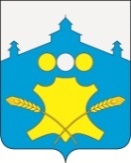 Земское собраниеБольшемурашкинского муниципального района Нижегородской областиР Е Ш Е Н И Е03.07.2018 г.                                                                                  № 36О внесении изменений в решение Земского собрания Большемурашкинского муниципального района  Нижегородской области от 14.12.2017г. № 75 «О районном бюджете на 2018 год и на плановый период 2019 и 2020 годов»  Земское собрание Большемурашкинского муниципального района р е ш и л о :         1.Внести в решение Земского собрания Большемурашкинского муниципального района Нижегородской области от  14.12.2017 г. № 75 « О районном бюджете на 2018 год и на плановый период 2019 и 2020 годов»      ( с изменениями от 28.02.2018 г. № 10, от 11.05.2018 г. № 24, от 15.06.2018 г. № 29) следующие изменения:       1)   пункт 1 статьи 1 изложить в следующей редакции:        «Статья 1       1.Утвердить основные характеристики районного бюджета на 2018 год:         1) общий объем доходов в  сумме  380 582,2  тыс.рублей ;         2) общий объем расходов в сумме  385 910,8  тыс.рублей ;         3) размер дефицита    в сумме  5 328,6  тыс. рублей.»2) статью 4 изложить в следующей редакции :«Статья 4Утвердить общий объем налоговых и неналоговых доходов:1) на 2018 год в сумме  83 510,0  тыс. рублей2) на 2019 год в сумме  84 084,0 тыс. рублей, 3) на 2020 год в сумме  88 255,0  тыс. рублей.»        3) статью 5 изложить в следующей редакции:        «Статья 5        Утвердить объем безвозмездных поступлений, получаемых из других бюджетов бюджетной системы Российской Федерации:1) на 2018 год в сумме  297 072,2 тыс. рублей, в том числе объем межбюджетных трансфертов, получаемых из других бюджетов бюджетной системы Российской Федерации, в сумме 300 465,4  тыс. рублей, в том числе объем субсидий, субвенций и иных межбюджетных трансфертов, имеющих целевое назначение, в сумме  193 903,8 тыс. рублей;2) на 2019 год в сумме  282 396,4 тыс. рублей,  в том числе объем субсидий, субвенций и иных межбюджетных трансфертов, имеющих целевое назначение, в сумме 186 579,0  тыс. рублей;3) на 2020 год в сумме  279 156,8  тыс. рублей, в том числе объем субсидий, субвенций и иных межбюджетных трансфертов, имеющих целевое назначение, в сумме  179 312,2 тыс. рублей.»;        4) статью 16 изложить в следующей редакции :« Статья 16Утвердить общий объем межбюджетных трансфертов  бюджетам  поселений Большемурашкинского муниципального района на 2018 год в сумме 29 556,2 тыс. рублей,  на 2019 год в сумме 25 308,2 тыс. рублей, на 2020 год в сумме 26 957,4  тыс. рублей» ;5)  статью 18 изложить в следующей редакции :         «Статья 18         1.Утвердить в составе межбюджетных трансфертов  общий объем иных межбюджетных трансфертов бюджетам поселений Большемурашкинского муниципального района на 2018 год в сумме  9 361,1 тыс.рублей , на 2019 и 2020 годы  в сумме 3551,0 тыс. рублей.          2.Иные межбюджетные трансферты в бюджеты поселений передаются на следующие цели :         1) на поддержку мер по обеспечению сбалансированности бюджетов  поселений  Большемурашкинского муниципального района ;         2) на поддержку муниципальных программ формирования современной городской среды за счет средств федерального и областного бюджетов.         3) на  возмещение фактически понесенных затрат и (или) финансовое обеспечение затрат  предприятий  жилищно-коммунального хозяйства поселений,         4) на  реализацию мероприятий, предусмотренных муниципальной программой «Повышение безопасности дорожного движения Большемурашкинского муниципального района на 2016-2018 годы»,         5) на повышение минимального размера оплаты труда с 1 мая 2018 года работникам муниципальных учреждений и органов местного самоуправления,         6) на  реализацию проектов по поддержке местных инициатив за счет средств областного бюджета,         7) на осуществление расходов за счет средств  фонда на поддержку территорий.         3. Утвердить распределение иных межбюджетных трансфертов , указанных в пункте 1 настоящей статьи , на 2018 год и на плановый период 2019 и 2020 годов согласно приложению 11.         4. Утвердить Положение о порядке формирования, распределения и использования иных межбюджетных трансфертов на поддержку муниципальных программ формирования современной городской среды за счет средств федерального и областного бюджетов согласно приложению 12.        5. Утвердить Положение о порядке формирования, распределения и использования иных межбюджетных трансфертов на возмещение фактически понесенных затрат и (или) финансовое обеспечение затрат  предприятий  жилищно-коммунального хозяйства поселений согласно приложению 24.        6. Утвердить Положение о порядке формирования, распределения и использования иных межбюджетных трансфертов на реализацию мероприятий, предусмотренных муниципальной программой «Повышение безопасности дорожного движения Большемурашкинского муниципального района на 2016-2018 годы» согласно приложению 25.        7. Утвердить Положение о порядке  предоставления и расходования иных межбюджетных трансфертов  на повышение минимального размера оплаты труда с 1 мая 2018 года работникам муниципальных учреждений и органов местного самоуправления согласно приложению 26.        8. Утвердить Положение о порядке формирования, распределения и использования иных межбюджетных трансфертов  на реализацию проектов по поддержке местных инициатив за счет средств областного бюджета согласно приложению 27.        9. Утвердить Положение о порядке формирования, распределения и использования иных межбюджетных трансфертов  на осуществление расходов за счет средств  фонда на поддержку территорий согласно приложению 28.         10. Утвердить Положение о порядке формирования , распределения и использования иных межбюджетных трансфертов поселениям,  победителям смотра-конкурса на звание « Лучшее муниципальное образование Нижегородской области в сфере благоустройства и дорожной деятельности » согласно приложению 29.»;        6)   пункт 1 статьи 26 изложить в следующей редакции :         «Статья 261. Установить предельный объем муниципального долга Большемурашкинского муниципального района Нижегородской области:1) на 2018 год в сумме 17 425,6  тыс. рублей;2) на 2019 год в сумме  16 279,2 тыс. рублей;3) на 2020 год в сумме 16 787,4  тыс. рублей.»;        7) приложение 3 « Поступление доходов по группам, подгруппам и статьям бюджетной классификации на 2018 год и на плановый период 2019 и 2020 годов » изложить в новой редакции (прилагается);        8) приложение 6 «Распределение бюджетных ассигнований по целевым статьям (муниципальным  программам и непрограммным направлениям деятельности), группам видов расходов классификации расходов бюджета  на 2018 год и на плановый период 2019 и 2020 годов» изложить в новой редакции (прилагается);        9) приложение 7 «Ведомственная структура расходов районного  бюджета на 2018 год и  на плановый период 2019 и 2020 годов» » изложить в новой редакции (прилагается);                    10) приложение 8 «Распределение бюджетных ассигнований по разделам и подразделам, группам видов расходов классификации расходов бюджета на 2018  год и на плановый период 2019 и 2020 годов» изложить в новой редакции (прилагается);         11) приложение 11 «Распределение иных межбюджетных трансфертов, предоставляемых из районного  бюджета  между поселениями  Большемурашкинского муниципального района на 2018 год и на плановый период 2019 и 2020 годов» изложить в новой редакции (прилагается);        12) приложение 16 « Распределение субсидий  на возмещение затрат в связи с оказанием услуг по перевозке пассажиров транспортом общего пользования по маршрутам  регулярных  перевозок  в границах Большемурашкинского муниципального района на 2018 год и на плановый период 2019 и 2020 годов» изложить в новой редакции (прилагается).       2.Настоящее решение подлежит официальному опубликованию в районной газете « Знамя».  Глава местного самоуправления,председатель Земского собрания                                          С.И.Бобровских      Приложение 3к решению Земского собранияБольшемурашкинского муниципального района«О районном бюджете на 2018 год и плановый период 2019 и 2020 годов»Поступления доходовпо группам, подгруппам и статьям бюджетной классификациина 2018 год и на плановый период 2019 и 2020 годов  (тыс.рублей)Приложение 6к решению Земского собрания Большемурашкинского муниципального района « О районном бюджете на 2018 год и на плановый период 2019 и 2020 годов »Распределение бюджетных ассигнований по целевым статьям (муниципальным  программам и непрограммным направлениям деятельности), группам видов расходов классификации расходов бюджета  на 2018 год и на плановый период 2019 и 2020 годов  (тыс. рублей)Приложение 7к решению Земского собрания Большемурашкинского муниципального района « О районном бюджете на 2018 год и на плановый период 2019 и 2020 годов »Ведомственная структура расходов районного  бюджета на 2018 год и на плановый период 2019 и 2020 годов   (тыс. рублей)Приложение 8к решению Земского собрания Большемурашкинского муниципального района « О районном бюджете на 2018 год и на плановый период 2019 и 2020 годов »Распределение бюджетных ассигнований по разделам и подразделам, группам видов расходов классификации расходов бюджета на 2018  год и на плановый период 2019и 2020 годов (тыс. рублей)Приложение11                                                                                               к решению Земского собрания  Большемурашкинского муниципального  района                                                                             «О  районном   бюджете  на  2018 год и на плановый период 2019 и 2020 годов»     Распределение иных межбюджетных трансфертов, предоставляемых из районного  бюджета, между поселениями  Большемурашкинского муниципального района, на 2018 год и на плановый период 2019 и 2020 годовТаблица 1Иные межбюджетные трансферты  на поддержку мер по обеспечению сбалансированности бюджетов поселений                                              (тыс.рублей)Таблица 2Иные межбюджетные трансферты  на поддержку муниципальных программ формирования современной городской среды за счет средств федерального и областного бюджетов                                            (тыс.рублей)Таблица 3Иные межбюджетные трансферты на  возмещение фактически понесенных затрат и (или) финансовое обеспечение затрат  предприятий  жилищно-коммунального хозяйства поселений                                            (тыс.рублей)Таблица 4Иные межбюджетные трансферты  на реализацию мероприятий, предусмотренных муниципальной программой «Повышение безопасности дорожного движения Большемурашкинского муниципального района на 2016-2018 годы»                                                                                                 (тыс.рублей)Таблица 5Иные межбюджетные трансферты  на повышение минимального размера оплаты труда с 1 мая 2018 года работникам муниципальных учреждений и органов местного самоуправления                                            (тыс.рублей)Таблица 6Иные межбюджетные трансферты  на реализацию проектов по поддержке местных инициатив за счет средств областного бюджета                                            (тыс.рублей)Таблица 7Иные межбюджетные трансферты  на осуществление расходов за счет средств  фонда на поддержку территорий                                                                                                 (тыс.рублей)Таблица 8Иные межбюджетные трансферты  поселениям,  победителям смотра-конкурса на звание « Лучшее муниципальное образование Нижегородской области в сфере благоустройства и дорожной деятельности »                                             (тыс.рублей)Приложение 16 к решению Земского собранияБольшемурашкинского муниципального района«О районном бюджете на 2018 год и на плановый период 2019 и 2020 годов» Распределение субсидий  на возмещение затрат в связи с оказанием услуг по перевозке пассажиров транспортом общего пользования по маршрутам  регулярных  перевозок  в границах Большемурашкинского муниципального района на 2018 год и на плановый период 2019 и 2020 годов (тыс.рублей)Приложение 27                                                                                   к решению Земского собранияБольшемурашкинского муниципального  района                                                                                   « О районном бюджете на 2018 годи на плановый период 2019 и 2020 годов»  Положение о порядке формирования, распределения и использования иных межбюджетных трансфертов  на реализацию проектов по поддержке местных инициатив за счет средств областного бюджета I. Общие положения       1.Настоящее  Положение устанавливает порядок формирования , распределения и использования  иных межбюджетных трансфертов на реализацию проектов по поддержке местных инициатив за счет средств областного бюджета ( далее - иные межбюджетные трансферты) , а также определяет цели и условия предоставления и расходования иных межбюджетных трансфертов.II.Цели и условия предоставления и расходования иных межбюджетных трансфертов       2.Иные межбюджетные трансферты имеют целевое назначение. Целью предоставления и расходования иных межбюджетных трансфертов является обеспечение местных бюджетов поселений Большемурашкинского муниципального  района средствами на реализацию проектов  местных инициатив.      3.Иные межбюджетные трансферты предоставляются на  цели, предусмотренные мероприятиями муниципальных  программ поселений Большемурашкинского муниципального района  в части проектов  местных инициатив на соответствующий финансовый год.      4.Условием предоставления и расходования иных межбюджетных трансфертов является направление денежных средств на проведение мероприятий , предусмотренных  проектами  местных инициатив.      5. Предоставление иных межбюджетных трансфертов осуществляется финансовым управлением  администрации Большемурашкинского муниципального  района (далее - финансовое управление) на основании соглашений , заключенных между органом местного самоуправления района и органами местного самоуправления  поселений  района.III. Порядок формирования и распределения иных межбюджетных трансфертов 6. Иные межбюджетные трансферты формируются в составе иных межбюджетных трансфертов на очередной финансовый год.7. Общий объем иных межбюджетных трансфертов, предоставляемых бюджетам поселений Большемурашкинского муниципального  района на очередной финансовый год определяется в соответствии с постановлением Правительства Нижегородской области от 5 июня 2018года № 406 «О распределении в 2018 году субсидий на реализацию проекта по поддержке местных инициатив» и вносимыми в него изменениями. 8. Иные межбюджетные трансферты предоставляются в пределах средств , предусмотренных на указанные цели решением Земского собрания Большемурашкинского муниципального района о районном бюджете на очередной финансовый год и плановый период, в соответствии со сводной бюджетной росписью районного бюджета в пределах бюджетных ассигнований и лимитов бюджетных обязательств.IV. Порядок использования иных межбюджетных трансфертов 9. Органы местного самоуправления поселений Большемурашкинского муниципального  района направляют  иные межбюджетные трансферты по целевому назначению на проведение мероприятий , предусмотренных проектами местных инициатив. 10. Органы местного самоуправления поселений Большемурашкинского муниципального района представляют отчеты об использовании иных межбюджетных трансфертов в  финансовое  управление администрации района.         11. В случае нецелевого использования или неполного освоения средств отдельными  органами местного самоуправления  поселений органы местного самоуправления Большемурашкинского  муниципального района вправе приостановить финансирование мероприятий .V. Контроль 12. Органы местного самоуправления поселений  Большемурашкинского муниципального  района несут ответственность за целевое использование иных межбюджетных трансфертов и достоверность представляемой отчетной информации в порядке, предусмотренном действующим законодательством.  13. Иные межбюджетные трансферты, использованные не по целевому назначению, подлежат возврату или изъятию в районный бюджет в порядке, установленном законодательством Российской Федерации и нормативно-правовыми актами Большемурашкинского муниципального  района.Приложение  28                                                                                 к решению Земского собранияБольшемурашкинского муниципального  района                                                                                   « О районном бюджете на 2018 годи на плановый период  2019 и 2020 годов»  Положение о порядке формирования, распределения и использования иных межбюджетных трансфертов  на осуществление расходов за счет средств  фонда на поддержку территорий  I. Общие положения       1.Настоящее  Положение устанавливает порядок формирования , распределения и использования  иных межбюджетных трансфертов на осуществление расходов за счет средств  фонда на поддержку территорий  ( далее - иные межбюджетные трансферты) , а также определяет цели и условия предоставления и расходования иных межбюджетных трансфертов.II.Цели и условия предоставления и расходования иных межбюджетных трансфертов       2.Иные межбюджетные трансферты имеют целевое назначение. Целью предоставления и расходования иных межбюджетных трансфертов является обеспечение местных бюджетов поселений Большемурашкинского муниципального  района средствами на осуществление расходов за счет средств  фонда на поддержку территорий .      3.Иные межбюджетные трансферты предоставляются на  цели, предусмотренные распоряжениями Правительства Нижегородской области при выделении средств из фонда поддержки территорий Большемурашкинскому муниципальному району на соответствующий финансовый год.      4.Условием предоставления и расходования иных межбюджетных трансфертов является направление денежных средств на проведение мероприятий , предусмотренных  распоряжениями Правительства Нижегородской области.      5. Предоставление иных межбюджетных трансфертов осуществляется финансовым управлением  администрации Большемурашкинского муниципального  района (далее - финансовое управление) на основании распоряжений Администрации Большемурашкинского муниципального района о представлении иных межбюджетных трансфертов бюджетам поселений за счет средств фонда на поддержку территорий.III. Порядок формирования и распределения иных межбюджетных трансфертов 6. Иные межбюджетные трансферты формируются в составе иных межбюджетных трансфертов на очередной финансовый год.7. Общий объем иных межбюджетных трансфертов, предоставляемых бюджетам поселений Большемурашкинского муниципального  района на очередной финансовый год определяется в соответствии с постановлениями администрации Большемурашкинского муниципального района 8. Иные межбюджетные трансферты предоставляются в пределах средств , предусмотренных на указанные цели решением Земского собрания Большемурашкинского муниципального района о районном бюджете на очередной финансовый год и плановый период, в соответствии со сводной бюджетной росписью районного бюджета в пределах бюджетных ассигнований и лимитов бюджетных обязательств.IV. Порядок использования иных межбюджетных трансфертов 9. Органы местного самоуправления поселений Большемурашкинского муниципального  района направляют  иные межбюджетные трансферты по целевому назначению на проведение мероприятий , предусмотренных распоряжениями Правительства Нижегородской области .10. Органы местного самоуправления поселений Большемурашкинского муниципального района представляют отчеты об использовании иных межбюджетных трансфертов в  финансовое  управление администрации района.         11. В случае нецелевого использования или неполного освоения средств отдельными  органами местного самоуправления  поселений органы местного самоуправления Большемурашкинского  муниципального района вправе приостановить финансирование мероприятий .V. Контроль 12. Органы местного самоуправления поселений  Большемурашкинского муниципального  района несут ответственность за целевое использование иных межбюджетных трансфертов и достоверность представляемой отчетной информации в порядке, предусмотренном действующим законодательством.  13. Иные межбюджетные трансферты, использованные не по целевому назначению, подлежат возврату или изъятию в районный бюджет в порядке, установленном законодательством Российской Федерации и нормативно-правовыми актами Большемурашкинского муниципального  района.       Приложение 29                                                                                     к решению Земского собранияБольшемурашкинского муниципального  района                                                                                   « О районном бюджете на 2018 годи на плановый период 2019 и 2020 годов»  Положение о порядке формирования, распределения и использования иных межбюджетных трансфертов  поселениям,  победителям смотра-конкурса на звание « Лучшее муниципальное образование Нижегородской области в сфере благоустройства и дорожной деятельности » I. Общие положения       1.Настоящее  Положение устанавливает порядок формирования , распределения и использования  иных межбюджетных трансфертов поселениям,  победителям смотра-конкурса на звание « Лучшее муниципальное образование Нижегородской области в сфере благоустройства и дорожной деятельности » ( далее - иные межбюджетные трансферты) , а также определяет цели и условия предоставления и расходования иных межбюджетных трансфертов.II.Цели и условия предоставления и расходования иных межбюджетных трансфертов       2.Иные межбюджетные трансферты имеют целевое назначение. Целью предоставления и расходования иных межбюджетных трансфертов является обеспечение средствами поселений,  победителей смотра-конкурса на звание « Лучшее муниципальное образование Нижегородской области в сфере благоустройства и дорожной деятельности »    .      3.Иные межбюджетные трансферты предоставляются поселениям , являющимся победителями областного смотра-конкурса на звание « Лучшее муниципальное образование Нижегородской  области в сфере благоустройства и дорожной деятельности ».      4. Предоставление иных межбюджетных трансфертов осуществляется финансовым управлением  администрации Большемурашкинского муниципального  района (далее - финансовое управление) на основании постановления Правительства Нижегородской области , определяющего победителя смотра-конкурса на звание « Лучшее муниципальное образование Нижегородской области в сфере благоустройства и дорожной деятельности »    .III. Порядок формирования и распределения иных межбюджетных трансфертов 5. Иные межбюджетные трансферты формируются в составе иных межбюджетных трансфертов на очередной финансовый год.6. Иные межбюджетные трансферты предоставляются в пределах средств , предусмотренных на указанные цели решением Земского собрания Большемурашкинского муниципального района о районном бюджете на очередной финансовый год и плановый период, в соответствии со сводной бюджетной росписью районного бюджета в пределах бюджетных ассигнований и лимитов бюджетных обязательств.IV. Порядок использования иных межбюджетных трансфертов            7. Органы местного самоуправления поселений Большемурашкинского муниципального  района направляют  иные межбюджетные трансферты  на проведение мероприятий в соответствии с бюджетной сметой расходов поселения , победителя смотра-конкурса на звание « Лучшее муниципальное образование Нижегородской области в сфере благоустройства и дорожной деятельности »    .8. Органы местного самоуправления поселений Большемурашкинского муниципального района представляют отчеты об использовании иных межбюджетных трансфертов в  финансовое  управление администрации района.         9. В случае нецелевого использования или неполного освоения средств отдельными  органами местного самоуправления  поселений органы местного самоуправления Большемурашкинского  муниципального района вправе приостановить финансирование мероприятий или  перераспределить средства между поселениями.V. Контроль 10. Органы местного самоуправления поселений  Большемурашкинского муниципального  района несут ответственность за целевое использование иных межбюджетных трансфертов и достоверность представляемой отчетной информации в порядке, предусмотренном действующим законодательством.  11. Иные межбюджетные трансферты, использованные не по целевому назначению, подлежат возврату или изъятию в районный бюджет в порядке, установленном законодательством Российской Федерации и нормативно-правовыми актами Большемурашкинского муниципального  района.Код бюджетной классификации Российской ФедерацииНаименование доходов2018 год 2019 год 2020 год 000 1 00 00000 00 0000 000 I.НАЛОГОВЫЕ И НЕНАЛОГОВЫЕ ДОХОДЫ83 510,084 084,088 255,0000 1 01 00000 00 0000 0001.1.Налоги на прибыль, доходы72 583,174 473,378 495,6000 1 01 02000 01 0000 110 1.1.1.Налог на доходы физических лиц72 583,1 74 473,378 495,6в том числе:000 1 01 02010 01 0000 110 - налог на доходы физических лиц с доходов, источником которых является налоговый агент, за исключением доходов, в отношении которых исчисление и уплата налога осуществляются в соответствии со статьями 227, 2271 и 228 Налогового кодекса РФ71 931,773 787,977 775,0000 1 01 02020 01 0000 110- налог на доходы физических лиц с доходов, полученных от осуществления деятельности физическими лицами, зарегистрированными в качестве индивидуальных предпринимателей, нотариусов, занимающихся частной практикой, адвокатов, учредивших адвокатские кабинеты и других лиц, занимающихся частной практикой в соответствии со статьей 227 Налогового кодекса Российской Федерации400,0422,0445,0000 1 01 02030 01 0000 110- налог на доходы физических лиц с доходов, полученных физическими лицами, являющимися иностранными гражданами, осуществляющими трудовую деятельность по найму у физических лиц на основании патента200,0210,0220,0000 1 01 02040 01 0000 110- налог на доходы физических лиц в виде фиксированных авансовых платежей с доходов, полученных физическими лицами, являющимися иностранными гражданами, осуществляющими трудовую деятельность по найму на основании патента в соответствии со статьей 227.1 Налогового кодекса Российской Федерации (сумма платежа (перерасчеты, недоимка и задолженность по соответствующему платежу, в том числе по отмененному)51,453,455,6000 1 05 00000 00 0000 0001.2.Налоги на совокупный доход3 935,83 414,33 382,8000 1 05 04020 02 0000 1101.2.1.Налог по патентной системе налогообложения118,7142,4170,9000 1 05 02010 02 0000 1101.2.2.Единый налог на вмененный доход для определенных видов деятельности3 199,33 135,33072,6000 1 05 03010 01 0000 1101.2.3. Единый сельскохозяйственный налог617,8136,6139,3000 1 08 00000 00 0000 0001.3.Государственная пошлина2 801,32 081,42 164,6000 1 08 03010 01 0000 110 1.3.1.Государственная пошлина по делам, рассматриваемым в судах общей юрисдикции, мировыми судьями901,3936,4973,6000 1 08 07020 01 0000 1101.3.2.Государственная пошлина за государственную регистрацию прав, ограничений (обременений) прав на недвижимое имущество и сделок с ним (при обращении через многофункциональные центры)1 820,01 060,01 102,0000 1 08 07010 01 0000 1101.3.3.Государственная пошлина за государственную регистрацию юридического лица, физических лиц в качестве индивидуальных предпринимателей, изменений, вносимых в учредительные документы юридического лица, за государственную регистрацию ликвидации юридического лица и другие юридически значимые действия10,011,012,0000 1 08 06000 01 0000 1101.3.4.Государственная пошлина за совершение действий, связанных с приобретением гражданства Российской Федерации или выходом из гражданства Российской Федерации, а также с въездом в Российскую Федерацию или выездом из Российской Федерации (государственная пошлина за выдачу паспорта, удостоверяющего личность гражданина Российской Федерации за пределами территории Российской Федерации государственная пошлина за выдачу паспорта, удостоверяющего личность гражданина Российской Федерации за пределами территории Российской Федерации (при обращении через многофункциональные центры)30,032,033,0000 1 08 07100 01 0000 1101.3.5.Государственная пошлина за выдачу и обмен паспорта гражданина Российской Федерации (государственная пошлина за выдачу паспорта гражданина Российской Федерации (при обращении через многофункциональные центры)20,021,022,0000 1 08 07141 01 0000 1101.3.6.Государственная пошлина за государственную регистрацию транспортных средств и иные юридически значимые действия уполномоченных федеральных государственных органов, связанные с изменением и выдачей документов на транспортные средства, регистрационных знаков, водительских удостоверений20,021,022,0000 1 11 00000 00 0000 0001.4.Доходы от использования  имущества, находящегося в государственной и муниципальной собственности2 099,62183,52 270,9000 1 11 05013 05 0000 1201.4.1.Доходы, получаемые в виде арендной платы за земельные участки, государственная собственность на которые не разграничена и которые расположены в границах межселенных территорий муниципальных районов, а также средства от продажи права на заключение договоров аренды указанных земельных участков825,4858,4892,6000 1 11 05025 05 0000 1201.4.2.Доходы, получаемые в виде арендной платы, а также средства от продажи права на заключение договоров аренды за земли, находящиеся в собственности муниципальных районов160,8167,2173,9000 1 11 05013 13 0000 1201.4.3.Доходы, получаемые в виде арендной платы за земельные участки, государственная собственность на которые не разграничена и которые расположены в границах городских поселений, а также средства от продажи права на заключение договоров аренды указанных земельных участков778,9810,0842,5000 1 11 05075 05 0000 1201.4.4. Доходы от сдачи в аренду имущества, составляющего казну муниципальных районов (за исключением земельных участков)310,5322,9335,9000 1 11 09045 05 0000 1201.4.5.Прочие поступления от использования имущества, находящегося в собственности муниципальных районов (за исключением имущества муниципальных  автономных учреждений, а также имущества муниципальных автономных предприятий, в том числе казённых) 10,010,410,8000 1 11 07015 05 0000 1201.4.6. Доходы от перечисления части прибыли, остающейся после уплаты налогов и иных обязательных платежей муниципальных унитарных предприятий, созданных муниципальными районами14,014,615,2000 1 12 00000 00 0000 0001.5.Платежи при пользовании природными ресурсами421,7438,6456,1000 1 12 01010 01 0000 1201.5.1. Плата за выбросы загрязняющих веществ в атмосферный воздух стационарными объектами19,620,421,2000 1 12 01020 01 0000 1201.5.2. Плата за выбросы загрязняющих веществ в атмосферный воздух передвижными объектами4,44,64,8000 1 12 01030 01 0000 1201.5.3. Плата за сбросы загрязняющих веществ в водные объекты88,792,295,9000 1 12 01040 01 0000 1201.5.4. Плата за размещение отходов производства и потребления309,0321,4334,2000 1 13 00000 00 0000 0001.6. Доходы от оказания платных услуг (работ) и компенсации затрат государства791,5656,0682,3000 1 13 01995 05 0000 130 1.6.1.Прочие доходы от оказания платных услуг (работ) получателями средств бюджетов муниципальных районов760,7624,0649,0000 1 13 02995 05 0000 1301.6.2.Прочие доходы от компенсации затрат бюджетов муниципальных районов30,832,033,3000 1 14 00000 00 0000 0001.7.Доходы от продажи материальных и нематериальных активов537,0483,3435,0000 1 14 02053 05 0000 4101.7.1.Доходы от реализации имущества, находящегося в оперативном управлении учреждений, находящихся в ведении органов управления муниципальных районов (за исключением имущества муниципальных бюджетных и автономных учреждений), в части реализации основных средств по указанному имуществу 300,0270,0243,0000 1 14 06013 05 0000 4301.7.2.Доходы от продажи земельных участков, государственная собственность на которые не разграничена и которые находятся в границах межселенных территорий муниципальных районов54,048,643,8000 1 14 06013 13 0000 4301.7.3.Доходы от продажи земельных участков, государственная собственность на которые не разграничена и которые находятся в границах городских поселений183,0164,7148,2000 1 16 00000 00 0000 0001.8.Штрафы, санкции, возмещение ущерба340,0353,6367,7000 1 16 90050 05 0000 1401.8.1.Прочие поступления от денежных взысканий и иных сумм в возмещение ущерба, зачисляемые в бюджеты муниципальных районов340,0353,6367,7000 2 00 00000 00 0000 000 II.БЕЗВОЗМЕЗДНЫЕ  ПОСТУПЛЕНИЯ297 072,2282 396,4279 156,8000 2 02 00000 00 0000 0002.1.Безвозмездные поступления от других бюджетов бюджетной системы Российской Федерации300 465,4282 396,4279 156,8000 2 02 10000 00 0000 0002.1.1.Дотации  бюджетам субъектов Российской Федерации и муниципальным  образованиям99 970,495 817,499 844,6000 2 02 15001 05 0000 1512.1.1.1.Дотации бюджетам муниципальных районов на выравнивание уровня бюджетной обеспеченности 99 970,495 817,497 557,4000 2 02 15002 05 0000 1512.1.1.2.Дотации бюджетам муниципальных районов на поддержку мер по обеспечению сбалансированности бюджетов002 287,2000 2 02 20000  00 0000 000 2.1.2.Субсидии бюджетам субъектов Российской Федерации и муниципальным образованиям (межбюджетные субсидии)32 231,122 804,95 043,6000 2 02 29999 05 0000 1512.1.2.1.Субсидии на оказание частичной финансовой поддержки районных средств массовой информации1 417,41 454,31 492,6000 2 02 20051 05 0000 1512.1.2.2. Субсидии бюджетам муниципальных районов на капитальный ремонт гидротехнических сооружений, находящихся в муниципальной собственности20 552,217 799,60,0000 2 02 25555 05 0000 1512.1.2.3.Субсидии на поддержку государственных программ субъектов Российской Федерации и муниципальных программ формирования современной городской среды3 997,33 551,03 551,0000 2 02 29999 05 0000 1512.1.2.4. Субсидии на капитальный ремонт образовательных организаций, реализующих общеобразовательные программы Нижегородской области2 000,50,00,0000 2 02 25497 05 0000 1512.1.2.5. Субсидии на реализацию по обеспечению жильем молодых семей216,20,00,0000 2 02 29999 05 0000 1512.1.2.6. Субсидии на повышение минимального размера оплаты труда с 1 мая 2018 года работникам муниципальных учреждений и органов местного самоуправления2 350,10,00,0000 2 02 25467 05 0000 1512.1.2.7. Субсидии бюджетам муниципальных районов на обеспечение развития и укрепления материально-технической базы муниципальных домов культуры492,30,00,0000 2 02 29999 05 0000 1512.1.2.8. Субсидии на реализацию проекта по поддержке местных инициатив1 205,10,00,0000 2 02 30000 00 0000 0002.1.3.Субвенции бюджетам субъектов Российской Федерации и муниципальным образованиям160 220,1163 774,1174 268,6000 2 02 35118 05 0000 1512.1.3.1.Субвенции на обеспечение поселений, входящих в состав муниципальных районов Нижегородской области, субвенциями на осуществление государственных полномочий РФ по первичному воинскому учету на территориях, где отсутствуют военные комиссариаты459,1464,1481,2000 2 02 30024 05 0000 1512.1.3.2.Субвенция на осуществление органами местного самоуправления муниципальных районов полномочий органов государственной власти Нижегородской области по расчету и предоставлению дотаций бюджетам поселений19 736,021 293,122 925,2000 2 02 30024 05 0000 1512.1.3.3.Субвенция на исполнение полномочий в сфере общего образования муниципальных общеобразовательных организациях87 377,488 142,088 142,0000 2 02 30024 05 0000 1512.1.3.4.Субвенция на исполнение полномочий в области общего образования в муниципальных дошкольных образовательных организациях16 957,917 052,717 052,7000 2 02 30024 05 0000 1512.1.3.5.Субвенция на осуществление полномочий по поддержке  сельскохозяйственного производства3 568,33 698,23 833,5000 2 02 30024 05 0000 1512.1.3.6.Субвенция на осуществление полномочий по созданию и организации деятельности муниципальных комиссий по делам несовершеннолетних и защите их прав452,9471,0489,9000 2 02 30024 05 0000 1512.1.3.7.Субвенция на осуществление полномочий по организации и осуществлению деятельности по опеке и попечительству в отношении несовершеннолетних граждан449,8466,5483,9000 2 02 30024 05 0000 1512.1.3.8.Субвенция на осуществление полномочий по организационно-техническому и информационно-методическому сопровождению аттестации педагогических работников муниципальных и частных организаций, осуществляющих образовательную деятельность, с целью установления соответствия уровня квалификации требованиям, предъявляемым к первой квалификационной категории568,5592,6617,9000 2 02 35543 05 0000 1512.1.3.9.Субвенция на поддержку племенного животноводства6 649,310 367,511 290,9000 2 02 30024 05 0000 1512.1.3.10.Субвенция на осуществление полномочий в области ветеринарии по организации проведения мероприятий по предупреждению и ликвидации болезней животных, их лечению, защите населения от болезней, общих для человека и животных, в части регулирования численности безнадзорных животных73,554,554,5000 2 02 30029 05 0000 1512.1.3.11.Субвенция на осуществление выплаты компенсации части родительской платы за присмотр и уход за ребенком в государственных и муниципальных дошкольных образовательных организациях, частных образовательных организациях, реализующих общеобразовательную программу дошкольного образования, в том числе обеспечение организации выплаты компенсации части родительской платы1 115,51 115,51 115,5000 2 02 30024 05 0000 1512.1.3.12.Субвенции на осуществление выплат на возмещение части расходов по приобретению путевок в детские санатории, санаторно-оздоровительные центры круглогодичного действия, расположенные на территории РФ199,5207,4215,7000 2 02 35543 05 0000 1512.1.3.13. Субвенция бюджетам муниципальных районов на возмещение части затрат на приобретение элитных семян1 385,81 724,31 724,3000 2 02 30024 05 0000 1512.1.3.14. Субвенции на возмещение части затрат на приобретение зерноуборочных и кормоуборочных комбайнов отечественного производства0,0383,4958,5000 2 02 30024 05 0000 1512.1.3.15. Субвенция на осуществление отдельных государственных полномочий по опёке и попечительству в отношении совершеннолетних граждан381,8395,8 410,2000 2 02 35541 05 0000 1512.1.3.16. Субвенция бюджетам муниципальных районов на оказание несвязанной поддержки сельскохозяйственным товаропроизводителям в области растениеводства4 247,54 856,27 723,7000 2 02 35542 05 0000 1512.1.3.17.Субвенция бюджетам муниципальных районов на возмещение части затрат сельскохозяйственных товаропроизводителей на 1 литр реализованного товарного молока10 506,77 648,512 722,5000 2 02 35543 05 0000 1512.1.3.18.Субвенция бюджетам муниципальных районов на возмещение части процентной ставки по долгосрочным, среднесрочным и краткосрочным кредитам, взятым малыми формами хозяйствования9,67,76,2 000 2 02 35544 05 0000 1512.1.3.19. Субвенции на возмещение части процентной ставки по инвестиционным кредитам (займам) на строительство и реконструкцию объектов для молочного скотоводства31,000000 2 02 35082 05 0000 1512.1.3.20. Субвенции на обеспечение предоставления жилых помещений, детям-сиротам, оставшимся без попечения родителей, лицам из их числа по договорам найма специализированных жилых помещений2 247,81 123,91 123,9000 2 02 35135 05 0000 1512.1.3.21. Субвенции бюджетам муниципальных районов на обеспечение жильем отдельных категорий граждан, установленных Федеральными законами от 12 января 1995 года N 5-ФЗ «О ветеранах»842,0779,4779,4000 2 02 35176 05 0000 1512.1.3.22. Субвенции бюджетам муниципальных районов на обеспечение жильем отдельных категорий граждан, установленных Федеральным законом от 24 ноября 1995 года N 181-ФЗ «О социальной защите инвалидов в Российской Федерации»841,9779,40000 2 02 30024 05 0000 1512.1.3.22. Субвенции на осуществление полномочий по организации проведения мероприятий по предупреждению и ликвидации болезней животных, их лечению, отлову и содержанию безнадзорных животных, защите населения от болезней, общих для человека и животных, в части обеспечения безопасности сибиреязвенных скотомогильников382,2337,2303,4000 2 02 30024 05 0000 1512.1.3.23. Субвенции на проведение ремонта жилых помещений, собственниками которых являются дети-сироты и дети, оставшиеся без попечения родителей, а также лица из числа детей-сирот и детей, оставшихся без попечения родителей, либо жилых помещений государственного жилищного фонда, право пользования которыми за ними сохранено064,30000 2 02 35120 05 0000 1512.1.3.24.Субвенции на реализацию переданных исполнительно-распорядительным органам муниципальных образований Нижегородской области государственных полномочий по составлению (изменению, дополнению) списков кандидатов в присяжные заседатели федеральных судов общей юрисдикции в Российской Федерации50,83,35,4000 2 02 35543 05 0000 1512.1.3.25.Субвенции на возмещение части затрат сельскохозяйственных товаропроизводителей на уплату страховой премии, начисленной по договору сельскохозяйственного страхования179,3179,3179,3000 2 02 30024 05 0000 1512.1.3.26.Субвенции на исполнение полномочий по финансовому обеспечению двухразовым бесплатным питанием обучающихся с ограниченными возможностями здоровья, не проживающих в муниципальных организациях, осуществляющих образовательную деятельность по адаптированным основным общеобразовательным программам1 059,91 102,31 146,4000 2 02 30024 05 0000 1512.1.3.27.Субвенции на исполнение полномочий по финансовому обеспечению осуществления присмотра и ухода за детьми-инвалидами, детьми-сиротами и детьми, оставшимися без попечения родителей, а также за детьми с туберкулезной интоксикацией, обучающимися в муниципальных образовательных организациях, реализующих образовательные программы дошкольного образования446,1464,0482,5000 2 02 40000 05 0000 0002.1.4.Иные межбюджетные трансферты8 043,80,00,0000 2 02 45160 05 0000 1512.1.4.1. Межбюджетные трансферты, передаваемые бюджетам муниципальных районов для компенсации дополнительных расходов, возникших в результате решений, принятых органами власти другого уровня1 452,60,00,0000 2 02 40014 05 0000 1512.1.4.1.Межбюджетные трансферты, передаваемые бюджетам муниципальных районов из бюджетов поселений на осуществление части полномочий по решению вопросов местного значения в соответствии с заключенными соглашениями6 591,20,00,0из них:Составление и рассмотрение проекта бюджета поселения, утверждение и исполнение бюджета поселения, осуществление контроля за его исполнением, составление и утверждение отчета об исполнении бюджета поселения889,30,00,0Владение, пользование и распоряжение имуществом, находящимся в муниципальной собственности поселения3,30,00,0Организация в границах поселения электро-, тепло-, газо- и водоснабжения населения, водоотведения, снабжения населения топливом в пределах полномочий, установленных законодательством Российской Федерации88,90,00,0Обеспечение проживающих в поселении и нуждающихся в жилых помещениях малоимущих граждан жилыми помещениями, организация строительства и содержания муниципального жилищного фонда, создание условий для жилищного строительства, осуществление муниципального жилищного контроля, а также иных полномочий органов местного самоуправления в соответствии с жилищным законодательством88,90,00,0Создание условий для предоставления транспортных услуг населению и организация транспортного обслуживания населения в границах поселения
222,30,00,0Обеспечение первичных мер пожарной безопасности в границах населенных пунктов поселения6,30,00,0Организация библиотечного обслуживания населения, комплектование и обеспечение сохранности библиотечных фондов библиотек поселения; создание условий для организации досуга и обеспечения жителей поселения услугами организаций культуры; создание условий для развития местного традиционного народного художественного творчества, участие в сохранении, возрождении и развитии народных художественных промыслов в поселении; сохранение, использование и популяризация объектов культурного наследия (памятников истории и культуры), находящихся в собственности поселения, охрана объектов культурного наследия (памятников истории и культуры) местного (муниципального) значения, расположенных на территории поселения 4 151,40,00,0Участие в предупреждении и ликвидации последствий чрезвычайных ситуаций в границах поселения3,30,00,0Формирование архивных фондов поселения179,40,00,0Утверждение генеральных планов поселения, правил землепользования и застройки, утверждение подготовленной на основе генеральных планов поселения документации по планировке территории, выдача разрешений на строительство (за исключением случаев, предусмотренных Градостроительным кодексом Российской Федерации, иными федеральными законами), разрешений на ввод объектов в эксплуатацию при осуществлении строительства, реконструкции объектов капитального строительства, расположенных на территории поселения, утверждение местных нормативов градостроительного проектирования поселений, резервирование земель и изъятие, в том числе путем выкупа, земельных участков в границах поселения для муниципальных нужд, осуществление муниципального земельного контроля за использованием земель поселения, осуществление в случаях, предусмотренных Градостроительным кодексом Российской Федерации, осмотров зданий, сооружений и выдача рекомендаций об устранении выявленных в ходе таких осмотров нарушений88,90,00,0Содействие в развитии сельскохозяйственного производства, создание условий для развития малого и среднего предпринимательства6,40,00,0Оказание поддержки гражданам и их объединениям, участвующим в охране общественного порядка, создание условий для деятельности народных дружин6,40,00,0Осуществление мер по противодействию коррупции в границах поселения6,30,00,0Установление тарифов на услуги, предоставляемые муниципальными предприятиями и учреждениями, и работы, выполняемые муниципальными предприятиями и учреждениями, если иное не предусмотрено федеральными законами88,90,00,0Рассмотрение вопросов по предоставлению гражданам жилых помещений по реализации федеральных, областных, районных программ в соответствии с полномочиями комиссии по жилищным вопросам при администрации Большемурашкинского района88,90,00,0Организация размещения заказов на поставки товаров, выполнение работ, оказание услуг для муниципальных нужд222,30,00,0Пенсионное обеспечение муниципального служащего и членов его семьи, а также лиц, замещавших выборные муниципальные должности444,60,00,0Осуществление мероприятий по обеспечению безопасности людей на водных объектах, охране их жизни и здоровья в части капитального ремонта гидротехнического сооружения5,40,00,0000 2 19 00000 00 0000 0002.1.5. Возврат остатков субсидий, субвенций и иных межбюджетных трансфертов, имеющих целевое назначение, прошлых лет- 3 393,20,00,0000 2 19 60010 05 0000 1512.1.5.1. Возврат остатков субсидий, субвенций и иных межбюджетных трансфертов, имеющих целевое назначение, прошлых лет из бюджетов муниципальных районов- 3 393,20,00,0ВСЕГО ДОХОДОВ:380 582,2366 480,4367 411,8НаименованиеКод бюджетной классификацииКод бюджетной классификации2018 год2019 год2020 годНаименованиеЦелевая статья расходовВид расходов2018 год2019 год2020 годВсего расходов385910,8370589,5367411,8Муниципальная программа  "Развитие образования Большемурашкинского муниципального района на 2018-2020  годы"01 0 00 00000000190767,3195 838,0198 260,0Подпрограмма "Развитие дошкольного и общего образования"01 1 00 00000000135 663,9134 766,7134 940,9Обеспечение деятельности дошкольных и общеобразовательных организаций 01 1 01 0000000028 707,126890,227001,8Расходы на обеспечение деятельности муниципальных детских дошкольных учреждений 01 1 01 205900007026,07177,07288,6Предоставление субсидий бюджетным, автономным учреждениям и иным некоммерческим организациям01 1 01 205906007026,07177,07288,6Расходы на обеспечение деятельности муниципальных школ-детских садов, школ начальных, неполных средних и средних01 1 01 2159000017046,415999,715999,7Предоставление субсидий бюджетным, автономным учреждениям и иным некоммерческим организациям01 1 01 2159060017046,415999,715999,7Расходы на обеспечение деятельности муниципальных специальных (коррекционных) учреждений01 1 01 265900003822,53713,53713,5Расходы на выплаты персоналу в целях обеспечения выполнения функций государственными (муниципальными) органами, казенными учреждениями, органами управления государственными внебюджетными фондами 01 1 01 26590100319,2285,3285,3Закупка товаров, работ и услуг для государственных (муниципальных) нужд01 1 01 265902003004,63114,23114,2Иные бюджетные ассигнования01 1 01 26590800498,7314,0314,0Расходы по повышению минимального размера оплаты труда с 1 мая 2018 года работникам муниципальных учреждений и органов местного самоуправления 01 1 01 S2190000812,20,00,0Расходы на выплаты персоналу в целях обеспечения выполнения функций государственными (муниципальными) органами, казенными учреждениями, органами управления государственными внебюджетными фондами01 1 01 S219010011,60,00,0Предоставление субсидий бюджетным, автономным учреждениям и иным некоммерческим организациям01 1 01 S2190600800,60,00,0Исполнение органами местного самоуправления района отдельных переданных государственных полномочий в сфере образования 01 1 02 00000000106956,8107876,5107939,1Исполнение полномочий в сфере общего образования в муниципальных общеобразовательных организациях01 1 02 7307000087377,488142,088142,0Расходы на выплаты персоналу в целях обеспечения выполнения функций государственными (муниципальными) органами, казенными учреждениями, органами управления государственными внебюджетными фондами 01 1 02 7307010017639,717241,117241,1Закупка товаров, работ и услуг для  государственных (муниципальных) нужд01 1 02 730702003758,44344,24344,2Предоставление субсидий бюджетным, автономным учреждениям и иным некоммерческим организациям01 1 02 7307060065979,366556,766556,7Исполнение полномочий в сфере общего образования в муниципальных дошкольных образовательных организациях01 1 02 7308000016957,917052,717052,7Предоставление субсидий бюджетным, автономным учреждениям и иным некоммерческим организациям01 1 02 7308060016957,917052,717052,7Осуществление выплаты компенсации части родительской платы за присмотр и уход за ребенком в государственных, муниципальных и частных  образовательных организациях, реализующих образовательную программу дошкольного образования, в том числе обеспечение организации выплаты компенсации части родительской платы01 1 02 731100001115,51115,51115,5Закупка товаров, работ и услуг для  государственных (муниципальных) нужд01 1 02 7311020016,516,516,5Социальное обеспечение и иные выплаты населению01 1 02 731103001099,01099,01099,0Исполнение полномочий по финансовому обеспечению осуществления присмотра и ухода за детьми-инвалидами, детьми-сиротами и детьми, оставшимися без попечения родителей, а также за детьми с туберкулезной интоксикацией, обучающимися в муниципальных образовательных организациях, реализующих образовательные программы дошкольного образования01 1 02 73170000446,1464,0482,5Предоставление субсидий бюджетным, автономным учреждениям и иным некоммерческим организациям01 1 02 73170600446,1464,0482,5Исполнение полномочий по финансовому обеспечению двухразовым бесплатным питанием обучающихся с ограниченными возможностями здоровья, не проживающих в муниципальных организациях, осуществляющих образовательную деятельность по адаптированным основным общеобразовательным программам01 1 02 731800001059,91102,31146,4Закупка товаров, работ и услуг для  государственных (муниципальных) нужд01 1 02 73180200374,1389,0404,6Предоставление субсидий бюджетным, автономным учреждениям и иным некоммерческим организациям01 1 02 73180600685,8713,3741,8Подпрограмма "Развитие дополнительного образования и воспитания детей и молодежи"01 2 00 0000000026 063,725218,326 305,6Развитие системы дополнительного образования 01 2 01 0000000024243,424910,925225,9Расходы на обеспечение деятельности муниципальных учреждений дополнительного образования детей01 2 01 2359000024159,424910,925225,9Предоставление субсидий бюджетным, автономным учреждениям и иным некоммерческим организациям01 2 01 2359060024159,424910,925225,9Расходы по повышению минимального размера оплаты труда с 1 мая 2018 года работникам муниципальных учреждений и органов местного самоуправления 01 2 01 S219000084,00,00,0Предоставление субсидий бюджетным, автономным учреждениям и иным некоммерческим организациям01 2 01 S219060084,00,00,0Организация отдыха и оздоровления детей01 2 02 000000001820,3307,41079,7Организация временного трудоустройства несовершеннолетних граждан в возрасте от 14 до 18 лет в свободное от учебы время01 2 02 24010000180,80,00,0Предоставление субсидий бюджетным, автономным учреждениям и иным некоммерческим организациям01 2 02 24910600180,80,00,0Мероприятия по организации отдыха и оздоровления детей и молодежи01 2 02 249100001440,0100,0864,0Закупка товаров, работ и услуг для  государственных (муниципальных) нужд01 2 02 24910200796,20,00,0Предоставление субсидий бюджетным, автономным учреждениям и иным некоммерческим организациям01 2 02 24910600643,8100,0864,0Осуществление выплат на возмещение части расходов по приобретению путевок в детские санатории, санаторно-оздоровительные центры (лагеря) круглогодичного действия и иные организации, осуществляющие санаторно-курортное лечение детей в соответствии с имеющейся лицензией, иные организации, осуществляющие санаторно-курортную помощь детям в соответствии с имеющейся лицензией, расположенные на территории Российской Федерации01 2 02 73320000199,5207,4215,7Социальное обеспечение и иные выплаты населению 01 2 02 73320300199,5207,4215,7Подпрограмма "Развитие системы оценки качества образования и информационной прозрачности системы образования"01 3 00 000000005037,84064,04211,3Формирование культуры оценки качества образования на уровне органов местного самоуправления района  и отдельных организаций через повышение квалификации кадров системы образования в области педагогических измерений, анализа и использования результатов оценочных процедур01 3 01 000000003862,74064,04211,3Расходы на обеспечение деятельности учебно-методических кабинетов, централизованных бухгалтерий, групп хозяйственного обслуживания муниципальных учреждений01 3 01 465900003862,74064,04211,3Расходы на выплаты персоналу в целях обеспечения выполнения функций государственными (муниципальными) органами, казенными учреждениями, органами управления государственными внебюджетными фондами 01 3 01 465901003438,23682,73830,0Закупка товаров, работ и услуг для  государственных (муниципальных) нужд01 3 01 46590200423,3381,3381,3Иные бюджетные ассигнования01 3 01 465908001,20,00,0Расходы по повышению минимального размера оплаты труда с 1 мая 2018 года работникам муниципальных учреждений и органов местного самоуправления 01 3 01 S21900001175,10,00,0Расходы на выплаты персоналу в целях обеспечения выполнения функций государственными (муниципальными) органами, казенными учреждениями, органами управления государственными внебюджетными фондами01 3 01 S21901001175,10,00,0Подпрограмма « Ресурсное обеспечение сферы образования» 01 4 00 000000002811,90,00,0Укрепление материально-технической базы подведомственных образовательных организаций , подготовка к новому учебному году , текущий и капитальный ремонт, аварийные работы , реализация планов укрепления материально-технической базы общеобразовательных организаций , планов мероприятий по противопожарной безопасности образовательных организаций , модернизация и обновление автобусного парка для перевозки учащихся01 4 01 00000000791,20,00,0Строительство, реконструкция, проектно-изыскательские работы и разработка проектно-сметной документации объектов капитального строительства01 4 01 20200000791,20,00,0Капитальные вложения в объекты государственной ( муниципальной ) собственности01 4 01 20200400791,20,00,0Расходы на капитальный ремонт образовательных организаций, реализующих общеобразовательные программы01 4 02 000000002020,70,00,0Капитальный ремонт образовательных организаций, реализующих общеобразовательные программы01 4 02 S21800002020,70,00,0Предоставление субсидий бюджетным, автономным учреждениям и иным некоммерческим организациям01 4 02 S21806002020,70,00,0Подпрограмма "Обеспечение реализации муниципальной программы"01 5 00 0000000021140,031739,032702,2Содержание аппарата управления 01 5 01 000000002897,82993,03107,7Расходы на обеспечение функций органов местного самоуправления01 5 01 001900002897,82993,03107,7Расходы на выплаты персоналу в целях обеспечения выполнения функций государственными (муниципальными) органами, казенными учреждениями, органами управления государственными внебюджетными фондами 01 5 01 001901002773,22868,72983,4Закупка товаров, работ и услуг для государственных (муниципальных) нужд01 5 01 00190200124,3124,3124,3Иные бюджетные ассигнования01 5 01 001908000,30,00,0Содержание учебно-методических кабинетов, централизованных бухгалтерий , групп хозяйственного обслуживания муниципальных учреждений01 5 02 0000000016771,027215,928002,8Расходы на обеспечение деятельности учебно-методических кабинетов, централизованных бухгалтерий, групп хозяйственного обслуживания муниципальных учреждений01 5 02 4659000016379,727215,928002,8Расходы на выплаты персоналу в целях обеспечения выполнения функций государственными (муниципальными) органами, казенными учреждениями, органами управления государственными внебюджетными фондами 01 5 02 4659010015834,526555,727342,6Закупка товаров, работ и услуг для  государственных (муниципальных) нужд01 5 02 46590200521,6638,2638,2Иные бюджетные ассигнования01 5 02 4659080023,622,022,0Расходы по повышению минимального размера оплаты труда с 1 мая 2018 года работникам муниципальных учреждений и органов местного самоуправления 01 5 02 S2190000391,30,00,0Расходы на выплаты персоналу в целях обеспечения выполнения функций государственными (муниципальными) органами, казенными учреждениями, органами управления государственными внебюджетными фондами01 5 02 S2190100391,30,00,0Исполнение органами местного самоуправления района отдельных переданных государственных полномочий в сфере образования01 5 03 000000001471,21530,11591,7Осуществление полномочий по организационно-техническому и информационно-методическому сопровождению аттестации педагогических работников муниципальных и частных организаций, осуществляющих образовательную деятельность, с целью установления соответствия уровня квалификации требованиям, предъявляемым к первой квалификационной категории01 5 03 73010000568,5592,6617,9Расходы на выплаты персоналу в целях обеспечения выполнения функций государственными (муниципальными) органами, казенными учреждениями, органами управления государственными внебюджетными фондами 01 5 03 73010100538,1562,2587,5Закупка товаров, работ и услуг для государственных (муниципальных) нужд01 5 03 7301020030,430,430,4Осуществление полномочий
по организации и осуществлению деятельности по опеке и попечительству в отношении несовершеннолетних граждан01 5 03 73020000449,8466,5483,9Расходы на выплаты персоналу в целях обеспечения выполнения функций государственными (муниципальными) органами, казенными учреждениями, органами управления государственными внебюджетными фондами 01 5 03 73020100419,8436,5453,9Закупка товаров, работ и услуг для обеспечения государственных (муниципальных) нужд01 5 03 7302020030,030,030,0Осуществление полномочий по созданию и организации деятельности муниципальных комиссий по делам несовершеннолетних и защите их прав01 5 03 73040000452,9471,0489,9Расходы на выплаты персоналу в целях обеспечения выполнения функций государственными (муниципальными) органами, казенными учреждениями, органами управления государственными внебюджетными фондами 01 5 03 73040100422,5440,6459,9Закупка товаров, работ и услуг для обеспечения государственных (муниципальных) нужд01 5 03 7304020030,430,430,4Подпрограмма "Развитие молодежной политики в Большемурашкинском муниципальном районе»01 7 00 0000000050,050,0100,0Развитие молодежной политики01 7 01 0000000050,050,0100,0Проведение мероприятий для детей и молодежи01 7 01 2520000050,050,0100,0Закупка товаров, работ и услуг для  государственных (муниципальных) нужд01 7 01 2520020015,250,0100,0Предоставление субсидий бюджетным, автономным учреждениям и иным некоммерческим организациям01 7 01 2520060034,80,00,0Муниципальная программа  «Развитие культуры и туризма в Большемурашкинском муниципальном районе на 2016-2018  годы» 02 0 00 0000000038686,40,00,0Подпрограмма "Наследие»02 1 00 0000000031449,70,00,0Обеспечение деятельности учреждений  культуры02 1 01 0000000031449,70,00,0Расходы на обеспечение деятельности муниципальных  учреждений 02 1 01 0059000029629,30,00,0Предоставление субсидий бюджетным, автономным учреждениям и иным некоммерческим организациям02 1 01 0059060029629,30,00,0Расходы на обеспечение деятельности муниципальных музеев 02 1 01 415900001820,40,00,0Предоставление субсидий бюджетным, автономным учреждениям и иным некоммерческим организациям02 1 01 415906001820,40,00,0Подпрограмма « Хозяйственное обслуживание сферы культуры»02 2 00 000000006639,30,00,0Расходы по хозяйственному обслуживанию учреждений культуры02 2 01 000000006436,40,00,0Расходы на обеспечение деятельности учебно-методических кабинетов, централизованных бухгалтерий, групп хозяйственного обслуживания муниципальных  учреждений02 2 01 465900006436,40,00,0Расходы на выплаты персоналу в целях обеспечения выполнения функций государственными (муниципальными) органами, казенными учреждениями, органами управления государственными внебюджетными фондами 02 2 01 465901006355,80,00,0Закупка товаров, работ и услуг для государственных (муниципальных) нужд02 2 01 4659020078,90,00,0Иные бюджетные ассигнования02 2 01 465908001,70,00,0Расходы по повышению минимального размера оплаты труда с 1 мая 2018 года работникам муниципальных учреждений и органов местного самоуправления 02 2 01 S2190000202,90,00,0Расходы на выплаты персоналу в целях обеспечения выполнения функций государственными (муниципальными) органами, казенными учреждениями, органами управления государственными внебюджетными фондами02 2 01 S2190100202,90,00,0Подпрограмма «Сохранение и развитие материально-технической базы муниципального учреждения культуры»02 3 00 00000000597,40,00,0Обеспечение развития и укрепление материально-технической базы муниципальных домов культуры02 3 02 00000000597,40,00,0Обеспечение развития и укрепление материально-технической базы муниципальных домов культуры за счет средств районного  бюджета02 3 02 L4670000597,40,00,0Предоставление субсидий бюджетным, автономным учреждениям и иным некоммерческим организациям02 3 02 L4670600597,40,00,0Муниципальная программа "Развитие физической культуры и  спорта Большемурашкинского муниципального района на 2017-2019 годы"03 0 00 00000 0002598,32000,90,0Подпрограмма "Развитие физической культуры и массового спорта»03 1 00 000000002578,02000,90,0Проведение физкультурно-массовых мероприятий среди различных категорий населения 03 1 01 00000000700,090,00,0Мероприятия в области спорта, физической культуры и туризма03 1 01 25270000700,090,00,0Предоставление субсидий бюджетным, автономным учреждениям и иным некоммерческим организациям03 1 01 25270600700,090,00,0Обеспечение выполнения учреждением муниципального задания по оказанию услуг03 1 02 000000001898,31910,90,0Расходы на обеспечение деятельности муниципальных учреждений физической культуры и спорта03 1 02 875900001878,01910,90,0Предоставление субсидий бюджетным, автономным учреждениям и иным некоммерческим организациям03 1 02 875906001878,01910,90,0Расходы по повышению минимального размера оплаты труда с 1 мая 2018 года работникам муниципальных учреждений и органов местного самоуправления 03 1 02 S219000020,30,00,0Предоставление субсидий бюджетным, автономным учреждениям и иным некоммерческим организациям03 1 02 S219060020,30,00,0Муниципальная  программа  "Организация оплачиваемых общественных работ на территории Большемурашкинского муниципального  района " на 2017-2019 годы04 0 00 0000000025,025,00,0Содействие трудоустройству граждан и обеспечение работодателей рабочей силой в соответствии с потребностями экономики04 0 01 000000025,025,00,0Мероприятия по содействию занятости населения04 0 01 2991000025,025,00,0Иные бюджетные ассигнования04 0 01 2991080025,025,00,0Муниципальная программа " Информатизация Большемурашкинского муниципального  района Нижегородской области" на 2018-2020 годы05 0 00 000000005213,94745,84892,1Предоставление субсидий на выполнение муниципального задания по информированию населения о деятельности органов местного самоуправления , а также по вопросам имеющим большую социальную значимость , путем производства и выпуска печатных средств массовой информации05 0 01 00000000 1771,81781,01832,3Расходы на обеспечение деятельности муниципальных учреждений в сфере печатных средств массовой информации05 0 01 S20500001771,81781,01832,3Предоставление субсидий бюджетным, автономным учреждениям и иным некоммерческим организациям05 0 01 S20506001771,81781,01832,3Информационное обеспечение деятельности органов местного самоуправления05 0 02 0000000015,015,015,0Информатика05 0 02 2513000015,015,015,0Закупка товаров, работ и услуг для государственных (муниципальных) нужд05 0 02 2513020015,015,015,0Развитие предоставление государственных и муниципальных услуг ( функций) населению Большемурашкинского муниципального района 05 0 03 000000003277,12919,83014,8Расходы на обеспечение деятельности муниципальных  учреждений 05 0 03 005900003265,52919,83014,8Расходы на выплаты персоналу в целях обеспечения выполнения функций государственными (муниципальными) органами, казенными учреждениями, органами управления государственными внебюджетными фондами 05 0 03 005901002583,92376,92471,9Закупка товаров, работ и услуг для государственных (муниципальных) нужд05 0 03 00590200681,6542,9542,9Расходы по повышению минимального размера оплаты труда с 1 мая 2018 года работникам муниципальных учреждений и органов местного самоуправления 05 0 03 S219000011,60,00,0Расходы на выплаты персоналу в целях обеспечения выполнения функций государственными (муниципальными) органами, казенными учреждениями, органами управления государственными внебюджетными фондами05 0 03 S219010011,60,00,0Обновление/приобретение средств защиты информации и услуг технической поддержки05 0 04 00000000150,030,030,0Расходы на реализацию мероприятий по обновлению /приобретению средств защиты информации и услуг технической поддержки05 0 04 29400000150,030,030,0Закупка товаров, работ и услуг для государственных (муниципальных) нужд05 0 04 29400200150,030,030,0Муниципальная программа «Повышение безопасности дорожного движения  Большемурашкинского  муниципального района на 2016-2018 годы»06 0 00 0000000032,80,00,0Выявление и устранение участков концентрации дорожно-транспортных происшествий06 0 01 0000000015,00,00,0Мероприятия по повышению безопасности дорожного движения06 0 01 2880000015,00,00,0Межбюджетные трансферты06 0 01 2880050015,00,00,0Организация и проведение мероприятий , направленных на предупреждение детского дорожно-транспортного травматизма06 0 03 0000000017,80,00,0Мероприятия по повышению безопасности дорожного движения06 0 03 2880000017,80,00,0Предоставление субсидий бюджетным, автономным учреждениям и иным некоммерческим организациям06 0 03 2880060017,80,00,0Муниципальная  программа "Управление муниципальной собственностью Большемурашкинского муниципального  района  Нижегородской области на 2018-2020 годы"07 0 00 000000003092,81310,81357,3Содержание объектов муниципальной имущественной казны07 0 01 000000001852,885,188,1Расходы на реализацию мероприятий в топливно-энергетической отрасли07 0 01 250800002,50,00,0Закупка товаров, работ и услуг для государственных (муниципальных) нужд07 0 01 250802002,50,00,0Прочие выплаты по обязательствам муниципального  района 07 0 01 260000001850,385,188,1Закупка товаров, работ и услуг для государственных (муниципальных) нужд07 0 01 260002001850,385,188,1Техническая инвентаризация, оценка рыночной стоимости объектов муниципальной собственности района 07 0 02 0000000035,035,035,0Мероприятия в рамках реализации программы07 0 02 2901000035,035,035,0Закупка товаров, работ и услуг для государственных (муниципальных) нужд07 0 02 2901020035,035,035,0Расходы по обеспечению деятельности муниципальных  учреждений07 0 03 000000001205,01190,71234,2Расходы на обеспечение деятельности муниципальных  учреждений 07 0 03 005900001205,01190,71234,2Расходы на выплаты персоналу в целях обеспечения выполнения функций государственными (муниципальными) органами, казенными учреждениями, органами управления государственными внебюджетными фондами 07 0 03 005901001046,71088,61132,1Закупка товаров, работ и услуг для государственных (муниципальных) нужд07 0 03 00590200146,089,889,8Иные бюджетные ассигнования07 0 03 0059080012,312,312,3Муниципальная  программа "Управление муниципальными  финансами Большемурашкинского муниципального района Нижегородской области"08 0 00 0000000044963,240 574,342755,6Подпрограмма "Организация и совершенствование бюджетного процесса Большемурашкинского муниципального района Нижегородской области"08 1 00 0000000050,450,050,0Организация исполнения районного бюджета08 1 01 0000000050,050,050,0Резервный фонд администрации Большемурашкинского муниципального района  Нижегородской области08 1 01 2300000050,050,050,0Иные бюджетные ассигнования08 1 01 2300080050,050,050,0Своевременное исполнение долговых обязательств по муниципальному долгу 08 1 02 000000000,40,00,0Процентные платежи по муниципальному долгу Большемурашкинского муниципального района 08 1 02 270000000,40,00,0Обслуживание муниципального долга08 1 02 270007000,40,00,0Подпрограмма "Создание условий для эффективного выполнения собственных и передаваемых полномочий органами местного самоуправления поселений Большемурашкинского муниципального района Нижегородской области"08 2 00 0000000028358,625308,226957,4Администрирование межбюджетных трансфертов , предоставляемых бюджетам поселений Большемурашкинского муниципального района 08 2 01 0000000028358,625308,226957,4Дотации на выравнивание бюджетной обеспеченности поселений Большемурашкинского муниципального района08 2 01 2010000019 736,021 293,122 925,2Межбюджетные трансферты08 2 01 2010050019 736,021 293,122 925,2Иные межбюджетные трансферты на поддержку мер по обеспечению сбалансированности бюджетов поселений Большемурашкинского муниципального района08 2 01 201200002703,90,00,0Межбюджетные трансферты08 2 01 201205002703,90,00,0Субвенции на обеспечение поселений, входящих в состав муниципального района, средствами  на осуществление государственных полномочий Российской Федерации по первичному воинскому учету на территориях, где отсутствуют военные комиссариаты08 2 01 51180000459,1464,1481,2Межбюджетные трансферты08 2 01 51180500459,1464,1481,2Иные межбюджетные трансферты на поддержку государственных программ субъектов Российской Федерации и муниципальных программ формирования современной городской среды08 2 01 L5550 0003997,33551,03551,0Межбюджетные трансферты08 2 01 L55505003997,33551,03551,0в том числе:   иные межбюджетные трансферты  на поддержку государственных программ субъектов Российской Федерации и муниципальных программ формирования современной городской среды за счет средств областного бюджета1361,7926,0926,0   иные межбюджетные трансферты на поддержку государственных программ субъектов Российской Федерации и муниципальных программ формирования современной городской среды за счет средств федерального бюджета2635,62625,02625,0Иные межбюджетные трансферты на повышение минимального размера оплаты труда с 1 мая 2018 года работникам муниципальных учреждений и органов местного самоуправления08 2 01 S2190000257,20,00,0Межбюджетные трансферты08 2 01 S2190500257,20,00,0Иные межбюджетные трансферты на реализацию проекта по поддержке местных инициатив08 2 01 S26000001205,10,00,0Межбюджетные трансферты08 2 01 S26005001205,10,00,0Подпрограмма  "Повышение эффективности бюджетных расходов Большемурашкинского муниципального района Нижегородской области"08 3 00 00000000955,5900,0900,0Повышение эффективности бюджетных расходов на основе дальнейшего совершенствования бюджетных правоотношений и механизмов использования бюджетных средств08 3 01 29020000955,5900,0900,0Мероприятия по повышению эффективности бюджетных расходов 08 3 01 29020000955,5900,0900,0Закупка товаров, работ и услуг для государственных (муниципальных) нужд08 3 01 29020200955,5900,0900,0Подпрограмма  "Обеспечение реализации муниципальной  программы Большемурашкинского муниципального района Нижегородской области"08 4 00 0000000015598,714316,114848,1Содержание аппарата управления08 4 01 000000009176,29205,39537,2Расходы на обеспечение функций органов местного самоуправления08 4 01 001900009176,29205,39537,2Расходы на выплаты персоналу в целях обеспечения выполнения функций государственными (муниципальными) органами, казенными учреждениями, органами управления государственными внебюджетными фондами 08 4 01 001901008166,38295,88627,7Закупка товаров, работ и услуг для государственных (муниципальных) нужд08 4 01 001902001009,5909,5909,5Иные бюджетные ассигнования08 4 01 001908000,40,00,0Расходы на обеспечение деятельности муниципальных учреждений08 4 02 000000006422,55110,85310,9Расходы на обеспечение деятельности муниципальных  учреждений 08 4 02 005900006422,55110,85310,9Расходы на выплаты персоналу в целях обеспечения выполнения функций государственными (муниципальными) органами, казенными учреждениями, органами управления государственными внебюджетными фондами 08 4 02 005901006312,65000,95201,0Закупка товаров, работ и услуг для государственных (муниципальных) нужд08 4 02 00590200109,9109,9109,9Муниципальная программа "Развитие малого и среднего предпринимательства в Большемурашкинском муниципальном районе  Нижегородской области на 2016-2018 годы"09 0 00 00000000298,00,00,0Субсидирование затрат на обеспечение деятельности АНО « Бизнес-центр Большемурашкинского района» , содействие в совершенствовании его деятельности 09 0 01 00000000270,00,00,0Субсидии  на оказание финансовой поддержки АНО " Центр бизнеса Большемурашкинского района"09 0 01 62500000270,00,00,0Предоставление субсидий бюджетным, автономным учреждениям и иным некоммерческим организациям09 0 01 62500600270,00,00,0Содействие формированию положительного имиджа сферы малого и среднего предпринимательства09 0 02 0000000028,00,00,0Мероприятия в рамках реализации программы09 0 02 2911000028,00,00,0Закупка товаров, работ и услуг для государственных (муниципальных) нужд09 0 02 2911020020,00,00,0Иные бюджетные ассигнования09 0 02 291108008,00,00,0Муниципальная  программа «Защита населения и территорий от чрезвычайных ситуаций, обеспечение пожарной безопасности и безопасности людей на водных объектах Большемурашкинского муниципального района на 2018 - 2020 годы»10 0 00 000000005041,04207,34331,8Подпрограмма  "Обеспечение пожарной безопасности»10 1 00 0000000035,126,830,0Обеспечение пожарной безопасности объектов и населенных пунктов района101 01 0000000035,126,830,0Расходы на обеспечение функций органов местного самоуправления10 1 01 0019000035,126,830,0Закупка товаров, работ и услуг для государственных (муниципальных) нужд10 1 01 0019020035,126,830,0Подпрограмма 2 "Защита населения от чрезвычайных ситуаций"10 2 00 000000005005,94180,54301,8Обеспечение жизнедеятельности подразделений ЕДДС района10 2 01 000000003858,13963,84101,8Расходы на обеспечение деятельности муниципальных  учреждений10 2 01 005900003858,13963,84101,8Расходы на выплаты персоналу в целях обеспечения выполнения функций государственными (муниципальными) органами, казенными учреждениями, органами управления государственными внебюджетными фондами 10 2 01 005901003317,23449,93587,9Закупка товаров, работ и услуг для государственных (муниципальных) нужд10 2 01 00590200540,9513,9513,9Поддержание необходимого количества финансовых средств в целевом финансовом резерве10 2 02 0000000050,0100,0100,0Целевой финансовый резерв для предупреждения и ликвидации последствий чрезвычайных ситуаций и стихийных бедствий природного и техногенного характера10 2 02 2304000050,0100,0100,0Закупка товаров, работ и услуг для государственных (муниципальных) нужд10 2 02 2304020050,0100,0100,0Создание информационно-технической инфраструктуры системы - 11210 2 03 000000001097,8116,7100,0Обеспечение функционирования службы обеспечения вызова экстренных оперативных служб по единому номеру "112"10 2 03 29500000397,7116,7100,0Закупка товаров, работ и услуг для государственных (муниципальных) нужд10 2 03 29500200397,7116,7100,0Субсидии на реконструкцию региональной автоматизированной системы централизованного оповещения населения Нижегородской области10 2 03 63100000700,10,00,0Иные бюджетные ассигнования10 2 03 63100800700,10,00,0Муниципальная программа  «Обеспечение общественного порядка и противодействия преступности, терроризму и экстремизму в Большемурашкинском муниципальном районе Нижегородской области на 2018 - 2020 годы»11 0 00 0000000050,025,0100,0Подпрограмма « Профилактика преступлений и иных правонарушений на территории Большемурашкинского муниципального района на 2018-2020 годы»11 1 00 0000000039,025,0100,0Обеспечение реализации подпрограммы 11 1 01 0000000039,025,0100,0Реализация мероприятий, направленных на обеспечение общественного порядка и противодействия преступности 11 1 01 2610000039,025,0100,0Закупка товаров, работ и услуг для государственных (муниципальных) нужд11 1 01 2610020039,025,0100,0Подпрограмма « Профилактика терроризма и экстремизма в Большемурашкинском муниципальном районе на 2018-2020 годы»11 4 00 0000000011,00,00,0Обеспечение реализации подпрограммы 11 4 01 0000000011,00,00,0Реализация мероприятий, направленных на профилактику терроризма и экстремизма11 4 01 2610000011,00,00,0Закупка товаров, работ и услуг для государственных (муниципальных) нужд11 4 01 2610020011,00,00,0Муниципальная программа "Меры социальной поддержки населения Большемурашкинского муниципального района Нижегородской области на 2017-2019 годы"12 0 00 000000005765,33366,00,0Подпрограмма «Поддержка работников сельскохозяйственного производства до 30 лет Большемурашкинского муниципального района Нижегородской области на 2017-2019 годы»12 1 00 00000000150,0150,00,0Предоставление мер социальной поддержки отдельным категориям  граждан 12 1 01 00000000150,0150,00,0Ежемесячная доплата к заработной плате работникам сельскохозяйственных предприятий в возрасте до 30 лет 12 1 01 28200000150,0150,00,0Социальное обеспечение и иные выплаты населению12 0 01 28200300150,0150,00,0Подпрограмма  «Поддержка ветеранов боевых действий Большемурашкинского муниципального района Нижегородской области на 2017-2019 годы»12 2 00 0000000015,015,00,0Проведение мероприятий с ветеранами боевых действий 12 2 01 0000000015,015,00,0Мероприятия в области социальной политики12  2 01 2528000015,015,00,0Закупка товаров, работ и услуг для государственных (муниципальных) нужд12 2 01 2528020015,015,00,0Подпрограмма «Оказание поддержки лицам, оказавшимся в трудной жизненной ситуации , проживающим на территории Большемурашкинского муниципального района Нижегородской области на 2017-2019 годы»12 3 00 00000000100,050,00,0Предоставление мер социальной поддержки отдельным категориям  граждан12 3 01 00000000100,050,00,0Расходы на оказание материальной помощи гражданам, оказавшимся в трудной жизненной ситуации12 3 01 10120000100,050,00,0Социальное обеспечение и иные выплаты населению12 3 01 10120300100,050,00,0Подпрограмма «Поддержка лиц пожилого возраста , проживающих на территории Большемурашкинского муниципального района Нижегородской области и иные мероприятия для детей и инвалидов на 2017-2019 годы»12 4 00 000000001996,81758,80,0Укрепление социального статуса и социальной защищенности пожилых людей 12 4 01 00000000113,0100,00,0Мероприятия в области социальной политики12 4 01 25280000113,0100,00,0Закупка товаров, работ и услуг для государственных (муниципальных) нужд12 4 01 25280200113,0100,00,0Выполнение государственных обязательств по обеспечению  жильем отдельных категорий граждан12 4 02 000000001683,8779,40,0Обеспечение жильем отдельных категорий граждан, установленных Федеральным законом от 12 января 1995 года № 5-ФЗ "О ветеранах» и от 24 ноября 1995 г. № 181-ФЗ « О социальной защите инвалидов в Российской Федерации»12 4 02 51350000841,90,00,0Социальное обеспечение и иные выплаты населению12 4 02 51350300841,90,00,0Обеспечение жильем отдельных категорий граждан, установленных Федеральным законом от  24 ноября 1995 г. № 181-ФЗ « О социальной защите инвалидов в Российской Федерации»12 4 02 51760000841,9779,40,0Социальное обеспечение и иные выплаты населению12 4 02 51760300841,9779,40,0Содействие в обеспечении деятельности районного общества ветеранов и инвалидов 12 4 03 00000000200,0100,00,0Прочие выплаты по обязательствам муниципального  района 12 4 0 26000000200,0100,00,0Предоставление субсидий бюджетным, автономным учреждениям и иным некоммерческим организациям12 4 03 26000600200,0100,00,0Подпрограмма « Поддержка института семьи и иные районные мероприятия в области социальной политики в Большемурашкинском муниципальном районе Нижегородской области на 2017-2019 годы» 12 5 00 000000001255,7204,00,0Реализация оздоровительных и социокультурных потребностей , интеллектуального и творческого потенциала  граждан 12 5 01 00000000195,085,00,0Мероприятия в области социальной политики12 5 01 25280000195,085,00,0Закупка товаров, работ и услуг для государственных (муниципальных) нужд12 5 01 25280200192,085,00,0Социальное обеспечение и иные выплаты населению12 5 01 252803003,00,00,0Предоставление мер социальной поддержки отдельным категориям  граждан12 5 02 0000000096,096,00,0Расходы на предоставление ежемесячной денежной выплаты гражданам, имеющим звание "Почетный гражданин Большемурашкинского района»12 5 02 1093000096,096,00,0Социальное обеспечение и иные выплаты населению12 5 02 1093030096,096,00,0Компенсация части процентной ставки льготного целевого кредитования 12 5 03 0000000029,023,00,0Расходы по компенсации части процентной ставки льготного целевого кредитования в рамках реализации областной целевой программы "Молодой семье - доступное жилье" 12 5 03 2450000029,023,00,0Социальное обеспечение и иные выплаты населению12 5 03 2450030029,023,00,0Осуществление социальных выплат молодым семьям на приобретение жилья или строительство индивидуального жилого дома 12 5 05 00000000935,70,00,0Осуществление социальных выплат молодым семьям на приобретение жилья или строительство индивидуального жилого дома12 5 05 L4970000935,70,00,0Социальное обеспечение и иные выплаты населению12 5 05 L4970300935,70,00,0в том числе:0,00,0   осуществление социальных выплат молодым семьям на приобретение жилья или строительство индивидуального жилого дома за счет средств федерального бюджета124,50,00,0   осуществление социальных выплат молодым семьям на приобретение жилья или строительство индивидуального жилого дома за счет средств областного бюджета91,70,00,0осуществление социальных выплат молодым семьям на приобретение жилья или строительство индивидуального жилого дома за счет средств районного бюджета719,50,00,0Подпрограмма  «Поддержка детей- сирот и детей, оставшихся без попечения родителей, проживающих на территории Большемурашкинского муниципального района Нижегородской области на 2017-2019 годы».12 6 00 000000002247,81188,20,0Поддержка детей -сирот и детей, оставшихся без попечения родителей12 6 01 000000002247,81188,20,0 Проведение ремонта жилых помещений, собственниками которых являются дети-сироты и дети, оставшиеся без попечения родителей, а также лица из числа детей-сирот и детей, оставшихся без попечения родителей, либо жилых помещений государственного жилищного фонда, право пользования которыми за ними сохранено, в целях обеспечения надлежащего санитарного и технического состояния этих жилых помещений12 6 01 731200000,064,30,0Социальное обеспечение и иные выплаты населению12 6 01 731203000,064,30,0Обеспечение детей-сирот и детей, оставшихся без попечения родителей, лиц из числа детей-сирот и детей, оставшихся без попечения родителей, жилыми помещениями 12 6 01 731500001900,0834,00,0Капитальные вложения в объекты государственной ( муниципальной) собственности12 6 01 731504001900,0834,00,0в том числе:   обеспечение детей-сирот и детей, оставшихся без попечения родителей, лиц из числа детей-сирот и детей, оставшихся без попечения родителей, жилыми помещениями за счет средств областного бюджета1900,0834,00,0Обеспечение детей-сирот и детей, оставшихся без попечения родителей, лиц из числа детей-сирот и детей, оставшихся без попечения родителей, жилыми помещениями 12 6 01 R0820000347,8289,90,0Капитальные вложения в объекты государственной ( муниципальной) собственности12 6 01 R0820400347,8289,90,0в том числе:   обеспечение детей-сирот и детей, оставшихся без попечения родителей, лиц из числа детей-сирот и детей, оставшихся без попечения родителей, жилыми помещениями за счет средств областного бюджета90,475,40,0    обеспечение детей-сирот и детей, оставшихся без попечения родителей, лиц из числа детей-сирот и детей, оставшихся без попечения родителей, жилыми помещениями за счет средств федерального бюджета257,4214,50,0Муниципальная  программа "Развитие социальной и инженерной инфраструктуры Большемурашкинского муниципального  района  Нижегородской области на 2018-2020 годы"13 0 00 0000000023821,418804,2500,0Строительство и реконструкция социальной и инженерной инфраструктуры13 0 02 0000000023821,418804,2500,0Расходы на осуществление бюджетных инвестиций в объекты капитального строительства муниципальной собственности13 0 02 202000003263,91000,0500,0Капитальные вложения в объекты государственной ( муниципальной ) собственности13 0 02  202004002864,01000,0500,0Предоставление субсидий бюджетным, автономным учреждениям и иным некоммерческим организациям13 0 02  20200600399,90,00,0 Проектирование, капитальный ремонт гидротехнических сооружений, находящихся в муниципальной собственности13 0 02 L016000020557,517804,20,0Закупка товаров, работ и услуг для государственных (муниципальных) нужд13 0 02 L016020020557,517804,20,0в том числе:проектирование, капитальный ремонт гидротехнических сооружений, находящихся в за счет средств федерального бюджета15208,613171,70,0проектирование, капитальный ремонт гидротехнических сооружений, находящихся в за счет средств областного бюджета5343,64627,90,0проектирование, капитальный ремонт гидротехнических сооружений, находящихся в за счет средств районного бюджета5,34,60,0Муниципальная  программа "Улучшение условий и охраны труда в организациях Большемурашкинского муниципального района Нижегородской области на 2016-2018 годы"14 0 00 00000000100,00,00,0Проведение специальной оценки условий труда в структурных подразделениях администрации района , муниципальных организациях14 0 01 000000085,00,00,0Реализация мероприятий, направленных на улучшение условий и охраны труда14 0 01 2710000085,00,00,0Закупка товаров, работ и услуг для государственных (муниципальных) нужд14 0 01 2710020013,50,00,0Предоставление субсидий бюджетным, автономным учреждениям и иным некоммерческим организациям14 0 01 2710060085,00,00,0Проведение ежегодного районного смотра-конкурса на организацию работ по охране труда среди организаций всех форм собственности , индивидуальных предпринимателей14 0 03 0000000015,00,00,0Реализация мероприятий, направленных на улучшение условий и охраны труда14 0 03 2710000015,00,00,0Иные бюджетные ассигнования14 0 03 2710080015,00,00,0Муниципальная  программа "Повышение эффективности муниципального управления Большемурашкинского муниципального района Нижегородской области на 2018-2020 годы"15 0 00 0000000027202,925818,626 494,3Подпрограмма   « Повышение эффективности муниципального управления , развитие местного самоуправления и муниципальной службы Большемурашкинского муниципального района Нижегородской области на 2018-2020 годы»15 1 00 00000000100,0100,0100,0Мероприятия , направленные на повышение эффективности муниципального управления , развитие местного самоуправления и муниципальной службы15 1 01 00000000100,0100,0100,0Прочие выплаты по обязательствам муниципального  района15 1 01 26000000100,0100,0100,0Закупка товаров, работ и услуг для государственных (муниципальных) нужд15 1 01 26000200100,0100,0100,0Подпрограмма  « Развитие ресурсного обеспечения и юридическая поддержка органов местного самоуправления Большемурашкинского муниципального района Нижегородской области на 2018-2020 годы»15 2 00 000000001823,71813,61873,3Обеспечение деятельности органов местного самоуправления района 15 2 01 000000001473,71513,61573,3Расходы на обеспечение деятельности муниципальных  учреждений15 2 01 005900001456,31513,61573,3Расходы на выплаты персоналу в целях обеспечения выполнения функций государственными (муниципальными) органами, казенными учреждениями, органами управления государственными внебюджетными фондами 15 2 01 005901001434,21491,51551,2Закупка товаров, работ и услуг для государственных (муниципальных) нужд15 2 01 0059020022,122,122,1Расходы по повышению минимального размера оплаты труда с 1 мая 2018 года работникам муниципальных учреждений и органов местного самоуправления 15 2 01 S219000017,40,00,0Расходы на выплаты персоналу в целях обеспечения выполнения функций государственными (муниципальными) органами, казенными учреждениями, органами управления государственными внебюджетными фондами15 2 01 S219010017,40,000,0Развитие ресурсного обеспечения и юридическая поддержка органов местного самоуправления района 15 2 02 00000000350,0300,0300,0Прочие выплаты по обязательствам муниципального  района15 2 02 26000000350,0300,0300,0Закупка товаров, работ и услуг для государственных (муниципальных) нужд15 2 02 26000200350,0300,0300,0Подпрограмма  «Предоставление социальных гарантий лицам, замещающим муниципальные должности, должности муниципальной службы и служащим органов местного самоуправления Большемурашкинского муниципального района Нижегородской области на 2018-2020 годы»15 4 00 000000004948,04800,04800,0Предоставление мер социальной поддержки с учетом прав отдельных категорий граждан15 4 01 000000004548,04600,04600,0Ежемесячная  пенсия за выслугу лет лицам, замещавшим муниципальные должности и должности муниципальной службы15 4 01 109800004548,04600,04600,0Социальное обеспечение и иные выплаты населению15 4 01 109803004548,04600,04600,0Предоставление  социальных гарантий лицам, замещающим муниципальные должности и должности муниципальной службы15 4 02 00000000400,0200,0200,0Прочие выплаты по обязательствам муниципального  района 15 4 02 26000000400,0200,0200,0Закупка товаров, работ и услуг для государственных (муниципальных) нужд15 4 02 26000200400,0200,0200,0Подпрограмма  « Обеспечение реализации муниципальной программы»15 5 00 0000000020331,219105,019721,0Содержание аппарата управления15 5 01 0000000020331,219105,019721,0Расходы на обеспечение функций органов местного самоуправления15 5 01 0019000019949,418709,219310,8Расходы на выплаты персоналу в целях обеспечения выполнения функций государственными (муниципальными) органами, казенными учреждениями, органами управления государственными внебюджетными фондами 15 5 01 0019010016105,015039,115640,7Закупка товаров, работ и услуг для обеспечения государственных (муниципальных) нужд15 5 01 001902003805,23731,13731,1Иные бюджетные ассигнования15 5 01 0019080039,239,039,0Осуществление полномочий по организации и осуществлению деятельности по опеке и попечительству в отношении совершеннолетних граждан15 5 01 73060000381,8395,8410,2Расходы на выплаты персоналу в целях обеспечения выполнения функций государственными (муниципальными) органами, казенными учреждениями, органами управления государственными внебюджетными фондами 15 5 01 73060100346,3360,3374,7Закупка товаров, работ и услуг для обеспечения государственных (муниципальных) нужд15 5 01 7306020035,535,535,5Муниципальная программа "Развитие агропромышленного комплекса Большемурашкинского муниципального района  Нижегородской области"16 0 00 0000000026727,529015,138588,9Подпрограмма "Развитие сельского хозяйства Большемурашкинского муниципального района Нижегородской области" до 2020 года16 1 00 0000000023159,225316,934755,4Развитие отраслей агропромышленного комплекса16 1 01 0000000022978,224783,533646,9Оказание несвязанной поддержки сельскохозяйственным товаропроизводителям в области растениеводства 16 1 01 R54100004247,54856,27723,7Иные бюджетные ассигнования16 1 01 R54108004247,54856,27723,7в том числе :оказание несвязанной поддержки сельскохозяйственным товаропроизводителям в области растениеводства за счет средств областного бюджета1820,41995,94863,7оказание несвязанной поддержки сельскохозяйственным товаропроизводителям в области растениеводств за счет средств федерального бюджета2427,12860,32860,3Повышение продуктивности в молочном скотоводстве16 1 01 R542000010506,77648,512722,5Иные бюджетные ассигнования16 1 01 R542080010506,77648,512722,5в том числе:возмещение части затрат сельхозтоваропроизводителей на 1 килограмм реализованного и (или) отгруженного на собственную переработку молока за счет средств областного бюджета7201,74319,89393,8возмещение части затрат сельхозтоваропроизводителей на 1 килограмм реализованного и (или) отгруженного на собственную переработку молока за счет средств федерального бюджета3305,03328,73328,7Оказание содействия достижению целевых показателей реализации региональных программ развития агропромышленного комплекса16 1 01 R54300008224,012278,813200,7Иные бюджетные ассигнования16 1 01 R54308008224,012278,813200,7в том числе:   возмещение части затрат на приобретение элитных семян за счет средств областного бюджета595,9595,9595,9  поддержка племенного животноводства за счет средств областного  бюджета2168,12177,42980,2   возмещение части процентной ставки по долгосрочным, среднесрочным и краткосрочным кредитам, взятым малыми формами хозяйствования, за счет средств областного бюджета3,22,62,1    возмещение части затрат сельскохозяйственных товаропроизводителей на уплату страховой премии, начисленной по договору сельскохозяйственного страхования, за счет средств областного бюджета46,646,646,6возмещение части затрат сельскохозяйственных товаропроизводителей на уплату страховой премии, начисленной по договору сельскохозяйственного страхования, за счет средств федерального бюджета132,7132,7132,7возмещение части процентной ставки по долгосрочным, среднесрочным и краткосрочным кредитам, взятым малыми формами хозяйствования, за счет средств федерального бюджета6,45,14,1  возмещение части затрат на приобретение элитных семян за счет средств федерального бюджета789,91128,41128,4   поддержка племенного животноводства за счет средств федерального бюджета4481,28190,18310,7Техническая и технологическая модернизация , инновационное развитие16 1 02 000000000,0383,4958,5Возмещение части затрат на приобретение зерноуборочных и кормоуборочных комбайнов за счет средств областного бюджета16 1 02 732200000,0383,4958,5Иные бюджетные ассигнования16 1 02 732208000,0383,4958,5Стимулирование инвестиционной деятельности в агропромышленном комплексе16 1 03 0000000031,00,00,0Возмещение части процентной ставки по инвестиционным кредитам (займам) в агропромышленном комплексе16 1 03 R544000031,00,00,0Иные бюджетные ассигнования16 1 03 R544080031,00,00,0в том числе:  возмещение части процентной ставки по инвестиционным кредитам (займам) в агропромышленном комплексе за счет средств областного бюджета8,00,00,0возмещение части процентной ставки по инвестиционным кредитам (займам) в агропромышленном комплексе за счет средств федерального бюджета23,00,00,0Повышение  заинтересованности сельскохозяйственных товаропроизводителей и работников сельхозпредприятий района в улучшении результатов деятельности по производству сельскохозяйственной продукции16 1 04 00000000150,0150,0150,0Реализация мероприятия, направленных на повышение эффективности работы сельскохозяйственных товаропроизводителей16 1 04 28110000150,0150,0150,0Закупка товаров, работ и услуг для государственных (муниципальных) нужд16 1 04 28110200150,0150,0150,0Подпрограмма "Обеспечение реализации муниципальной программы"16 2 00 000000003568,33698,23833,5Содержание аппарата управления16 2 01 000000003568,33698,23833,5Осуществление полномочий по поддержке сельскохозяйственного производства16 2 01 730300003568,33698,23833,5Расходы на выплаты персоналу в целях обеспечения выполнения функций государственными (муниципальными) органами, казенными учреждениями, органами управления государственными внебюджетными фондами 16 2 01 730301003281,93380,13515,3Закупка товаров, работ и услуг для  государственных (муниципальных) нужд16 2 01 73030200286,4318,1318,2Муниципальная программа   "Развитие пассажирского автотранспорта  Большемурашкинского муниципального района на 2017-2020 годы"17 0 00 000000004548,51000,01000,0Создание условий для бесперебойной работы пассажирского автобусного сообщения на территории Большемурашкинского муниципального района17 0 01 000000004548,51000,01000,0Отдельные мероприятия в области автомобильного транспорта17 0 01 600100004548,51000,01000,0Иные бюджетные ассигнования17 0 01 600108004548,51000,01000,0Непрограммные расходы77 0 00 000000006976,543858,549131,8Непрограммное направление деятельности77 7 00  000000006976,543858,549131,8Содержание аппарата управления 77 7 01 00000 0004584,74563,64738,6Расходы на обеспечение функций органов местного самоуправления77 7 01 001900001039,71032,21066,0Расходы на выплаты персоналу в целях обеспечения выполнения функций государственными (муниципальными) органами, казенными учреждениями, органами управления государственными внебюджетными фондами 77 7 01 00190100815,4847,9881,7Закупка товаров, работ и услуг для государственных (муниципальных) нужд77 7 01 00190200224,3184,3184,3Глава  муниципального образования77 7 01 01000000786,7818,2850,9Расходы на выплаты персоналу в целях обеспечения выполнения функций государственными (муниципальными) органами, казенными учреждениями, органами управления государственными внебюджетными фондами 77 7 01 01000100786,7818,2850,9Руководитель контрольно-счетной инспекции Большемурашкинского муниципального района 77 7 01 070000001116,21005,51045,7Расходы на выплаты персоналу в целях обеспечения выполнения функций государственными (муниципальными) органами, казенными учреждениями, органами управления государственными внебюджетными фондами 77 7 01 070001001116,21005,51045,7Глава местной  администрации77 7 01 080000001642,11707,71776,0Расходы на выплаты персоналу в целях обеспечения выполнения функций государственными (муниципальными) органами, казенными учреждениями, органами управления государственными внебюджетными фондами 77 7 01 080001001642,11707,71776,0Прочие непрограммные расходы77 7 02 000000001226,0395,03280,5Расходы на оказание материальной помощи гражданам, оказавшимся в трудной жизненной ситуации77 7 02 101200000,00,050,0Социальное обеспечение и иные выплаты населению77 7 02 101203000,00,050,0Расходы на предоставление ежемесячной денежной выплаты гражданам, имеющим звание "Почетный гражданин Большемурашкинского района»77 7 02 109300000,00,096,0Социальное обеспечение и иные выплаты населению77 7  02 109303000,00,096,0Расходы за счет средств резервного фонда Правительства Нижегородской области 77 7 02 21000000132,50,00,0Закупка товаров, работ и услуг для  государственных (муниципальных) нужд77 7 02 21000200132,50,00,0Расходы за счет фонда на поддержку территорий 77 7 02 22000000342,60,00,0Межбюджетные трансферты77 7 02 2200050016,90,00,0Предоставление субсидий бюджетным, автономным учреждениям и иным некоммерческим организациям77 7 02 22000600325,70,00,0Расходы по компенсации части процентной ставки льготного целевого кредитования в рамках реализации областной целевой программы "Молодой семье - доступное жилье" на 2004-2010 годы77 7 02 245000000,00,018,0Социальное обеспечение и иные выплаты населению77 7 02 245003000,00,018,0Мероприятия в области спорта, физической культуры и туризма77 7 02 252700000,00,0500,0Предоставление субсидий бюджетным, автономным учреждениям и иным некоммерческим организациям77 7 02 252706000,00,0500,0Мероприятия в области социальной политики77 7 02 252800000,00,0100,0Закупка товаров, работ и услуг для  государственных (муниципальных) нужд77 7 02 252802000,00,0100,0Прочие выплаты по обязательствам муниципального района77 7 02 260000000,00,0100,0Предоставление субсидий бюджетным, автономным учреждениям и иным некоммерческим организациям77 7 02 260006000,00,0100,0Ежемесячная доплата к заработной плате работникам сельскохозяйственных предприятий в возрасте до 30 лет 77  7 02 281000000,00,0150,0Социальное обеспечение и иные выплаты населению77 7 02 281003000,00,0150,0Прочие мероприятия в области коммунального хозяйства77 7 02 2970000083,30,00,0Иные бюджетные ассигнования77 7 02 2970000083,30,00,0Реализация переданных полномочий по составлению (изменению. дополнению) списков кандидатов в присяжные заседатели федеральных судов общей юрисдикции в Российской Федерации77 7 02 5120000050,93,35,3Закупка товаров, работ и услуг для  государственных (муниципальных) нужд77 7 02 5120020050,93,35,3Обеспечение жильем отдельных категорий граждан , установленных Федеральным законом от 12 января 1995 года № 5-ФЗ « О ветеранах» и от 24 ноября 1995 года № 181-ФЗ « О социальной защите инвалидов в Российской федерации»77 7 02 513500000,00,0779,4Социальное обеспечение и иные выплаты населению77 7 02 513503000,00,0779,4Обеспечение детей-сирот и детей, оставшихся без попечения родителей, лиц из числа детей-сирот и детей, оставшихся без попечения родителей, жилыми помещениями 77 7 02  731500000,00,0715,7Капитальные вложения в объекты государственной ( муниципальной) собственности77 7 02 731504000,00,0715,7Осуществление отдельных государственных полномочий по организации проведения мероприятий по предупреждению и ликвидации болезней животных , их лечению , отлову и содержанию безнадзорных животных , защите населения от болезней , общих для человека и животных , в части отлова и содержания безнадзорных животных77 7 02 7331000073,554,554,5Закупка товаров, работ и услуг для государственных (муниципальных) нужд77 7 02 7331020073,554,554,5Осуществление отдельных государственных полномочий по организации проведения мероприятий по предупреждению и ликвидации болезней животных , их лечению , отлову и содержанию безнадзорных животных , защите населения от болезней , общих для человека и животных , в части обеспечения безопасности сибиреязвенных скотомогильников77 7   02 73400000382,2337,2303,4Закупка товаров, работ и услуг для государственных (муниципальных) нужд77 7  02 73400200382,2337,2303,4Увеличение расходов муниципальных многофункциональных центров предоставления государственных и муниципальных услуг на оказание услуг населению77 7 02 745000000161,10,00,0Закупка товаров, работ и услуг для государственных (муниципальных) нужд77 7 02 745000200161,10,00,0Обеспечение детей-сирот и детей, оставшихся без попечения родителей, лиц из числа детей-сирот и детей, оставшихся без попечения родителей, жилыми помещениями 77 7 02  R08200000,00,0408,2Капитальные вложения в объекты государственной ( муниципальной) собственности77 7 02 R08204000,00,0408,2в том числе:   обеспечение детей-сирот и детей, оставшихся без попечения родителей, лиц из числа детей-сирот и детей, оставшихся без попечения родителей, жилыми помещениями за счет средств областного бюджета0,00,0106,1   обеспечение детей-сирот и детей, оставшихся без попечения родителей, лиц из числа детей-сирот и детей, оставшихся без попечения родителей, жилыми помещениями за счет средств федерального бюджета0,00,0302,1Муниципальные учреждения 77 7 03 000000000,038899,941112,7Расходы на обеспечение деятельности муниципальных  учреждений 77 7 03 005900000,030222,930222,9Предоставление субсидий бюджетным, автономным учреждениям и иным некоммерческим организациям77 7 03 005906000,030222,930222,9Расходы на обеспечение деятельности муниципальных музеев 77 7 03  415900000,01818,71818,7Предоставление субсидий бюджетным, автономным учреждениям и иным некоммерческим организациям 77 7 03  415906000,01818,71818,7Расходы на обеспечение деятельности учебно-методических кабинетов, централизованных бухгалтерий, групп хозяйственного обслуживания муниципальных  учреждений77 7 03 465900000,06858,37108,5Расходы на выплаты персоналу в целях обеспечения выполнения функций государственными (муниципальными) органами, казенными учреждениями, органами управления государственными внебюджетными фондами 77 7 03 465901000,06804,47054,6Закупка товаров, работ и услуг для государственных (муниципальных) нужд77 7 03 465902000,053,953,9Расходы на обеспечение деятельности муниципальных учреждений физической культуры и спорта77 7 03 875900000,00,01962,6Предоставление субсидий бюджетным, автономным учреждениям и иным некоммерческим организациям77 7 03 875906000,00,01962,6Межбюджетные трансферты, передаваемые в рамках непрограммных расходов77 7 04 000000000349,30,00,0Иные межбюджетные трансферты на проведение мероприятий в области жилищно-коммунального хозяйства77 7 04 29700000349,30,00,0Межбюджетные трансферты77 7 04 29700500349,30,00,0Иные межбюджетные трансферты за счет гранта победителю смотра-конкурса на звание « Лучшее муниципальное образование Нижегородской области в сфере благоустройства и дорожной деятельности»77 7 04 74800000816,40,00,0Межбюджетные трансферты77 7 04 74800000816,40,00,0НаименованиеКод бюджетной классификацииКод бюджетной классификацииКод бюджетной классификацииКод бюджетной классификацииКод бюджетной классификации2018 год2019 год2020 годНаименованиеВедом-ствоРаз-делПодраз-делЦелевая статья расходовВид расхо-дов2018 год2019 год2020 годВсего расходов385910,8370589,5367411,8Финансовое управление администрации Большемурашкинского муниципального района Нижегородской области00146139,840547,342723,6Общегосударственные вопросы010000 0 00 0000000016 588,315216,115748,1Функционирование законодательных (представительных) органов государственной власти и представительных органов муниципальных образований010300 0 00 000000002,20,00,0Муниципальная  программа "Управление муниципальными  финансами Большемурашкинского муниципального  района Нижегородской области"011308 0 00 000000002,20,00,0Подпрограмма "Создание условий для эффективного выполнения собственных и передаваемых полномочий органами местного самоуправления поселений Большемурашкинского муниципального района Нижегородской области"011308 2 00 000000002,20,00,0Администрирование межбюджетных трансфертов , предоставляемых бюджетам поселений Большемурашкинского муниципального района011308 2 01 000000002,20,00,0Иные межбюджетные трансферты на повышение минимального размера оплаты труда с 1 мая 2018 года работникам муниципальных учреждений и органов местного самоуправления011308 2 01 S21900002,20,00,0Межбюджетные трансферты011308 2 01 S21905002,20,00,0Обеспечение деятельности финансовых, налоговых и таможенных органов и органов финансового (финансово-бюджетного) надзора010600 0 00 000000009176,29205,39537,2Муниципальная  программа "Управление муниципальными  финансами Большемурашкинского муниципального  района Нижегородской области"010608 0 00 000000009176,29205,39537,2Подпрограмма  "Обеспечение реализации муниципальной  программы Большемурашкинского муниципального района Нижегородской области"010608 4 00 000000009176,29205,39537,2Содержание аппарата управления010608 4 01 000000009176,29205,39537,2Расходы на обеспечение функций органов местного самоуправления010608 4 01 001900009176,29205,39537,2Расходы на выплаты персоналу в целях обеспечения выполнения функций государственными (муниципальными) органами, казенными учреждениями, органами управления государственными внебюджетными фондами 010608 4 01 001901008166,38295,88627,7Закупка товаров, работ и услуг для государственных (муниципальных) нужд010608 4 01 001902001009,5909,5909,5Иные бюджетные ассигнования010608 4 01 001908000,40,00,0Другие общегосударственные вопросы0113 00 0 00 000000007409,96010,86210,9Муниципальная  программа "Управление муниципальными  финансами Большемурашкинского муниципального  района Нижегородской области"011308 0 00 000000007409,96010,86210,9Подпрограмма "Создание условий для эффективного выполнения собственных и передаваемых полномочий органами местного самоуправления поселений Большемурашкинского муниципального района Нижегородской области"011308 2 00 0000000031,90,00,0Администрирование межбюджетных трансфертов , предоставляемых бюджетам поселений Большемурашкинского муниципального района011308 2 01 0000000031,90,00,0Иные межбюджетные трансферты на повышение минимального размера оплаты труда с 1 мая 2018 года работникам муниципальных учреждений и органов местного самоуправления011308 2 01 S219000031,90,00,0Межбюджетные трансферты011308 2 01 S219050031,90,00,0Подпрограмма   "Повышение эффективности бюджетных расходов Большемурашкинского муниципального района Нижегородской области"011308 3 00 00000000955,5900,0900,0Повышение эффективности бюджетных расходов на основе дальнейшего совершенствования бюджетных правоотношений и механизмов использования бюджетных средств011308 3 01 29020000955,5900,0900,0Мероприятия по повышению эффективности бюджетных расходов 011308 3 01 29020000955,5900,0900,0Закупка товаров, работ и услуг для государственных (муниципальных) нужд011308 3 01 29020200955,5900,0900,0Подпрограмма  "Обеспечение реализации муниципальной  программы Большемурашкинского муниципального района Нижегородской области"011308 4 00 000000006422,55110,85310,9Расходы на обеспечение деятельности муниципальных учреждений 011308 4 02 000000006422,55110,85310,9Расходы на обеспечение деятельности муниципальных  учреждений 011308 4 02 005900006422,55110,85310,9Расходы на выплаты персоналу в целях обеспечения выполнения функций государственными (муниципальными) органами, казенными учреждениями, органами управления государственными внебюджетными фондами 011308 4 02 005901006242,45000,95201,0Закупка товаров, работ и услуг для государственных (муниципальных) нужд011308 4 02 00590200180,1109,9109,9Национальная оборона020000 0 00 00000000459,1464,1481,2Мобилизационная и вневойсковая подготовка020300 0 00 00000000459,1464,1481,2Муниципальная  программа "Управление муниципальными  финансами Большемурашкинского муниципального  района Нижегородской области"020308 0 00 00000000459,1464,1481,2Подпрограмма  "Создание условий для эффективного выполнения собственных и передаваемых полномочий органами местного самоуправления поселений Большемурашкинского муниципального района Нижегородской области"020308 2 00 00000000459,1464,1481,2Администрирование межбюджетных трансфертов , предоставляемых бюджетам поселений Большемурашкинского муниципального района020308 2 01 00000000459,1464,1481,2Субвенции на обеспечение поселений, входящих в состав муниципального района, средствами  на осуществление государственных полномочий Российской Федерации по первичному воинскому учету на территориях, где отсутствуют военные комиссариаты020308 2   01 51180000459,1464,1481,2Межбюджетные трансферты020308 2 01 51180500459,1464,1481,2Национальная безопасность и правоохранительная деятельность030000 0 00 00000000162,30,00,0Обеспечение противопожарной безопасности 031000 0 00 00000000162,30,00,0Муниципальная  программа "Управление муниципальными  финансами Большемурашкинского муниципального  района Нижегородской области"031008 0 00 00000000162,30,00,0Подпрограмма "Создание условий для эффективного выполнения собственных и передаваемых полномочий органами местного самоуправления поселений Большемурашкинского муниципального района Нижегородской области"031008 2 00 00000000162,30,00,0Администрирование межбюджетных трансфертов , предоставляемых бюджетам поселений Большемурашкинского муниципального района031008 2 01 00000000162,30,00,0Иные межбюджетные трансферты на повышение минимального размера оплаты труда с 1 мая 2018 года работникам муниципальных учреждений и органов местного самоуправления031008 2 01 S2190000162,30,00,0Межбюджетные трансферты031008 2 01 S2190500162,30,00,0Национальная экономика040000 0 00 000000001577,50,00,0Дорожное хозяйство ( дорожные фонды)040900 0 00 0000000015,00,00,0Муниципальная программа «Повышение безопасности дорожного движения  Большемурашкинского  муниципального района на 2016-2018 годы»040906 0 00 0000000015,00,00,0Выявление и устранение участков концентрации дорожно-транспортных происшествий040906 0 01 0000000015,00,00,0Мероприятия по повышению безопасности дорожного движения040906 0 01 2880000015,00,00,0Межбюджетные трансферты040906 0 01 2880050015,00,00,0Муниципальная  программа "Управление муниципальными  финансами Большемурашкинского муниципального  района Нижегородской области"040908 0 00 00000000746,10,00,0Подпрограмма "Создание условий для эффективного выполнения собственных и передаваемых полномочий органами местного самоуправления поселений Большемурашкинского муниципального района Нижегородской области"040908 2 00 00000000746,10,00,0Администрирование межбюджетных трансфертов , предоставляемых бюджетам поселений Большемурашкинского муниципального района040908 2 01 00000000746,10,00,0Иные межбюджетные трансферты на реализацию проекта по поддержке местных инициатив040908 2 01 S2600000746,10,00,0Межбюджетные трансферты040908 2 01 S2600500746,10,00,0Непрограммные расходы040977 0 00 00000000816,40,00,0Непрограммное направление деятельности04 0977 7 00 00000000816,40,00,0Межбюджетные трансферты, передаваемые в рамках непрограммных расходов040977 7 04 000000000816,40,00,0Иные межбюджетные трансферты за счет гранта победителю смотра-конкурса на звание « Лучшее муниципальное образование Нижегородской области в сфере благоустройства и дорожной деятельности»040977 7 04 74800000816,40,00,0Межбюджетные трансферты040977 7 04 74800000816,40,00,0Жилищно-коммунальное хозяйство050000 0 00 000000004877,53551,03551,0Коммунальное хозяйство 050200 0 00 00000000349,30,00,0Непрограммные расходы050277 0 00 00000000349,30,00,0Непрограммное направление деятельности05 0277 7 00 00000000349,30,00,0Межбюджетные трансферты, передаваемые в рамках непрограммных расходов050277 7 04 000000000349,30,00,0Иные межбюджетные трансферты на проведение мероприятий в области жилищно-коммунального хозяйства050277 7 04 29700000349,30,00,0Межбюджетные трансферты050277 7 04 29700500349,30,00,0Благоустройство050300 0 00 000000004473,23551,03551,0Муниципальная  программа "Управление муниципальными  финансами Большемурашкинского муниципального  района Нижегородской области"050308 0 00 000000003997,33551,03551,0Подпрограмма  "Создание условий для эффективного выполнения собственных и передаваемых полномочий органами местного самоуправления поселений Большемурашкинского муниципального района Нижегородской области"050308 2 00 000000003997,33551,03551,0Администрирование межбюджетных трансфертов , предоставляемых бюджетам поселений Большемурашкинского муниципального района050308 2 01 000000003997,33551,03551,0Иные межбюджетные трансферты на поддержку государственных программ субъектов Российской Федерации и муниципальных программ формирования современной городской среды050308 2 01 L5550 0003997,33551,03551,0Межбюджетные трансферты050308 2 01 L55505003997,33551,03551,0в том числе:   иные межбюджетные трансферты  на поддержку государственных программ субъектов Российской Федерации и муниципальных программ формирования современной городской среды за счет средств областного бюджета05031361,7926,0926,0   иные межбюджетные трансферты на поддержку государственных программ субъектов Российской Федерации и муниципальных программ формирования современной городской среды за счет средств федерального бюджета05032635,62625,02625,0Муниципальная  программа "Управление муниципальными  финансами Большемурашкинского муниципального  района Нижегородской области"050308 0 00 00000000459,00,00,0Подпрограмма "Создание условий для эффективного выполнения собственных и передаваемых полномочий органами местного самоуправления поселений Большемурашкинского муниципального района Нижегородской области"050308 2 00 00000000459,00,00,0Администрирование межбюджетных трансфертов , предоставляемых бюджетам поселений Большемурашкинского муниципального района050308 2 01 00000000459,00,00,0Иные межбюджетные трансферты на реализацию проекта по поддержке местных инициатив050308 2 01 S2600000459,00,00,0Межбюджетные трансферты050308 2 01 S2600500459,00,00,0Непрограммные расходы050377 0 00 0000000016,90,00,0Непрограммное направление деятельности05 0377 7 00 0000000016,90,00,0Прочие непрограммные расходы050377 7 02 0000000016,90,00,0Расходы за счет средств фонда на поддержку территорий 050377 7 02 2200000016,90,00,0Межбюджетные трансферты050377 7 02 2200050016,90,00,0Другие вопросы в области жилищно-коммунального хозяйства050500 0 00 0000000055,00,00,0Муниципальная  программа "Управление муниципальными  финансами Большемурашкинского муниципального  района Нижегородской области"050508 0 00 0000000055,00,00,0Подпрограмма "Создание условий для эффективного выполнения собственных и передаваемых полномочий органами местного самоуправления поселений Большемурашкинского муниципального района Нижегородской области"050508 2 00 0000000055,00,00,0Администрирование межбюджетных трансфертов , предоставляемых бюджетам поселений Большемурашкинского муниципального района050508 2 01 0000000055,00,00,0Иные межбюджетные трансферты на повышение минимального размера оплаты труда с 1 мая 2018 года работникам муниципальных учреждений и органов местного самоуправления050508 2 01 S219000055,00,00,0Межбюджетные трансферты050508 2 01 S219050055,00,00,0Социальная политика100000 0 00 0000000029,023,018,0Социальное обеспечение населения100300 0 00 0000000029,023,00,0Муниципальная программа "Меры социальной поддержки населения Большемурашкинского муниципального района Нижегородской области на 2017-2019 годы"100312 0 00 0000000029,023,00,0Подпрограмма « Поддержка института семьи и иные районные мероприятия в области социальной политики в Большемурашкинском муниципальном районе Нижегородской области на 2017-2019 годы»100312 5 00 0000000029,023,00,0Расходы по компенсации части процентной ставки льготного целевого кредитования в рамках реализации областной целевой программы "Молодой семье - доступное жилье" на 2004-2010 годы100312 5 03 2450000029,023,00,0Социальное обеспечение и иные выплаты населению100312 5 03 2450030029,023,00,0Непрограммные расходы100377 0 00 000000000,00,018,0Непрограммное направление деятельности100377 7 00 000000000,00,018,0Прочие непрограммные расходы100377 7 02 000000000,00,018,0Расходы по компенсации части процентной ставки льготного целевого кредитования в рамках реализации областной целевой программы "Молодой семье - доступное жилье" на 2004-2010 годы100377 7 02 245000000,00,018,0Социальное обеспечение и иные выплаты населению100377 7 02 245003000,00,018,0Физическая культура и спорт  110000 0 00 000000005,80,00,0Другие вопросы в области физической культуры и спорта110500 0 00 000000005,80,00,0Муниципальная  программа "Управление муниципальными  финансами Большемурашкинского муниципального  района Нижегородской области"110508 0 00 000000005,80,00,0Подпрограмма "Создание условий для эффективного выполнения собственных и передаваемых полномочий органами местного самоуправления поселений Большемурашкинского муниципального района Нижегородской области"110508 2 00 000000005,80,00,0Администрирование межбюджетных трансфертов , предоставляемых бюджетам поселений Большемурашкинского муниципального района110508 2 01 000000005,80,00,0Иные межбюджетные трансферты на повышение минимального размера оплаты труда с 1 мая 2018 года работникам муниципальных учреждений и органов местного самоуправления110508 2 01 S21900005,80,00,0Межбюджетные трансферты110508 2 01 S21905005,80,00,0Обслуживание государственного и муниципального долга130000 0 00 000000000,40,00,0Обслуживание государственного внутреннего и муниципального долга 13 0100 0 00 000000000,40,00,0Муниципальная  программа "Управление муниципальными  финансами Большемурашкинского муниципального района Нижегородской области"130108 0 00 000000000,40,00,0Подпрограмма "Организация и совершенствование бюджетного процесса Большемурашкинского муниципального района Нижегородской области"130108 1 00 000000000,40,00,0Своевременное исполнение долговых обязательств по муниципальному долгу 130108 1 02 000000000,40,00,0Процентные платежи по муниципальному долгу Большемурашкинского муниципального района 130108 1 02 270000000,40,00,0Обслуживание муниципального долга130108 1 02 270007000,40,00,0в том числе :Уплата процентов за пользование бюджетными кредитами, полученными из областного бюджета13010,40,00,0Межбюджетные трансферты общего характера бюджетам субъектов Российской Федерации и муниципальных образований 140000 0 00 0000000022 439,921293,122925,2Дотации на выравнивание бюджетной обеспеченности субъектов Российской Федерации и муниципальных образований140100 0 00 0000000019736,021293,122925,2Муниципальная  программа "Управление муниципальными  финансами Большемурашкинского муниципального района Нижегородской области"140108 0 00 0000000019736,021293,122925,2Подпрограмма  "Создание условий для эффективного выполнения собственных и передаваемых полномочий органами местного самоуправления поселений Большемурашкинского муниципального района Нижегородской области"140108 2 00 0000000019736,021293,122925,2Администрирование межбюджетных трансфертов , предоставляемых бюджетам поселений Большемурашкинского муниципального района140108 2 01 0000000019736,021293,122925,2Дотации на выравнивание бюджетной обеспеченности поселений Большемурашкинского муниципального района140108 2 01 2010000019736,021293,122925,2Межбюджетные трансферты140108 2 01 2010050019736,021293,122925,2Прочие межбюджетные трансферты общего характера140300 0 00 000000002703,90,00,0Муниципальная  программа "Управление муниципальными  финансами Большемурашкинского муниципального района Нижегородской области"140308 0 00 000000002703,90,00,0Подпрограмма "Создание условий для эффективного выполнения собственных и передаваемых полномочий органами местного самоуправления поселений Большемурашкинского муниципального района Нижегородской области"140308 2 00 000000002703,90,00,0Администрирование межбюджетных трансфертов , предоставляемых бюджетам поселений Большемурашкинского муниципального района140308 2 01 000000002703,90,00,0Иные межбюджетные трансферты на поддержку мер по обеспечению сбалансированности бюджетов поселений Большемурашкинского муниципального района140308 2 01 201200002703,90,00,0Межбюджетные трансферты140308 2 01 201205002703,90,00,0Администрация Большемурашкинского муниципального  района Нижегородской области 00283676,476287,976967,8Общегосударственные вопросы010000  0 00 0000000026180,723006,423755,6Функционирование Правительства Российской Федерации, высших исполнительных органов государственной власти субъектов Российской Федерации, местных администраций010400 0 00 00000 00022058,420 839,521 527,0Муниципальная  программа «Защита населения и территорий от чрезвычайных ситуаций, обеспечение пожарной безопасности и безопасности людей на водных объектах Большемурашкинского муниципального района на 2018 - 2020 годы»010410 0 00 0000000035,126,830,0Подпрограмма  "Обеспечение пожарной безопасности «010410 1 00 0000000035,126,830,0Обеспечение пожарной безопасности объектов и населенных пунктов района0104101 01 0000000035,126,830,0Расходы на обеспечение функций органов местного самоуправления010410 1 01 0019000035,126,830,0Закупка товаров, работ и услуг для государственных (муниципальных) нужд010410 1 01 0019020035,126,830,0Муниципальная  программа "Повышение эффективности муниципального управления Большемурашкинского муниципального района Нижегородской области на 2018-2020 годы"010415 0 00 0000000020381,219 105,019 721,0Подпрограмма « Повышение эффективности муниципального управления , развитие местного самоуправления и муниципальной службы Большемурашкинского муниципального района Нижегородской области на 2018-2020 годы»»010415 1 01 0000000050,00,00,0Мероприятия , направленные на повышение эффективности муниципального управления , развитие местного самоуправления и муниципальной службы010415 1 01 0000000050,00,00,0Прочие выплаты по обязательствам муниципального  района010415 1 01 2600000050,00,00,0Закупка товаров, работ и услуг для государственных (муниципальных) нужд010415 1 01 2600020050,00,00,0Подпрограмма  « Обеспечение реализации муниципальной программы»010415 5 00 0000000020 378,919 105,019 721,0Содержание аппарата управления010115 5 01 0000000020 378,919 105,019 721,0Расходы на обеспечение функций органов местного самоуправления010415 5 01 0019000019949,318709,219310,8Расходы на выплаты персоналу в целях обеспечения выполнения функций органами местного самоуправления , казенными учреждениями 010415 5 01 0019010016105,015039,115640,7Закупка товаров, работ и услуг для государственных (муниципальных)  нужд010415 5 01 001902003805,13731,13731,1Иные бюджетные ассигнования010415 5 01 0019080039,239,039,0Осуществление полномочий по организации и осуществлению деятельности по опеке и попечительству в отношении совершеннолетних граждан010415 5 01 73060000381,8395,8410,2Расходы на выплаты персоналу в целях обеспечения выполнения функций государственными (муниципальными) органами, казенными учреждениями, органами управления государственными внебюджетными фондами010415 5 01 73060100346,3360,3374,7Закупка товаров, работ и услуг для государственных (муниципальных) нужд010415 5 01 7306020035,535,535,5Непрограммные расходы010477 0 00 000000001642,11707,71776,0Непрограммное направление деятельности010477 7 00 000000001642,11707,71776,0Содержание аппарата управления010477 7 01 000000001642,11707,71776,0Глава местной  администрации010477 7 01 080000001642,11707,71776,0Расходы на выплаты персоналу в целях обеспечения выполнения функций государственными (муниципальными) органами, казенными учреждениями, органами управления государственными внебюджетными фондами 010477 7 01 080001001642,11707,71776,0Судебная система010500 0 00 0000000050,93,35,3Непрограммные расходы010577 0 00 0000000050,93,35,3Непрограммное направление деятельности010577 7 00 0000000050,93,35,3Прочие непрограммные расходы010577 7 02 0000000050,93,35,3Реализация переданных полномочий по составлению (изменению. дополнению) списков кандидатов в присяжные заседатели федеральных судов общей юрисдикции в Российской Федерации010577 7 02 5120000050,93,35,3Закупка товаров, работ и услуг для государственных (муниципальных) нужд010577 7 02 5120020050,93,35,3Резервные фонды011100 0 00 0000000050,050,050,0Муниципальная  программа "Управление муниципальными  финансами Большемурашкинского муниципального  района Нижегородской области"011108 0 00 0000000050,050,050,0Подпрограмма "Организация и совершенствование бюджетного процесса Большемурашкинского муниципального района Нижегородской области"011108 1 00 0000000050,050,050,0Организация исполнения районного бюджета011108 1 01 0000000050,050,050,0Резервный фонд администрации Большемурашкинского муниципального района  Нижегородской области011108 1 01 2300000050,050,050,0Иные бюджетные ассигнования011108 1 01 2300080050,050,050,0Другие общегосударственные вопросы011300 000 000000004021,42113,62173,3Муниципальная  программа "Управление муниципальной собственностью Большемурашкинского муниципального  района  Нижегородской области на 2018-2020 годы"011307 0 00 000000001747,70,0,0,0Содержание объектов муниципальной имущественной казны011307 0 01 000000001747,70,0,0,0Прочие выплаты по обязательствам муниципального  района 011307 0 01 260000001747,70,0,0,0Закупка товаров, работ и услуг для государственных (муниципальных) нужд011307 0 01 260002001747,70,0,0,0Муниципальная  программа "Повышение эффективности муниципального управления Большемурашкинского муниципального района Нижегородской области на 2018-2020 годы"011315 0 00 000000002273,72113,62173,3Подпрограмма « Повышение эффективности муниципального управления , развитие местного самоуправления и муниципальной службы Большемурашкинского муниципального района Нижегородской области на 2018-2020 годы»»011315 1 01 0000000050,0100,0100,0Мероприятия , направленные на повышение эффективности муниципального управления , развитие местного самоуправления и муниципальной службы011315 1 01 0000000050,0100,0100,0Прочие выплаты по обязательствам муниципального  района011315 1 01 2600000050,0100,0100,0Закупка товаров, работ и услуг для государственных (муниципальных) нужд011315 1 01 2600020050,0100,0100,0Подпрограмма  « Развитие ресурсного  обеспечения и юридическая поддержка органов местного самоуправления Большемурашкинского муниципального района Нижегородской области на 2018-2020 годы»011315 2 00 000000001806,31813,61873,3Обеспечение деятельности органов местного самоуправления района011315 2 01 000000001456,31513,61573,3Расходы на обеспечение деятельности муниципальных  учреждений011315 2 01 005900001456,31513,61573,3Расходы на выплаты персоналу в целях обеспечения выполнения функций государственными (муниципальными) органами, казенными учреждениями, органами управления государственными внебюджетными фондами 011315 2 01 005901001434,21491,51551,2Закупка товаров, работ и услуг для государственных (муниципальных) нужд011315 2 01 0059020022,122,122,1Расходы по повышению минимального размера оплаты труда с 1 мая 2018 года работникам муниципальных учреждений и органов местного самоуправления 011315 2 01 S219000017,40,00,0Расходы на выплаты персоналу в целях обеспечения выполнения функций государственными (муниципальными) органами, казенными учреждениями, органами управления государственными внебюджетными фондами011315 2 01 S219010017,40,000,0Развитие ресурсного обеспечения и юридическая поддержка органов местного самоуправления района011315 2 02 00000000350,0300,0300,0Прочие выплаты по обязательствам муниципального  района011315 2 02 26000000350,0300,0300,0Закупка товаров, работ и услуг для государственных (муниципальных) нужд011315 2 02 26000200350,0300,0300,0Подпрограмма  «Предоставление социальных гарантий лицам, замещающим муниципальные должности, должности муниципальной службы и служащим органов местного самоуправления Большемурашкинского муниципального района Нижегородской области на 2018-2020 годы»011315 4 00 00000000400,0200,0200,0Предоставление социальных гарантий лицам, замещающим муниципальные должности и должности муниципальной службы011315 4 02 00000000400,0200,0200,0Прочие выплаты по обязательствам муниципального  района 011315 4 02 26000000400,0200,0200,0Закупка товаров, работ и услуг для государственных (муниципальных) нужд011315 4 02 26000200400,0200,0200,0Национальная безопасность и правоохранительная деятельность030000 0 00 000000003874,23863,84067,8Защита населения и территории от чрезвычайных ситуаций природного и техногенного характера, гражданская оборона030900 0 00 000000003702,73838,83967,8Муниципальная  программа «Защита населения и территорий от чрезвычайных ситуаций, обеспечение пожарной безопасности и безопасности людей на водных объектах Большемурашкинского муниципального района на 2018 - 2020 годы»030910 0 00 000000003691,73838,83967,8Подпрограмма   "Защита населения от чрезвычайных ситуаций"030910 2 00 000000003691,73838,83967,8Обеспечение жизнедеятельности подразделений ЕДДС района030910 2 01 000000003641,73738,83867,8Расходы на обеспечение деятельности муниципальных  учреждений030910 2 01 005900003641,73738,83867,8Расходы на выплаты персоналу в целях обеспечения выполнения функций государственными (муниципальными) органами, казенными учреждениями, органами управления государственными внебюджетными фондами 030910 2 01 005901003100,83224,93353,9Закупка товаров, работ и услуг для государственных (муниципальных) нужд030910 2 01 00590200540,9513,9513,9Поддержание необходимого количества финансовых средств в целевом финансовом резерве030910 2 02 0000000050,0100,0100,0Целевой финансовый резерв для предупреждения и ликвидации последствий чрезвычайных ситуаций и стихийных бедствий природного и техногенного характера030910 2 02 2304000050,0100,0100,0Закупка товаров, работ и услуг для государственных (муниципальных) нужд030910 2 02 2304020050,0100,0100,0Муниципальная программа «Обеспечение общественного порядка и противодействия преступности, терроризму и экстремизму в Большемурашкинском муниципальном районе Нижегородской области на 2018 - 2020 годы»030911 0 00 0000000011,00,00,0Подпрограмма « Профилактика терроризма и экстремизма в Большемурашкинском муниципальном районе на 2018-2020 годы»030911 4 00 0000000011,00,00,0Обеспечение реализации подпрограммы 030911 4 01 0000000011,00,00,0Реализация мероприятий, направленных на профилактику терроризма и экстремизма030911 4 01 2610000011,00,00,0Закупка товаров, работ и услуг для государственных (муниципальных) нужд030911 4 01 2610020011,00,00,0Другие вопросы в области национальной безопасности и правоохранительной деятельности 031400 0 00 00000000171,525,0100,0Муниципальная программа «Обеспечение общественного порядка и противодействия преступности, терроризму и экстремизму в Большемурашкинском муниципальном районе Нижегородской области на 2018 - 2020 годы»031411 0 00 0000000039,025,0100,0Подпрограмма « Профилактика преступлений и иных правонарушений на территории Большемурашкинского муниципального района на 2018-2020 годы»031411 1 00 0000000039,025,0100,0Обеспечение реализации подпрограммы 031411 1 01 0000000039,025,0100,0Реализация мероприятий, направленных на обеспечение общественного порядка и противодействия преступности 031411 1 01 2610000039,025,0100,0Закупка товаров, работ и услуг для государственных (муниципальных) нужд031411 1 01 2610020039,025,0100,0Непрограммные расходы031477 0 00 00000000132,50,00,0Непрограммное направление деятельности031477 7 00 00000000132,50,00,0Прочие непрограммные расходы031477 7 02 00000000132,50,00,0Расходы за счет средств резервного фонда Правительства Нижегородской области 031477 7 02 21000000132,50,00,0Закупка товаров, работ и услуг для  государственных (муниципальных) нужд031477 7 02 21000200132,50,00,0Национальная экономика040000 0 00 000000001645,0498,9448,4Сельское хозяйство и рыболовство040500 0 00 00000000382,2337,2303,4Непрограммные расходы040577 0 00 00000000382,2337,2303,4Непрограммное направление деятельности040577 7 00 00000000382,2337,2303,4Прочие непрограммные расходы040577 7 02 00000000382,2337,2303,4Осуществление полномочий по организации проведения мероприятий по предупреждению и ликвидации болезней животных, их лечению, отлову и содержанию безнадзорных животных, защите населения от болезней, общих для человека и животных, в части обеспечения безопасности сибиреязвенных скотомогильников040577 7   02 73400000382,2337,2303,4Закупка товаров, работ и услуг для государственных (муниципальных) нужд040577 7  02 73400200382,2337,2303,4Связь и информатика041000 0 00 000000001262,8161,7145,0Муниципальная программа " Информатизация Большемурашкинского муниципального  района Нижегородской области" на 2018-2020годы041005 0 00 00000000165,045,045,0Информационное обеспечение деятельности органов местного самоуправления041005 0 02 0000000015,015,015,0Информатика041005 0 02 2513000015,015,015,0Закупка товаров, работ и услуг для государственных (муниципальных) нужд041005 0 02 2513020015,015,015,0Обновление/приобретение средств защиты информации и услуг технической поддержки041005 0 04 00000000150,030,030,0Расходы на реализацию мероприятий по обновлению /приобретению средств защиты информации и услуг технической поддержки041005 0 04 29400000150,030,030,0Закупка товаров, работ и услуг для  государственных (муниципальных) нужд041005 0 04 29400200150,030,030,0Муниципальная  программа "Защита населения и территорий от чрезвычайных ситуаций, обеспечение пожарной безопасности и безопасности людей на водных объектах Большемурашкинского муниципального района  на 2018-2020 годы"041010 0 00 000000001097,8116,7100,0Подпрограмма   "Защита населения от чрезвычайных ситуаций"041010 2 00 000000001097,8116,7100,0Создание информационно-технической инфраструктуры системы - 112041010 2 03 000000001097,8116,7100,0Обеспечение функционирования службы обеспечения вызова экстренных оперативных служб по единому номеру "112"041010 2 03 29500000397,7116,7100,0Закупка товаров, работ и услуг для государственных (муниципальных) нужд041010 2 03 29500200397,7116,7100,0Субсидии на реконструкцию региональной автоматизированной системы централизованного оповещения населения Нижегородской области041010 2 03 63100000700,10,00,0Иные бюджетные ассигнования041010 2 03 63100800700,10,00,0Жилищно-коммунальное хозяйство050000 0 00 00000000299,7225,0234,0Коммунальное хозяйство 050200 0 00 0000000083,30,00,0Непрограммные расходы050277 0 00 0000000083,30,00,0Непрограммное направление деятельности05 0277 7 00 0000000083,30,00,0Прочие непрограммные расходы05 0277 7 02 0000000083,30,00,0Прочие мероприятия в области коммунального хозяйства05 0277 7 02 2970000083,30,00,0Иные бюджетные ассигнования05 0277 7 02 2970000083,30,00,0Другие вопросы в области жилищно-коммунального хозяйства050500 0 00 00000000216,4225,0234,0Муниципальная  программа "Защита населения и территорий от чрезвычайных ситуаций, обеспечение пожарной безопасности и безопасности людей на водных объектах Большемурашкинского муниципального района на 2018-2020 годы"050510 0 00 00000000216,4225,0234,0Подпрограмма   "Защита населения от чрезвычайных ситуаций"050510 2 00 00000000216,4225,0234,0Обеспечение жизнедеятельности подразделений ЕДДС района050510 2 01 00000000216,4225,0234,0Расходы на обеспечение деятельности муниципальных  учреждений050510 2 01 00590000216,4225,0234,0Расходы на выплаты персоналу в целях обеспечения выполнения функций государственными (муниципальными) органами, казенными учреждениями, органами управления государственными внебюджетными фондами 050510 2 01 00590100216,4225,0234,0Культура и кинематография080000  0 00 0000000038922,438899,939150,1Культура 080100 0 00 0000000032223,132041,632041,6Муниципальная программа  "Развитие культуры и туризма в Большемурашкинском муниципальном районе на 2016-2018  годы»080102 0 00 0000000032047,10,00,0Подпрограмма "Наследие»080102 1 00 0000000031554,80,00,0Обеспечение деятельности учреждений  культуры080102 1 01 0000000031449,70,00,0Расходы на обеспечение деятельности муниципальных  учреждений 080102 1 01 0059000029629,30,00,0Предоставление субсидий бюджетным, автономным учреждениям и иным некоммерческим организациям080102 1 01 0059060029629,30,00,0Расходы на обеспечение деятельности муниципальных музеев 080102 1 01 415900001820,40,00,0Предоставление субсидий бюджетным, автономным учреждениям и иным некоммерческим организациям 080102 1 01 415906001820,40,00,0Подпрограмма «Сохранение и развитие материально-технической базы муниципального учреждения культуры»080102 3 00 00000000597,40,00,0Обеспечение развития и укрепление материально-технической базы муниципальных домов культуры080102 3 02 00000000597,40,00,0Обеспечение развития и укрепление материально-технической базы муниципальных домов культуры за счет средств районного  бюджета080102 3 02 L4670000597,40,00,0Предоставление субсидий бюджетным, автономным учреждениям и иным некоммерческим организациям080102 3 02 L4670600597,40,00,0Непрограммные расходы080177 0 00 00000000176,032041,632041,6Непрограммное направление деятельности080177 7 00 00000000176,032041,632041,6Прочие непрограммные расходы080177 7 02 00000000176,00,00,0Расходы за счет фонда на поддержку территорий080177 7 02 22000000176,00,00,0Предоставление субсидий бюджетным, автономным учреждениям и иным некоммерческим организациям080177 7 02 22000000176,00,00,0Муниципальные учреждения 080177 7 03 000000000,032041,632041,6Расходы на обеспечение деятельности муниципальных  учреждений 080177 7 03 005900000,030222,930222,9Предоставление субсидий бюджетным, автономным учреждениям и иным некоммерческим организациям080177 7 03 005906000,030222,930222,9Расходы на обеспечение деятельности муниципальных музеев 080177 7 03  415900000,01818,71818,7Предоставление субсидий бюджетным, автономным учреждениям и иным некоммерческим организациям 080177 7 03  415906000,01818,71818,7Другие вопросы в области культуры и кинематографии 080400 0 00 000000006699,36858,37108,5Муниципальная программа  "Развитие образования Большемурашкинского муниципального района  на 2018-2020 годы"080401 0 00 0000000060,00,00,0Подпрограмма  "Развитие дополнительного образования и воспитания детей и молодежи"080401 2 00 0000000060,00,00,0Организация отдыха и оздоровления детей080401 2 02 0000000060,00,00,0Мероприятия по организации отдыха и оздоровления детей и молодежи080401 2 02 2491000060,00,00,0Предоставление субсидий бюджетным, автономным учреждениям и иным некоммерческим организациям 080401 2 02 2491060060,00,00,0Муниципальная программа  "Развитие культуры и туризма в Большемурашкинском муниципальном районе на 2016-2018  годы»080402 0 00 000000006639,30,00,0Подпрограмма « Хозяйственное обслуживание сферы культуры»080402 2 00 000000006639,30,00,0Расходы по хозяйственному обслуживанию учреждений культуры080402 2 01 000000006639,30,00,0Расходы на обеспечение деятельности учебно-методических кабинетов, централизованных бухгалтерий, групп хозяйственного обслуживания муниципальных  учреждений080402 2 01 465900006436,40,00,0Расходы на выплаты персоналу в целях обеспечения выполнения функций государственными (муниципальными) органами, казенными учреждениями, органами управления государственными внебюджетными фондами 080402 2 01 465901006355,80,00,0Закупка товаров, работ и услуг для государственных (муниципальных) нужд080402 2 01 4659020078,90,00,0Иные бюджетные ассигнования080402 2 01 465908001,70,00,0Расходы по повышению минимального размера оплаты труда с 1 мая 2018 года работникам муниципальных учреждений и органов местного самоуправления 080402 2 01 S2190000202,90,00,0Расходы на выплаты персоналу в целях обеспечения выполнения функций государственными (муниципальными) органами, казенными учреждениями, органами управления государственными внебюджетными фондами080402 2 01 S2190100202,90,00,0Непрограммные расходы080477 0 00 000000000,06858,37108,5Непрограммное направление деятельности080477 7 00 000000000,06858,37108,5Муниципальные учреждения 080477 7 03 000000000,06858,37108,5Расходы на обеспечение деятельности учебно-методических кабинетов, централизованных бухгалтерий, групп хозяйственного обслуживания муниципальных  учреждений080477 7 03 465900000,06858,37108,5Расходы на выплаты персоналу в целях обеспечения выполнения функций государственными (муниципальными) органами, казенными учреждениями, органами управления государственными внебюджетными фондами 080477 7 03 465901000,06804,47054,6Закупка товаров, работ и услуг для государственных (муниципальных) нужд080477 7 03 465902000,053,953,9Социальная политика100000 0 00 0000000010156,27793,06849,3Пенсионное обеспечение100100 0 00 000000004548,04600,04600,0Муниципальная  программа "Повышение эффективности муниципального управления Большемурашкинского муниципального района Нижегородской области на 2018-2020 годы"100115 0 00 000000004548,04600,04600,0Подпрограмма  « Социальные гарантии лиц, замещающих муниципальные должности , должности муниципальной службы   и служащих органов местного самоуправления Большемурашкинского муниципального района Нижегородской области на 2015-2017 годы »100115 4 00 000000004548,04600,04600,0Предоставление мер социальной поддержки с учетом прав отдельных категорий граждан100115 4 01 000000004548,04600,04600,0Ежемесячная  пенсия за выслугу лет лицам, замещавшим муниципальные должности и должности муниципальной службы100115 4 01 109800004548,04600,04600,0Социальное обеспечение и иные выплаты населению100115 4 01 109803004548,04600,04600,0Социальное обеспечение населения100300 0 00 000000002818,61704,8925,4Муниципальная программа "Меры социальной поддержки населения Большемурашкинского муниципального района Нижегородской области на 2017-2019 годы"100312 0 00 000000002818,61704,80,0Подпрограмма «Оказание поддержки лицам, оказавшимся в трудной жизненной ситуации , проживающим на территории Большемурашкинского муниципального района Нижегородской области на 2017-2019 годы»100312 3 00 00000000100,050,00,0Предоставление мер социальной поддержки отдельным категориям  граждан100312 3 01 00000000100,050,00,0Расходы на оказание материальной помощи гражданам, оказавшимся в трудной жизненной ситуации100312 3 01 10120000100,050,00,0Социальное обеспечение и иные выплаты населению100312 3 01 10120300100,050,00,0Подпрограмма «Поддержка лиц пожилого возраста , проживающих на территории Большемурашкинского муниципального района Нижегородской области и иные мероприятия для детей и инвалидов на 2017-2019 годы»100312 4 00 000000001683,81558,80,0Выполнение государственных обязательств по обеспечению  жильем отдельных категорий граждан100312 4 02 000000001683,81558,80,0Обеспечение жильем отдельных категорий граждан, установленных Федеральным законом от 12 января 1995 года № 5-ФЗ "О ветеранах" и от 24 ноября 1995 г. № 181-ФЗ « О социальной защите инвалидов в Российской Федерации»100312 4 02 51350000841,9779,40,0Социальное обеспечение и иные выплаты населению100312 4 02 51350300841,9779,40,0Обеспечение жильем отдельных категорий граждан, установленных Федеральным законом от 24 ноября 1995 г. № 181-ФЗ « О социальной защите инвалидов в Российской Федерации»100312 4 02 51760000841,9779,40,0Социальное обеспечение и иные выплаты населению100312 4 02 51760300841,9779,40,0Подпрограмма « Поддержка института семьи и иные районные мероприятия в области социальной политики в Большемурашкинском муниципальном районе Нижегородской области на 2017-2019 годы»100312 5 00 000000001034,796,00,0Мероприятия в области социальной политики100312 5 01 252800003,00,00,0Социальное обеспечение и иные выплаты населению100312 5 01 252800003,00,00,0Предоставление мер социальной поддержки отдельным категориям  граждан100312 5 02 0000000096,096,00,0Расходы на предоставление ежемесячной денежной выплаты гражданам, имеющим звание "Почетный гражданин Большемурашкинского района»100312 5 02 1093000096,096,00,0Социальное обеспечение и иные выплаты населению100312 5 02 1093030096,096,00,0Осуществление социальных выплат молодым семьям на приобретение жилья или строительство индивидуального жилого дома 100312 5 05 00000000935,70,00,0Осуществление социальных выплат молодым семьям на приобретение жилья или строительство индивидуального жилого дома100312 5 05 L4970000935,70,00,0Социальное обеспечение и иные выплаты населению100312 5 05 L4970300935,70,00,0в том числе:0,00,0   осуществление социальных выплат молодым семьям на приобретение жилья или строительство индивидуального жилого дома за счет средств федерального бюджета1003124,50,00,0   осуществление социальных выплат молодым семьям на приобретение жилья или строительство индивидуального жилого дома за счет средств областного бюджета100391,70,00,0   осуществление социальных выплат молодым семьям на приобретение жилья или строительство индивидуального жилого дома за счет средств районного бюджета1003719,50,00,0Непрограммные расходы100377 0 00 000000000,00,0925,4Непрограммное направление деятельности100377 7 00 000000000,00,0925,4Прочие непрограммные расходы100377 7 02 000000000,00,0925,4Расходы на оказание материальной помощи гражданам, оказавшимся в трудной жизненной ситуации100377 7 02 101200000,00,050,0Социальное обеспечение и иные выплаты населению100377 7 02 101203000,00,050,0Расходы на предоставление ежемесячной денежной выплаты гражданам, имеющим звание "Почетный гражданин Большемурашкинского района»100377 7 02 109300000,00,096,0Социальное обеспечение и иные выплаты населению100377 7  02 109303000,00,096,0Обеспечение жильем отдельных категорий граждан, установленных Федеральным законом от 12 января 1995 года № 5-ФЗ "О ветеранах" и от 24 ноября 1995 г. № 181-ФЗ « О социальной защите инвалидов в Российской Федерации»100377 7 02 513500000,00,0779,4Социальное обеспечение и иные выплаты населению100377 7 02 513503000,00,0779,4Охрана семьи и детства100400 0 00 0000000002247,71188,21123,9Муниципальная программа "Меры социальной поддержки населения Большемурашкинского муниципального района Нижегородской области на 2017-2019 годы"100412 0 00 000000002247,71188,20,0Подпрограмма  «Поддержка детей- сирот и детей, оставшихся без попечения родителей, проживающих на территории Большемурашкинского муниципального района Нижегородской области на 2017-2019 годы».100412 6 00 000000002247,72247,70,0Поддержка детей -сирот и детей, оставшихся без попечения родителей100412 6 01 000000002247,72247,70,0 Проведение ремонта жилых помещений, собственниками которых являются дети-сироты и дети, оставшиеся без попечения родителей, а также лица из числа детей-сирот и детей, оставшихся без попечения родителей, либо жилых помещений государственного жилищного фонда, право пользования которыми за ними сохранено, в целях обеспечения надлежащего санитарного и технического состояния этих жилых помещений100412 6 01 731200000,064,30,0Социальное обеспечение и иные выплаты населению100412 6 01 731203000,064,30,0Обеспечение детей-сирот и детей, оставшихся без попечения родителей, лиц из числа детей-сирот и детей, оставшихся без попечения родителей, жилыми помещениями за счет средств областного бюджета100412 6 01 731500001900,0834,00,0Капитальные вложения в объекты государственной ( муниципальной) собственности100412 6 01 731504001900,0834,00,0Обеспечение детей-сирот и детей, оставшихся без попечения родителей, лиц из числа детей-сирот и детей, оставшихся без попечения родителей, жилыми помещениями 100412 6 01 R0820000347,7289,90,0Капитальные вложения в объекты государственной ( муниципальной) собственности100412 6 01 R0820400347,7289,90,0в том числе:   обеспечение детей-сирот и детей, оставшихся без попечения родителей, лиц из числа детей-сирот и детей, оставшихся без попечения родителей, жилыми помещениями за счет средств областного бюджета100490,475,40,0    обеспечение детей-сирот и детей, оставшихся без попечения родителей, лиц из числа детей-сирот и детей, оставшихся без попечения родителей, жилыми помещениями за счет средств федерального бюджета1004257,3214,50,0Непрограммные расходы100477 0 00 000000000,00,01123,9Непрограммное направление деятельности100477 7 00 000000000,00,01123,9Прочие непрограммные расходы100477 7 02 000000000,00,01123,9Обеспечение детей-сирот и детей, оставшихся без попечения родителей, лиц из числа детей-сирот и детей, оставшихся без попечения родителей, жилыми помещениями за счет средств областного бюджета100412 6 01 731500000,00,0715,7Капитальные вложения в объекты государственной ( муниципальной) собственности100412 6 01 731504000,00,0715,7Обеспечение детей-сирот и детей, оставшихся без попечения родителей, лиц из числа детей-сирот и детей, оставшихся без попечения родителей, жилыми помещениями 100477 7 02  R08200000,00,0408,2Капитальные вложения в объекты государственной ( муниципальной) собственности100477 7 02 R08204000,00,0408,2в том числе:0,00,0   обеспечение детей-сирот и детей, оставшихся без попечения родителей, лиц из числа детей-сирот и детей, оставшихся без попечения родителей, жилыми помещениями за счет средств областного бюджета10040,00,0106,1   обеспечение детей-сирот и детей, оставшихся без попечения родителей, лиц из числа детей-сирот и детей, оставшихся без попечения родителей, жилыми помещениями за счет средств федерального бюджета0,00,0302,1Другие вопросы в области социальной политики100600 0 00 00000000541,8300,0200,0Муниципальная программа "Меры социальной поддержки населения Большемурашкинского муниципального района Нижегородской области на 2017-2019 годы"100612 0 00 00000000490,0300,00,0Подпрограмма  «Поддержка ветеранов боевых действий Большемурашкинского муниципального района Нижегородской области на 2017-2019 годы»100612 2 00 0000000015,015,00,0Проведение мероприятий с ветеранами боевых действий 100612 2 01 0000000015,015,00,0Мероприятия в области социальной политики100612  2 01 2528000015,015,00,0Закупка товаров, работ и услуг для государственных (муниципальных) нужд100612 2 01 2528020015,015,00,0Подпрограмма «Поддержка лиц пожилого возраста , проживающих на территории Большемурашкинского муниципального района Нижегородской области и иные мероприятия для детей и инвалидов на 2017-2019 годы»100612 4 00 00000000313,0200,00,0Укрепление социального статуса и социальной защищенности пожилых людей 100612 4 01 00000000113,0100,00,0Мероприятия в области социальной политики100612 4 01 25280000113,0100,00,0Закупка товаров, работ и услуг для государственных (муниципальных) нужд100612 4 01 25280200113,0100,00,0Содействие в обеспечении деятельности районного общества ветеранов и инвалидов 100612 4 03 00000000200,0100,00,0Прочие выплаты по обязательствам муниципального  района 100612 4 03 26000000200,0100,00,0Предоставление субсидий бюджетным, автономным учреждениям и иным некоммерческим организациям100612 4 03 26000600200,0100,00,0Подпрограмма « Поддержка института семьи и иные районные мероприятия в области социальной политики в Большемурашкинском муниципальном районе Нижегородской области на 2017-2019 годы» 100612 5 00 00000000162,085,00,0Реализация оздоровительных и социокультурных потребностей , интеллектуального и творческого потенциала  граждан 100612 5 01 00000000162,085,00,0Мероприятия в области социальной политики100612 5 01 25280000162,085,00,0Закупка товаров, работ и услуг для государственных (муниципальных) нужд100612 5 01 25280200162,085,00,0Непрограммные расходы100677 0 00 0000000051,80,0200,0Непрограммное направление деятельности100677 7 00 0000000051,80,0200,0Прочие непрограммные расходы100677 7 02 0000000051,80,0200,0Расходы за счет средств фонда на поддержку территорий100677 7 02 2200000051,80,00,0Предоставление субсидий бюджетным, автономным учреждениям и иным некоммерческим организациям 100677 7 02 2200060051,80,00,0Мероприятия в области социальной политики100677 7 02 252800000,00,0100,0Закупка товаров, работ и услуг для обеспечения государственных (муниципальных) нужд100677 7 02 252802000,00,0100,0Прочие выплаты по обязательствам муниципального  района 100677 7  02 260000000,00,0100,0Предоставление субсидий бюджетным, автономным учреждениям и иным некоммерческим организациям100677 7 03 260006000,00,0100,0Физическая культура и спорт  110000 0 00 000000002598,32000,92462,6Массовый спорт110200 0 00 000000002598,32000,092462,6Муниципальная программа "Развитие физической культуры и  спорта Большемурашкинского муниципального района на 2017-2019 годы"110203 0 00 0 0000 0002598,32000,90,0Подпрограмма «Развитие физической культуры и массового спорта»110203 1 00 000000002598,32000,90,0Проведение физкультурно-массовых мероприятий среди различных категорий населения110203 1 01 00000000700,090,00,0Мероприятия в области спорта, физической культуры и туризма110203 1 01 25270000700,090,00,0Предоставление субсидий бюджетным, автономным учреждениям и иным некоммерческим организациям110203 1 01 25270600700,090,00,0Обеспечение выполнения учреждением муниципального задания по оказанию услуг110203 1 02 000000001898,31910,90,0Расходы на обеспечение деятельности муниципальных учреждений физической культуры и спорта110203 1 02 875900001878,01910,90,0Предоставление субсидий бюджетным, автономным учреждениям и иным некоммерческим организациям110203 1 02 875906001878,01910,90,0Расходы по повышению минимального размера оплаты труда с 1 мая 2018 года работникам муниципальных учреждений и органов местного самоуправления 110203 1 02 S219000020,30,00,0Предоставление субсидий бюджетным, автономным учреждениям и иным некоммерческим организациям110203 1 02 S219060020,30,00,0Непрограммные расходы110277 0 00 000000000,00,02462,6Непрограммное направление деятельности110277 7 00 000000000,00,02462,6Прочие непрограммные расходы110277 7 02 000000000,00,0500,0Мероприятия в области спорта, физической культуры и туризма110277 7 02 252700000,00,0500,0Предоставление субсидий бюджетным, автономным учреждениям и иным некоммерческим организациям110277 7 02 252706000,00,0500,0Муниципальные учреждения110277 7 03 000000000,00,01962,6Расходы на обеспечение деятельности муниципальных учреждений физической культуры и спорта110277 7 03 875900000,00,01962,6Предоставление субсидий бюджетным, автономным учреждениям и иным некоммерческим организациям110277 7 03 875906000,00,01962,6Земское собрание Большемурашкинского муниципального района 0042942,62855,92962,6Общегосударственные вопросы010000 0 00 000000002942,62855,92962,6Функционирование высшего должностного лица субъекта Российской Федерации и муниципального образования010200 0 00 00000000786,7818,2850,9Непрограммные расходы010277 0 00 00000000786,7818,2850,9Непрограммное направление деятельности010277 7 00 00000000786,7818,2850,9Содержание аппарата управления010277 7 01 00000000786,7818,2850,9Глава муниципального образования010277 7 01 01000000786,7818,2850,9Расходы на выплаты персоналу в целях обеспечения выполнения функций государственными (муниципальными) органами, казенными учреждениями, органами управления государственными внебюджетными фондами 010277 7 01 01000100786,7818,2850,9Функционирование законодательных (представительных) органов государственной власти и представительных органов муниципальных образований010300 0 00 00000000989,71022,21056,0Непрограммные расходы010377 0 00 00000000989,71022,21056,0Непрограммное направление деятельности010377 7 00 00000000989,71022,21056,0Содержание аппарата управления010377 7 01 00000000989,71022,21056,0Расходы на обеспечение функций органов местного самоуправления010377 7 01 00190000989,71022,21056,0Расходы на выплаты персоналу в целях обеспечения выполнения функций государственными (муниципальными) органами, казенными учреждениями, органами управления государственными внебюджетными фондами 010377 7 01 00190100815,4847,9881,7Закупка товаров, работ и услуг для государственных (муниципальных) нужд010377 7 01 00190200174,3174,3174,3Обеспечение деятельности финансовых, налоговых и таможенных органов и органов финансового (финансово-бюджетного) надзора010600 0 00 0000000011662,1015,51055,7Непрограммные расходы010677 0 00 000000001166,21015,51055,7Непрограммное направление деятельности010677 7 00 000000001166,21015,51055,7Содержание аппарата управления010677 7 01 000000001166,21015,51055,7Расходы на обеспечение функций органов местного самоуправления010677 7 01 0019000050,010,010,0Закупка товаров, работ и услуг для государственных (муниципальных) нужд010677 7 01 00190 20050,010,010,0Руководитель контрольно-счетной инспекции Большемурашкинского муниципального района 010677 7 01 070000001116,21005,51045,7Расходы на выплаты персоналу в целях обеспечения выполнения функций государственными (муниципальными) органами, казенными учреждениями, органами управления государственными внебюджетными фондами 010677 7 01 070001001116,21005,51045,7Отдел капитального строительства  ,архитектуры  и жилищно-коммунального хозяйства администрации Большемурашкинского муниципального района Нижегородской области01123421,518804,2500,0Национальная экономика040000 0 00 0000000020557,517804,20,0Водное хозяйство040600 0 00 0000000020557,517804,20,0Муниципальная  программа "Развитие социальной и инженерной инфраструктуры Большемурашкинского муниципального  района  Нижегородской области на 2018-2020 годы"040613 0 00 0000000020557,50,00,0Строительство и реконструкция социальной и инженерной инфраструктуры040613 0 02 0000000020557,50,00,0 Проектирование, капитальный ремонт гидротехнических сооружений, находящихся в муниципальной собственности040613 0 02 L016000020557,517804,20,0Закупка товаров, работ и услуг для государственных (муниципальных) нужд040613 0 02 L016020020557,517804,20,0в том числе:проектирование, капитальный ремонт гидротехнических сооружений, находящихся в за счет средств федерального бюджета040615208,613171,70,0проектирование, капитальный ремонт гидротехнических сооружений, находящихся в за счет средств областного бюджета04065343,64627,90,0проектирование, капитальный ремонт гидротехнических сооружений, находящихся в за счет средств районного бюджета04065,34,60,0Жилищно-коммунальное хозяйство050000 0 00 000000002864,01000,0500,0Коммунальное хозяйство050200 0 00 000000002864,01000,0500,0Муниципальная  программа "Развитие социальной и инженерной инфраструктуры Большемурашкинского муниципального  района  Нижегородской области на 2018-2020 годы"050213 0 00 000000002864,01000,0500,0Строительство и реконструкция социальной и инженерной инфраструктуры050213 0 02 000000002864,01000,0500,0Расходы на осуществление бюджетных инвестиций в объекты капитального строительства муниципальной собственности050213 0 02 202000002864,01000,0500,0Капитальные вложения в объекты государственной ( муниципальной ) собственности050213 0 02  202004002864,01000,0500,0Управление образования администрации Большемурашкинского муниципального района  Нижегородской области 074191221,2195838,0198260,0Общегосударственные вопросы010000 0 00 00000000452,9471,0489,9Функционирование Правительства Российской Федерации, высших исполнительных органов государственной власти субъектов Российской Федерации, местных администраций010400 0 00 00000000452,9471,0489,9Муниципальная программа  "Развитие образования Большемурашкинского муниципального района  на 2018-2020 годы"010401 0 00 00000000452,9471,0489,9Подпрограмма "Обеспечение реализации муниципальной программы"010401 5 00 00000000452,9471,0489,9Исполнение органами местного самоуправления района отдельных переданных государственных полномочий в сфере образования010401 5 03 00000000452,9471,0489,9Осуществление полномочий по созданию и организации деятельности муниципальных комиссий по делам несовершеннолетних и защите их прав010401 5 03 73040000452,9471,0489,9Расходы на выплаты персоналу в целях обеспечения выполнения функций государственными (муниципальными) органами, казенными учреждениями, органами управления государственными внебюджетными фондами 010401 5 03 73040100422,5440,6459,5Закупка товаров, работ и услуг для государственных (муниципальных) нужд010401 5 03 7304020030,430,430,4Образование070000 0 00 00000000189622,9194251,5196654,6Дошкольное образование070100 0 00 0000000025837,824570,024695,1Муниципальная программа  "Развитие образования Большемурашкинского муниципального района на 2018-2020 годы"070101 0 00 0000000025785,124570,024695,1Подпрограмма "Развитие дошкольного и общего образования"070101 1 00 0000000024994,024570,024695,1Обеспечение деятельности дошкольных и общеобразовательных организаций070101 1 01 000000007708,97177,07288,6Расходы на обеспечение деятельности муниципальных детских дошкольных учреждений 070101 1 01 205900007026,07177,07288,6Предоставление субсидий бюджетным, автономным учреждениям и иным некоммерческим организациям070101 1 01 205906007026,07177,07288,6Расходы по повышению минимального размера оплаты труда с 1 мая 2018 года работникам муниципальных учреждений и органов местного самоуправления070101 1 01 S2190000682,90,00,0Предоставление субсидий бюджетным, автономным учреждениям и иным некоммерческим организациям070101 1 01 S2190600682,90,00,0Исполнение органами местного самоуправления района отдельных переданных государственных полномочий в сфере образования070101 1 02 0000000017285,117393,017406,5Исполнение полномочий в сфере общего образования в муниципальных дошкольных образовательных организациях070101 1 02 7308000016957,917052,717052,7Предоставление субсидий бюджетным, автономным учреждениям и иным некоммерческим организациям070101 1 02 7308060016957,917052,717052,7Исполнение полномочий по финансовому обеспечению осуществления присмотра и ухода за детьми-инвалидами, детьми-сиротами и детьми, оставшимися без попечения родителей, а также за детьми с туберкулезной интоксикацией, обучающимися в муниципальных образовательных организациях, реализующих образовательные программы дошкольного образования070101 1 02 73170000327,2340,3353,8Предоставление субсидий бюджетным, автономным учреждениям и иным некоммерческим организациям070101 1 02 73170600327,2340,3353,8Подпрограмма « Ресурсное обеспечение сферы образования» 070101 4 00 00000000791,10,00,0Укрепление материально-технической базы подведомственных образовательных организаций , подготовка к новому учебному году , текущий и капитальный ремонт, аварийные работы , реализация планов укрепления материально-технической базы общеобразовательных организаций , планов мероприятий по противопожарной безопасности образовательных организаций , модернизация и обновление автобусного парка для перевозки учащихся070101 4 01 00000000791,10,00,0Строительство, реконструкция, проектно-изыскательские работы и разработка проектно-сметной документации объектов капитального строительства070101 4 01 20200000791,10,00,0Капитальные вложения в объекты государственной ( муниципальной ) собственности070101 4 01 20200400791,10,00,0Муниципальная  программа "Улучшение условий и охраны труда в организациях Большемурашкинского муниципального района Нижегородской области на 2016-2018 годы"070114 0 00 000000003,00,00,0Проведение специальной оценки условий труда в структурных подразделениях администрации района , муниципальных организациях070114 0 01 000000003,00,00,0Реализация мероприятий, направленных на улучшение условий и охраны труда070114 0 01 271000003,00,00,0Предоставление субсидий бюджетным, автономным учреждениям и иным некоммерческим организациям070114 0 01 271006003,00,00,0Непрограммные расходы070177 7 0 00 000000049,70,00,0Непрограммное направление деятельности070177 7 00 0000000049,70,00,0Прочие непрограммные расходы070177 7 02 0000000049,70,00,0Расходы за счет средств фонда на поддержку территорий 070177 7 02 2200000049,70,00,0Предоставление субсидий бюджетным, автономным учреждениям и иным некоммерческим организациям070177 7 02 2200060049,70,00,0Общее образование070200 0 00 00000000111975,0109081,2109130,3Муниципальная программа  "Развитие образования Большемурашкинского муниципального района на 2018-2020 годы"070201 0 00 00000000111575,1109081,2109130,3Подпрограмма "Развитие дошкольного и общего образования"070201 1 00 00000000109554,4109081,2109130,3Обеспечение деятельности дошкольных и общеобразовательных организаций070201 1 01 0000000020998,219713,219713,2Расходы на обеспечение деятельности муниципальных школ-детских садов, школ начальных, неполных средних и средних070201 1 01 2159000017046,415999,715999,7Предоставление субсидий бюджетным, автономным учреждениям и иным некоммерческим организациям070201 1 01 2159060017046,415999,715999,7Расходы на обеспечение деятельности муниципальных специальных (коррекционных) учреждений070201 1 01 265900003822,53713,53713,5Расходы на выплаты персоналу в целях обеспечения выполнения функций государственными (муниципальными) органами, казенными учреждениями, органами управления государственными внебюджетными фондами070201 1 01 26590100319,3285,3285,3Закупка товаров, работ и услуг для государственных (муниципальных) нужд070201 1 01 265902003004,63114,23114,2Иные бюджетные ассигнования070201 1 01 26590800498,7314,0314,0Исполнение органами местного самоуправления района отдельных переданных государственных полномочий в сфере образования070201 1 02 0000000088556,289368,089417,1Исполнение полномочий в сфере общего образования в муниципальных общеобразовательных организациях070201 1 02 7307000087377,488142,088142,0Расходы на выплаты персоналу в целях обеспечения выполнения функций государственными (муниципальными) органами, казенными учреждениями, органами управления государственными внебюджетными фондами 070201 1 02 7307010017639,717278,917278,9Закупка товаров, работ и услуг для государственных (муниципальных) нужд070201 1 02 730702003758,44306,44306,4Предоставление субсидий бюджетным, автономным учреждениям и иным некоммерческим организациям070201 1 02 7307060065979,366556,766556,7Исполнение полномочий по финансовому обеспечению осуществления присмотра и ухода за детьми-инвалидами, детьми-сиротами и детьми, оставшимися без попечения родителей, а также за детьми с туберкулезной интоксикацией, обучающимися в муниципальных образовательных организациях, реализующих образовательные программы дошкольного образования070201 1 02 73170000118,9123,7128,7Предоставление субсидий бюджетным, автономным учреждениям и иным некоммерческим организациям070201 1 02 73170600118,9123,7128,7Исполнение полномочий по финансовому обеспечению двухразовым бесплатным питанием обучающихся с ограниченными возможностями здоровья, не проживающих в муниципальных организациях, осуществляющих образовательную деятельность по адаптированным основным общеобразовательным программам070201 1 02 731800001059,91102,31146,4Закупка товаров, работ и услуг для государственных (муниципальных) нужд070201 1 02 73180200374,1389,0404,6Предоставление субсидий бюджетным, автономным учреждениям и иным некоммерческим организациям070201 1 02 73180600685,8713,3741,8Подпрограмма « Ресурсное обеспечение сферы образования» 070201 4 00 000000002020,70,00,0Расходы на капитальный ремонт образовательных организаций, реализующих общеобразовательные программы070201 4 02 000000002020,70,00,0Капитальный ремонт образовательных организаций, реализующих общеобразовательные программы070201 4 02 S21800002020,70,00,0Предоставление субсидий бюджетным, автономным учреждениям и иным некоммерческим организациям070201 4 02 S21806002020,70,00,0Муниципальная  программа "Развитие социальной и инженерной инфраструктуры Большемурашкинского муниципального  района  Нижегородской области на 2018-2020 годы"070213 0 00 00000000399,90,00,0Строительство и реконструкция социальной и инженерной инфраструктуры070213 0 02 00000000399,90,00,0Расходы на осуществление бюджетных инвестиций в объекты капитального строительства муниципальной собственности070213 0 02 20200000399,90,00,0Предоставление субсидий бюджетным, автономным учреждениям и иным некоммерческим организациям070213 0 02  20200600399,90,00,0Дополнительное образование детей070300 0 00 0000000024243,524910,925225,9Муниципальная программа  "Развитие образования Большемурашкинского муниципального района на 2018-2020 годы"070301 0 00 0000000024243,524910,925225,9Подпрограмма  "Развитие дополнительного образования и воспитания детей и молодежи"070301 2 00 0000000024243,524910,925225,9Развитие системы дополнительного образования070301 2 01 0000000024243,524910,925225,9Расходы на обеспечение деятельности муниципальных учреждений дополнительного образования детей070301 2 01 2359000024159,424910,925225,9Предоставление субсидий бюджетным, автономным учреждениям и иным некоммерческим организациям070301 2 01 2359060024159,424910,925225,9Расходы по повышению минимального размера оплаты труда с 1 мая 2018 года работникам муниципальных учреждений и органов местного самоуправления 070301 2 01 S219000084,00,00,0Предоставление субсидий бюджетным, автономным учреждениям и иным некоммерческим организациям070301 2 01 S219060084,00,00,0Молодежная политика 070700 0 00 000000001810,3357,41179,7Муниципальная программа  "Развитие образования Большемурашкинского муниципального района на 2018-2020 годы"070701 0 00 000000001810,3357,41179,7Подпрограмма  "Развитие дополнительного образования и воспитания детей и молодежи"070701 2 00 000000001760,2307,41179,7Организация отдыха и оздоровления детей070701 2 02 000000001760,2307,41179,7Организация временного трудоустройства несовершеннолетних граждан в возрасте от 14 до 18 лет в свободное от учебы время070701 2 02 24010000180,80,00,0Предоставление субсидий бюджетным, автономным учреждениям и иным некоммерческим организациям070701 2 02 24910600180,80,00,0Мероприятия по организации отдыха и оздоровления детей и молодежи070701 2 02 249100001379,9100,0864,0Закупка товаров, работ и услуг для государственных (муниципальных) нужд070701 2 02 24910200796,20,00,0Предоставление субсидий бюджетным, автономным учреждениям и иным некоммерческим организациям070701 2 02 24910600583,7100,0864,0Осуществление выплат на возмещение части расходов по приобретению путевок в детские санатории, санаторно-оздоровительные центры (лагеря) круглогодичного действия и иные организации, осуществляющие санаторно-курортное лечение детей в соответствии с имеющейся лицензией, иные организации, осуществляющие санаторно-курортную помощь детям в соответствии с имеющейся лицензией, расположенные на территории Российской Федерации070701 2 02 73320000199,5207,4215,7Социальное обеспечение и иные социальные выплаты070701 2 02 73320300199,5207,4215,7Подпрограмма "Развитие молодежной политики в Большемурашкинском муниципальном районе»070701 7 00 0000000050,050,0100,0Развитие молодежной политики070701 7 01 0000000050,050,0100,0Проведение мероприятий для детей и молодежи070701 7 01 2520000050,050,0100,0Закупка товаров, работ и услуг для  государственных (муниципальных) нужд070701 7 01 2520020015,250,0100,0Предоставление субсидий бюджетным, автономным учреждениям и иным некоммерческим организациям070701 7 01 2520060034,80,00,0Другие вопросы в области образования070900 0 00 0000000025756,235332,036423,6Муниципальная программа  "Развитие образования Большемурашкинского муниципального района на 2018-2020 годы"070901 0 00 0000000025724,935332,036423,6Подпрограмма "Развитие системы оценки качества образования и информационной прозрачности системы образования"070901 3 00 000000005037,84064,04211,3Формирование культуры оценки качества образования на уровне органов местного самоуправления района  и отдельных организаций через повышение квалификации кадров системы образования в области педагогических измерений, анализа и использования результатов оценочных процедур070901 3 01 000000005037,84064,04211,3Расходы на обеспечение деятельности учебно-методических кабинетов, централизованных бухгалтерий, групп хозяйственного обслуживания муниципальных учреждений070901 3 01 465900003862,74064,04211,3Расходы на выплаты персоналу в целях обеспечения выполнения функций государственными (муниципальными) органами, казенными учреждениями, органами управления государственными внебюджетными фондами 070901 3 01 465901003438,23682,73830,0Закупка товаров, работ и услуг для государственных (муниципальных) нужд070901 3 01 46590200423,3381,3381,3Иные бюджетные ассигнования070901 3 01 465908001,20,00,0Расходы по повышению минимального размера оплаты труда с 1 мая 2018 года работникам муниципальных учреждений и органов местного самоуправления 070901 3 01 S21900001175,10,00,0Расходы на выплаты персоналу в целях обеспечения выполнения функций государственными (муниципальными) органами, казенными учреждениями, органами управления государственными внебюджетными фондами070901 3 01 S21901001175,10,00,0Подпрограмма  "Обеспечение реализации муниципальной программы"070901 5 00 0000000020687,131268,032212,3Содержание аппарата управления070901 5 01 000000002897,82993,03107,7Расходы на обеспечение функций органов местного самоуправления070901 5 01 001900002897,82993,03107,7Расходы на выплаты персоналу в целях обеспечения выполнения функций государственными (муниципальными) органами, казенными учреждениями, органами управления государственными внебюджетными фондами 070901 5 01 001901002773,22866,72981,4Закупка товаров, работ и услуг для государственных (муниципальных) нужд070901 5 01 00190200124,3126,3126,3Иные бюджетные ассигнования070901 5 01 001908000,30,00,0Содержание учебно-методических кабинетов, централизованных бухгалтерий , групп хозяйственного обслуживания муниципальных учреждений070901 5 02 0000000016771,127215,928002,8Расходы на обеспечение деятельности учебно-методических кабинетов, централизованных бухгалтерий, групп хозяйственного обслуживания муниципальных учреждений070901 5 02 4659000016379,727215,928002,8Расходы на выплаты персоналу в целях обеспечения выполнения функций государственными (муниципальными) органами, казенными учреждениями, органами управления государственными внебюджетными фондами 070901 5 02 4659010015834,526555,727342,6Закупка товаров, работ и услуг для государственных (муниципальных) нужд070901 5 02 46590200523,2638,2638,2Иные бюджетные ассигнования070901 5 02 4659080022,022,022,0Расходы по повышению минимального размера оплаты труда с 1 мая 2018 года работникам муниципальных учреждений и органов местного самоуправления 070901 5 02 S2190000391,30,00,0Расходы на выплаты персоналу в целях обеспечения выполнения функций государственными (муниципальными) органами, казенными учреждениями, органами управления государственными внебюджетными фондами070901 5 02 S2190100391,30,00,0Исполнение органами местного самоуправления района отдельных переданных государственных полномочий в сфере образования070901 5 03 000000001018,31059,11101,8Осуществление полномочий по организационно-техническому и информационно-методическому сопровождению аттестации педагогических работников муниципальных и частных организаций, осуществляющих образовательную деятельность, с целью установления соответствия уровня квалификации требованиям, предъявляемым к первой квалификационной категории070901 5 03 73010000568,5592,6617,9Расходы на выплаты персоналу в целях обеспечения выполнения функций государственными (муниципальными) органами, казенными учреждениями, органами управления государственными внебюджетными фондами 070901 5 03 73010100538,1562,2587,5Закупка товаров, работ и услуг для государственных (муниципальных) нужд070901 5 03 7301020030,430,430,4Осуществление полномочий
по организации и осуществлению деятельности по опеке и попечительству в отношении несовершеннолетних граждан070901 5 03 73020000449,8466,5483,9Расходы на выплаты персоналу в целях обеспечения выполнения функций государственными (муниципальными) органами, казенными учреждениями, органами управления государственными внебюджетными фондами 070901 5 03 73020100419,8436,5453,9Закупка товаров, работ и услуг для государственных (муниципальных) нужд070901 5 03 7302020030,030,030,0Муниципальная программа « Повышение безопасности дорожного движения Большемурашкинского муниципального района на 2016-2018 годы»070906 0 03 0000000017,80,00,0Организация и проведение мероприятий , направленных на предупреждение детского дорожно-транспортного травматизма070906 0 03 0000000017,80,00,0Мероприятия по повышению безопасности дорожного движения070906 0 03 2880000017,80,00,0Предоставление субсидий бюджетным, автономным учреждениям и иным некоммерческим организациям070906 0 03 2880060017,80,00,0Муниципальная  программа "Улучшение условий и охраны труда в организациях Большемурашкинского муниципального района Нижегородской области на 2016-2018 годы"070914 0 00 0000000013,50,00,0Проведение специальной оценки условий труда в структурных подразделениях администрации района , муниципальных организациях070914 0 01 0000000013,50,00,0Реализация мероприятий, направленных на улучшение условий и охраны труда070914 0 01 2710000013,50,00,0Закупка товаров, работ и услуг для государственных (муниципальных) нужд070914 0 01 2710020013,50,00,0Социальная политика100000 0 00 000000001145,51115,51115,5Охрана семьи и детства100400 0 00 000000001115,51115,51115,5Муниципальная программа  "Развитие образования Большемурашкинского муниципального района  на 2018-2020 годы"100401 0 00 000000001115,51115,51115,5Подпрограмма  "Развитие дошкольного и общего образования"100401 1 00 000000001115,51115,51115,5Исполнение органами местного самоуправления района отдельных переданных государственных полномочий в сфере образования100401 1 02 000000001115,51115,51115,5Осуществление выплаты компенсации части родительской платы за присмотр и уход за ребенком в государственных, муниципальных и частных  образовательных организациях, реализующих образовательную программу дошкольного образования, в том числе обеспечение организации выплаты компенсации части родительской платы100401 1 02 731100001115,51115,51115,5Закупка товаров, работ и услуг для государственных (муниципальных) нужд100401 1 02 7311020016,516,516,5Социальное обеспечение и иные выплаты населению100401 1 02 731103001099,01099,01099,0Другие вопросы в области социальной политики100600 0 00 0000000030,00,00,0Муниципальная программа "Меры социальной поддержки населения Большемурашкинского муниципального района Нижегородской области на 2017-2019 годы"100612 0 00 0000000030,00,00,0Подпрограмма « Поддержка института семьи и иные районные мероприятия в области социальной политики в Большемурашкинском муниципальном районе Нижегородской области на 2017-2019 годы» 100612 5 00 0000000030,00,00,0Реализация оздоровительных и социокультурных потребностей , интеллектуального и творческого потенциала  граждан 100612 5 01 0000000030,00,00,0Мероприятия в области социальной политики100612 5 01 2528000030,00,00,0Закупка товаров, работ и услуг для государственных (муниципальных) нужд100612 5 01 2528020030,00,00,0Управление сельского хозяйства администрации Большемурашкинского муниципального района  Нижегородской области08226951,029219,638793,4Сельское хозяйство и рыболовство040500 0 00 0000000026951,029219,638793,4Муниципальная программа "Меры социальной поддержки населения Большемурашкинского муниципального района Нижегородской области на 2017-2019 годы"040512 0 00 00000000150,0150,00,0Подпрограмма «Поддержка работников сельскохозяйственного производства до 30 лет Большемурашкинского муниципального района Нижегородской области на 2017-2019 годы»040512 1 00 00000000150,0150,00,0Предоставление мер социальной поддержки отдельным категориям  граждан 040512 1 0128100000150,0150,00,0Ежемесячная доплата к заработной плате работникам сельскохозяйственных предприятий в возрасте до 30 лет 040512 1 01 28100000150,0150,00,0Социальное обеспечение и иные выплаты населению040512 1 01 28100300150,0150,00,0Муниципальная программа "Развитие агропромышленного комплекса Большемурашкинского муниципального района  Нижегородской области"040516 0 00 0000000026727,529015,138588,9Подпрограмма "Развитие сельского хозяйства Большемурашкинского муниципального района Нижегородской области" до 2020 года040516 1 00 0000000023159,225316,934755,4Развитие отраслей агропромышленного комплекса040516 1 01 0000000022978,224783,533646,9Оказание несвязанной поддержки сельскохозяйственным товаропроизводителям в области растениеводства 040516 1 01 R54100004247,54856,27723,7Иные бюджетные ассигнования040516 1 01 R54108004247,54856,27723,7в том числе :0405оказание несвязанной поддержки сельскохозяйственным товаропроизводителям в области растениеводства за счет средств областного бюджета04051820,41995,94863,7оказание несвязанной поддержки сельскохозяйственным товаропроизводителям в области растениеводств за счет средств федерального бюджета04052427,12860,32860,3Повышение продуктивности в молочном скотоводстве040516 1 01 R542000010506,77648,512722,5Иные бюджетные ассигнования040516 1 01 R542080010506,77648,512722,5в том числе:0405возмещение части затрат сельхозтоваропроизводителей на 1 килограмм реализованного и (или) отгруженного на собственную переработку молока за счет средств областного бюджета04057201,74319,89393,8возмещение части затрат сельхозтоваропроизводителей на 1 килограмм реализованного и (или) отгруженного на собственную переработку молока за счет средств федерального бюджета04053305,03328,73328,7Оказание содействия достижению целевых показателей реализации региональных программ развития агропромышленного комплекса040516 1 01 R54300008224,012278,813200,7Иные бюджетные ассигнования040516 1 01 R54308008224,012278,813200,7в том числе:0405   возмещение части затрат на приобретение элитных семян за счет средств областного бюджета0405595,9595,9595,9  поддержка племенного животноводства за счет средств областного  бюджета04052168,12177,42980,2   возмещение части процентной ставки по долгосрочным, среднесрочным и краткосрочным кредитам, взятым малыми формами хозяйствования, за счет средств областного бюджета04053,22,62,1    возмещение части затрат сельскохозяйственных товаропроизводителей на уплату страховой премии, начисленной по договору сельскохозяйственного страхования, за счет средств областного бюджета040546,646,646,6возмещение части затрат сельскохозяйственных товаропроизводителей на уплату страховой премии, начисленной по договору сельскохозяйственного страхования, за счет средств федерального бюджета0405132,7132,7132,7возмещение части процентной ставки по долгосрочным, среднесрочным и краткосрочным кредитам, взятым малыми формами хозяйствования, за счет средств федерального бюджета04056,45,14,1  возмещение части затрат на приобретение элитных семян за счет средств федерального бюджета0405789,91128,41128,4   поддержка племенного животноводства за счет средств федерального бюджета04054481,28190,18310,7Техническая и технологическая модернизация , инновационное развитие040516 1 02 000000000,0383,4958,5Возмещение части затрат на приобретение зерноуборочных и кормоуборочных комбайнов за счет средств областного бюджета040516 1 02 732200000,0383,4958,5Иные бюджетные ассигнования040516 1 02 732208000,0383,4958,5Стимулирование инвестиционной деятельности в агропромышленном комплексе040516 1 03 0000000031,00,00,0Возмещение части процентной ставки по инвестиционным кредитам (займам) в агропромышленном комплексе040516 1 03 R544000031,00,00,0Иные бюджетные ассигнования040516 1 03 R544080031,00,00,0в том числе:0405  возмещение части процентной ставки по инвестиционным кредитам (займам) в агропромышленном комплексе за счет средств областного бюджета04058,00,00,0возмещение части процентной ставки по инвестиционным кредитам (займам) в агропромышленном комплексе за счет средств федерального бюджета040523,00,00,0Повышение  заинтересованности сельскохозяйственных товаропроизводителей и работников сельхозпредприятий района в улучшении результатов деятельности по производству сельскохозяйственной продукции040516 1 04 00000000150,0150,0150,0Реализация мероприятия, направленных на повышение эффективности работы сельскохозяйственных товаропроизводителей040516 1 04 28110000150,0150,0150,0Закупка товаров, работ и услуг для государственных (муниципальных) нужд040516 1 04 28110200150,0150,0150,0Подпрограмма "Обеспечение реализации муниципальной программы"040516 2 00 000000003568,33698,23833,5Содержание аппарата управления040516 2 01 000000003568,33698,23833,5Осуществление полномочий по поддержке сельскохозяйственного производства040516 2 01 730300003568,33698,23833,5Расходы на выплаты персоналу в целях обеспечения выполнения функций государственными (муниципальными) органами, казенными учреждениями, органами управления государственными внебюджетными фондами 040516 2 01 730301003281,93380,13515,3Закупка товаров, работ и услуг для  государственных (муниципальных) нужд040516 2 01 73030200286,4318,1318,2Непрограммные расходы040577 0 00 0000000073,554,5204,5Непрограммное направление деятельности040577 7 00 0000000073,554,5204,5Прочие непрограммные расходы040577 7 02 0000000073,554,5204,5Ежемесячная доплата к заработной плате работникам сельскохозяйственных предприятий в возрасте до 30 лет 040577  7 02 281000000,00,0150,0Социальное обеспечение и иные выплаты населению040577 7 02 281003000,00,0150,0Осуществление отдельных государственных полномочий по организации проведения мероприятий по предупреждению и ликвидации болезней животных , их лечению , отлову и содержанию безнадзорных животных , защите населения от болезней , общих для человека и животных , в части отлова и содержания безнадзорных животных040577 7 02 7331000073,554,554,5Закупка товаров, работ и услуг для государственных (муниципальных) нужд040577 7 02 7331020073,554,554,5Комитет по управлению экономикой администрации Большемурашкинского муниципального  района Нижегородской области36611558,37036,67204,4Общегосударственные вопросы010000 0 00 000000003653,63034,13132,1Другие общегосударственные вопросы011300 0 00 000000003653,63034,13132,1Муниципальная программа " Информатизация Большемурашкинского муниципального  района Нижегородской области" на 2018-2020 годы011305 0 00 000000003277,22919,83014,8Развитие предоставление государственных и муниципальных услуг ( функций) населению Большемурашкинского муниципального района 011305 0 03 000000003277,22919,83014,8Расходы на обеспечение деятельности муниципальных  учреждений 011305 0 03 005900003265,62919,83014,8Расходы на выплаты персоналу в целях обеспечения выполнения функций государственными (муниципальными) органами, казенными учреждениями, органами управления государственными внебюджетными фондами 011305 0 03 005901002583,92376,92471,9Закупка товаров, работ и услуг для государственных (муниципальных) нужд011305 0 03 00590200681,7542,9542,9Расходы по повышению минимального размера оплаты труда с 1 мая 2018 года работникам муниципальных учреждений и органов местного самоуправления 011305 0 03 S219000011,60,00,0Расходы на выплаты персоналу в целях обеспечения выполнения функций государственными (муниципальными) органами, казенными учреждениями, органами управления государственными внебюджетными фондами011305 0 03 S219010011,60,00,0Муниципальная  программа "Управление муниципальной собственностью Большемурашкинского муниципального  района  Нижегородской области на 2018-2020 годы"011307 0 00 00000000131,8114,3117,3Содержание объектов муниципальной имущественной казны011307 0 01 0000000096,879,382,3Прочие выплаты по обязательствам муниципального  района 011307 0 01 2600000096,879,382,3Закупка товаров, работ и услуг для государственных (муниципальных) нужд011307 0 01 2600020096,879,382,3Техническая инвентаризация, оценка рыночной стоимости объектов муниципальной собственности района 011307 0 02 0000000035,035,035,0Мероприятия в рамках реализации программы011307 0 02 2901000035,035,035,0Закупка товаров, работ и услуг для государственных (муниципальных) нужд011307 0 02 2901020035,035,035,0Муниципальная  программа "Улучшение условий и охраны труда в организациях Большемурашкинского муниципального района Нижегородской области на 2016-2018 годы"011314 0 00 0000000083,50,00,0Проведение специальной оценки условий труда в структурных подразделениях администрации района , муниципальных организациях011314 0 01 0000000068,50,00,0Реализация мероприятий, направленных на улучшение условий и охраны труда011314 0 01 2710000068,50,00,0Предоставление субсидий бюджетным, автономным учреждениям и иным некоммерческим организациям011314 0 01 2710060068,50,00,0Проведение ежегодного районного смотра-конкурса на организацию работ по охране труда среди организаций всех форм собственности , индивидуальных предпринимателей011314 0 03 0000000015,00,00,0Реализация мероприятий, направленных на улучшение условий и охраны труда011314 0 03 2710000015,00,00,0Иные бюджетные ассигнования011314 0 03 2710080015,00,00,0Непрограммные расходы011377 0 00 00000000161,10,00,0Непрограммное направление деятельности011377 7 00 00000000161,10,00,0Прочие непрограммные расходы011377 7 02 00000000161,10,00,0Увеличение расходов муниципальных многофункциональных центров предоставления государственных и муниципальных услуг на оказание услуг населению011377 7 02 745000000161,10,00,0Закупка товаров, работ и услуг для государственных (муниципальных) нужд011377 7 02 745000200161,10,00,0Национальная экономика040000 0 00 000000006079,02215,72234,2Общеэкономические вопросы040100 0 00 0000000025,025,00,0Муниципальная  программа  "Организация оплачиваемых общественных работ на территории Большемурашкинского муниципального  района " на 2017-2019 годы040104 0 00 0000000025,025,00,0Содействие трудоустройству граждан и обеспечение работодателей рабочей силой в соответствии с потребностями экономики040104 0 01 0000000025,025,00,0Мероприятия по содействию занятости населения040104 0 01 2991000025,025,00,0Иные бюджетные ассигнования040104 0 01 2991080025,025,00,0Топливно-энергетический комплекс040200 0 00 000000002,50,00,0Содержание объектов муниципальной имущественной казны040207 0 01 000000002,585,188,1Расходы на реализацию мероприятий в топливно-энергетической отрасли040207 0 01 250800002,50,00,0Закупка товаров, работ и услуг для государственных (муниципальных) нужд040207 0 01 250802002,50,00,0Транспорт 040800 0 00 000000004248,51000,01000,0Муниципальная программа   "Развитие пассажирского автотранспорта на территории Большемурашкинского муниципального района на 2017-2020 годы"040817 0 00 000000004248,51000,01000,0Создание условий для бесперебойной работы пассажирского автобусного сообщения на территории Большемурашкинского муниципального района040817 0 01 000000004248,51000,01000,0Отдельные мероприятия в области автомобильного транспорта040817 0 01 600100004248,51000,01000,0Иные бюджетные ассигнования040817 0 01 600108004248,51000,01000,0Другие вопросы в области национальной экономики041200 0 00 000000001503,01190,71234,2Муниципальная  программа "Управление муниципальной собственностью Большемурашкинского муниципального  района  Нижегородской области на 2018-2020 годы"041207 0 00 000000001205,01190,71234,2Расходы по обеспечению деятельности муниципальных  учреждений041207 0 03 000000001205,01190,71234,2Расходы на обеспечение деятельности муниципальных  учреждений 041207 0 03 005900001205,01190,71234,2Расходы на выплаты персоналу в целях обеспечения выполнения функций государственными (муниципальными) органами, казенными учреждениями, органами управления государственными внебюджетными фондами 041207 0 03 005901001046,71088,61132,1Закупка товаров, работ и услуг для государственных (муниципальных) нужд041207 0 03 00590200146,089,889,8Иные бюджетные ассигнования041207 0 03 0059080012,312,312,3Муниципальная программа "Развитие малого и среднего предпринимательства в Большемурашкинском муниципальном районе  Нижегородской области на 2016-2018 годы"041209 0 00 00000000298,00,00,0Субсидирование затрат на обеспечение деятельности АНО « Бизнес-центр Большемурашкинского района» , содействие в совершенствовании его деятельности 041209 0 01 00000000270,00,00,0Субсидии  на оказание финансовой поддержки АНО " Центр бизнеса Большемурашкинского района"041209 0 01 62500000270,00,00,0Предоставление субсидий бюджетным, автономным учреждениям и иным некоммерческим организациям041209 0 01 62500600270,00,00,0Содействие формированию положительного имиджа сферы малого и среднего предпринимательства041209 0 02 0000000028,00,00,0Мероприятия в рамках реализации программы041209 0 02 2911000028,00,00,0Закупка товаров, работ и услуг для государственных (муниципальных) нужд041209 0 02 2911020020,00,00,0Иные бюджетные ассигнования041209 0 02 291108008,00,00,0Жилищно-коммунальное хозяйство 050000 0 00 000000005,85,85,8Жилищное хозяйство050100 0 00 000000005,85,85,8Муниципальная  программа "Управление муниципальной собственностью Большемурашкинского муниципального  района  Нижегородской области на 2018-2020 годы"050107 0 00 000000005,85,85,8Содержание объектов муниципальной имущественной казны050107 0 01 000000005,85,85,8Прочие выплаты по обязательствам муниципального  района 050107 0 01 260000005,85,85,8Закупка товаров, работ и услуг для государственных (муниципальных) нужд050107 0 01 260002005,85,85,8Социальная политика100000 0 00 0000000048,20,00,0Другие вопросы в области социальной политики100600 0 00 0000000048,20,00,0Непрограммные расходы100677 0 00 0000000048,20,00,0Непрограммное направление деятельности100677 7 00 0000000048,20,00,0Прочие непрограммные расходы100677 7 02 0000000048,20,00,0Расходы за счет средств фонда на поддержку территорий100677 7 02 2200000048,20,00,0Предоставление субсидий бюджетным, автономным учреждениям и иным некоммерческим организациям 100677 7 02 2200060048,20,00,0Средства массовой информации120000 0 00 000000001771,81781,01832,3Периодическая печать и издательства120200 0 00 000000001771,81781,01832,3Муниципальная программа " Информатизация Большемурашкинского муниципального  района Нижегородской области" на 2018-2020 годы120205 0 00 000000001771,81781,01832,3Предоставление субсидий на выполнение муниципального задания по информированию населения о деятельности органов местного самоуправления , а также по вопросам имеющим большую социальную значимость , путем производства и выпуска печатных средств массовой информации120205 0 01 00000000 1771,81781,01832,3Расходы на обеспечение деятельности муниципальных учреждений в сфере печатных средств массовой информации120205 0 01 S20500001771,81781,01832,3Предоставление субсидий бюджетным, автономным учреждениям и иным некоммерческим организациям120205 0 01 S20506001771,81781,01832,3НаименованиеКод бюджетной классификацииКод бюджетной классификацииКод бюджетной классификации2018 год2019 год2020 год НаименованиеРаз-делПод-разделВид расхо-дов2018 год2019 год2020 год Всего расходов385 910,8370 589,5367411,8Общегосударственные вопросы010000049818,144583,546088,4Функционирование высшего должностного лица субъекта Российской Федерации и муниципального образования0102000786,7818,2850,9Расходы на выплаты персоналу в целях обеспечения выполнения функций государственными (муниципальными) органами, казенными учреждениями, органами управления государственными внебюджетными фондами 0102100786,7818,2850,9Функционирование законодательных (представительных) органов государственной власти и представительных органов муниципальных образований0103000991,91022,21056,0Расходы на выплаты персоналу в целях обеспечения выполнения функций государственными (муниципальными) органами, казенными учреждениями, органами управления государственными внебюджетными фондами 0103100815,4847,9881,7Закупка товаров, работ и услуг для  государственных (муниципальных) нужд0103200174,3174,3174,3Межбюджетные трансферты01035000,70,00,0Функционирование Правительства Российской Федерации, высших исполнительных органов государственной власти субъектов Российской Федерации, местных администраций010400022511,321310,522016,9Расходы на выплаты персоналу в целях обеспечения выполнения функций государственными (муниципальными) органами, казенными учреждениями, органами управления государственными внебюджетными фондами 010410018515,917547,718240,9Закупка товаров, работ и услуг для государственных (муниципальных) нужд01042003956,13723,83727,0,Иные бюджетные ассигнования010480039,239,039,0Судебная система 010500050,93,35,3Закупка товаров, работ и услуг для государственных (муниципальных) нужд010520050,93,35,3Обеспечение деятельности финансовых, налоговых и таможенных органов и органов финансового (финансово-бюджетного) надзора010600010392,410220,810592,9Расходы на выплаты персоналу в целях обеспечения выполнения функций государственными (муниципальными) органами, казенными учреждениями, органами управления государственными внебюджетными фондами 01061009282,59301,39673,4Закупка товаров, работ и услуг для государственных (муниципальных) нужд01062001145,5919,5919,5Иные бюджетные ассигнования01068000,40,00,0Резервные фонды011100050,050,050,0Иные бюджетные ассигнования011180050,050,050,0Другие общегосударственные вопросы011300015034,911158,511516,3Расходы на выплаты персоналу в целях обеспечения выполнения функций государственными (муниципальными) органами, казенными учреждениями, органами управления государственными внебюджетными фондами 011310010289,48869,39224,1Закупка товаров, работ и услуг для государственных (муниципальных) нужд01132004630,02289,22292,2Межбюджетные трансферты011350031,90,00,0Предоставление субсидий бюджетным, автономным учреждениям и иным некоммерческим организациям011360068,50,00,0Иные бюджетные ассигнования011380015,00,00,0Национальная оборона0200000459,1464,1481,2Мобилизационная и вневойсковая подготовка0203000459,1464,1481,2Межбюджетные трансферты0203500459,1464,1481,2Национальная безопасность и правоохранительная деятельность03000004036,53863,84067,8Защита населения и территории от чрезвычайных ситуаций природного и техногенного характера, гражданская оборона03090003702,73838,83967,8Расходы на выплаты персоналу в целях обеспечения выполнения функций государственными (муниципальными) органами, казенными учреждениями, органами управления государственными внебюджетными фондами 03091003100,83224,93353,9Закупка товаров, работ и услуг для государственных (муниципальных) нужд0309200601,9613,9614,8Обеспечение пожарной безопасности 0310000162,30,00,0Межбюджетные трансферты0310500162,30,00,0Другие вопросы в области национальной безопасности и правоохранительной деятельности0314000171,525,0100,0Закупка товаров, работ и услуг для государственных (муниципальных) нужд0314200171,525,0100,0Национальная экономика040000056810,049738,441476,0Общеэкономические вопросы040100025,025,00,0Иные бюджетные ассигнования040180025,025,00,0Топливно-энергетический комплекс04020002,50,00,0Закупка товаров, работ и услуг для государственных (муниципальных) нужд04022002,50,00,0Сельское хозяйство и рыболовство040500027333,229556,839096,8Расходы на выплаты персоналу в целях обеспечения выполнения функций государственными (муниципальными) органами, казенными учреждениями, органами управления государственными внебюджетными фондами 04051003281,93380,13515,3Закупка товаров, работ и услуг для государственных (муниципальных) нужд0405200892,1859,8826,1Социальное обеспечение и иные выплаты населению0405300150,0150,0150,0Иные бюджетные ассигнования040580023009,225166,934605,4Водное хозяйство040600020557,517804,20,0Закупка товаров, работ и услуг для государственных (муниципальных) нужд040620020557,517804,20,0Транспорт 04080004548,51000,01000,0Иные бюджетные ассигнования04088004548,51000,01000,0Дорожное хозяйство ( дорожные фонды)0409001577,50,00,0Межбюджетные трансферты04095001577,50,00,0Связь и информатика04100001262,8161,7145,0Закупка товаров, работ и услуг для государственных (муниципальных) нужд0410200562,7161,7145,0Иные бюджетные ассигнования0410800700,10,00,0Другие вопросы в области национальной экономики04120001503,01190,71234,2Расходы на выплаты персоналу в целях обеспечения выполнения функций государственными (муниципальными) органами, казенными учреждениями, органами управления государственными внебюджетными фондами 04121001046,71088,61132,1Закупка товаров, работ и услуг для государственных (муниципальных) нужд0412200166,089,889,8Предоставление субсидий бюджетным, автономным учреждениям и иным некоммерческим организациям0412600270,00,00,0Иные бюджетные ассигнования041280020,312,312,3Жилищно-коммунальное хозяйство05000008047,04781,84290,8Жилищное хозяйство05010005,85,85,8Закупка товаров, работ и услуг для государственных (муниципальных) нужд05012005,85,85,8Коммунальное хозяйство05020003296,61000,0500,0Капитальные вложения в объекты государственной ( муниципальной ) собственности05024002864,01000,0500,0Межбюджетные трансферты0502500349,30,00,0Иные бюджетные ассигнования050280083,30,00,0Благоустройство05030004473,23551,03551,0Межбюджетные трансферты05035004473,23551,03551,0Другие вопросы в области жилищно-коммунального хозяйства0505000271,4225,0234,0Расходы на выплаты персоналу в целях обеспечения выполнения функций государственными (муниципальными) органами, казенными учреждениями, органами управления государственными внебюджетными фондами 0505100259,1225,0234,0Межбюджетные трансферты050550055,00,00,0Образование0700000189622,9194251,5196654,6Дошкольное образование070100025837,824570,024695,1Капитальные вложения в объекты государственной ( муниципальной ) собственности0502400791,10,00,0Предоставление субсидий бюджетным, автономным учреждениям и иным некоммерческим организациям070160025046,724570,024695,1Общее образование0702000111975,0109081,2109130,3Расходы на выплаты персоналу в целях обеспечения выполнения функций государственными (муниципальными) органами, казенными учреждениями, органами управления государственными внебюджетными фондами 070210017970,517564,217564,2Закупка товаров, работ и услуг для государственных (муниципальных) нужд07022007137,27809,67825,2Предоставление субсидий бюджетным, автономным учреждениям и иным некоммерческим организациям070260086368,683393,483426,9Иные бюджетные ассигнования0702800498,7314,0314,0Дополнительное образование детей070300024243,624910,925225,9Предоставление субсидий бюджетным, автономным учреждениям и иным некоммерческим организациям070360024243,624910,925225,9Молодежная политика 07070001810,3357,41179,7Закупка товаров, работ и услуг для государственных (муниципальных) нужд0707200811,550,0100,0Социальное обеспечение и иные выплаты населению0707300199,5207,4215,7Предоставление субсидий бюджетным, автономным учреждениям и иным некоммерческим организациям0707600799,3100,0864,0Другие вопросы в области образования070900025756,235332,036423,6Расходы на выплаты персоналу в целях обеспечения выполнения функций государственными (муниципальными) органами, казенными учреждениями, органами управления государственными внебюджетными фондами 070910024570,234105,835197,4Закупка товаров, работ и услуг для государственных (муниципальных) нужд07092001143,11204,21204,2Предоставление субсидий бюджетным, автономным учреждениям и иным некоммерческим организациям070960017,800,00,0Иные бюджетные ассигнования070980025,122,022,0Культура и кинематография080000039222,438899,939150,1Культура 080100032223,132041,632041,6Предоставление субсидий бюджетным, автономным учреждениям и иным некоммерческим организациям080160032223,132041,632041,6Другие вопросы в области культуры и кинематографии 08040006699,36858,37108,5Расходы на выплаты персоналу в целях обеспечения выполнения функций государственными (муниципальными) органами, казенными учреждениями, органами управления государственными внебюджетными фондами 08041006558,76804,47054,6Закупка товаров, работ и услуг для государственных (муниципальных) нужд080420078,953,953,9Предоставление субсидий бюджетным, автономным учреждениям и иным некоммерческим организациям080460060,00,00,0Иные бюджетные ассигнования08048001,70,00,0Социальная политика100000011378,98931,57982,8Пенсионное обеспечение10010004548,04600,04600,0Социальное обеспечение и иные выплаты населению10013004548,04600,04600,0Социальное обеспечение населения10030002847,61727,8943,4Социальное обеспечение и иные выплаты населению10033002847,61727,8943,4Охрана семьи и детства10040003363,32303,72239,4Закупка товаров, работ и услуг для государственных (муниципальных) нужд100420016,516,516,5Социальное обеспечение и иные выплаты населению10043001099,01163,31099,0Капитальные вложения в объекты государственной ( муниципальной ) собственности10044002247,81123,91123,9Другие вопросы в области социальной политики1006000620,0300,0200,0Закупка товаров, работ и услуг для государственных (муниципальных) нужд1006200320,0200,0100,0Предоставление субсидий бюджетным, автономным учреждениям и иным некоммерческим организациям1006600300,0100,0100,0Физическая культура и спорт  11000002604,12000,92462,6Массовый спорт11020002598,32000,92462,6Предоставление субсидий бюджетным, автономным учреждениям и иным некоммерческим организациям11026002598,32000,92462,6Другие вопросы в области физической культуры и спорта1105005,80,00,0Межбюджетные трансферты11055005,80,00,0Средства массовой информации12000001771,81781,01832,3Периодическая печать и издательства12020001771,81781,01823,3Предоставление субсидий бюджетным, автономным учреждениям и иным некоммерческим организациям12026001771,81781,01823,3Обслуживание государственного и муниципального долга13000000,30,00,0Обслуживание государственного внутреннего и муниципального долга13010000,30,00,0Обслуживание государственного (муниципального) долга13017000,30,00,0Межбюджетные трансферты общего характера бюджетам субъектов Российской Федерации и муниципальных образований 140000022439,921293,122925,2Дотации на выравнивание бюджетной обеспеченности субъектов Российской Федерации и муниципальных образований140100019736,021293,122 925,2Межбюджетные трансферты140150019736,021293,122925,2Прочие межбюджетные трансферты общего характера14030002703,90,00,0Межбюджетные трансферты14035002703,90,00,0№ п/пНаименование поселения2018 год2019 год2020 год1Раб.пос.Большое Мурашкино29,90,00,02Холязинский сельсовет59,90,00,03Советский сельсовет1137,70,00,04Григоровский сельсовет1476,40,0,0,0ИТОГО 2703,90,00,0№ п/пНаименование поселения2018 год2019 год2020 год1Раб.пос.Большое Мурашкино3997,33551,03551,02Холязинский сельсовет0,00,00,03Советский сельсовет0,00,00,04Григоровский сельсовет0,00,00,0Итого :3997,33551,03551,0№ п/пНаименование поселения2018 год2019 год2020 год1Раб.пос.Большое Мурашкино120,00,00,02Холязинский сельсовет200,00,00,03Советский сельсовет29,30,00,04Григоровский сельсовет0,00,00,0Итого :349,30,00,0№ п/пНаименование поселения2018 год2019 год2020 год1Раб.пос.Большое Мурашкино15,00,00,02Холязинский сельсовет0,00,00,03Советский сельсовет0,00,00,04Григоровский сельсовет0,00,00,0Итого :15,00,00,0№ п/пНаименование поселения2018 год2019 год2020 год1Раб.пос.Большое Мурашкино45,60,00,02Холязинский сельсовет84,10,00,03Советский сельсовет69,50,00,04Григоровский сельсовет58,00,00,0Итого :257,20,00,0№ п/пНаименование поселения2018 год2019 год2020 год1Раб.пос.Большое Мурашкино0,00,00,02Холязинский сельсовет459,00,00,03Советский сельсовет746,10,00,04Григоровский сельсовет0,00,00,0Итого :1205,10,00,0№ п/пНаименование поселения2018 год2019 год2020 год1Раб.пос.Большое Мурашкино16,90,00,02Холязинский сельсовет0,00,00,03Советский сельсовет0,00,00,04Григоровский сельсовет0,00,00,0Итого :16,90,00,0№ п/пНаименование поселения2018 год2019 год2020 год1Раб.пос.Большое Мурашкино816,40,00,02Холязинский сельсовет0,00,00,03Советский сельсовет0,00,00,04Григоровский сельсовет0,00,00,0Итого :816,40,00,0  №п\пНаименование получателя2018 год2019 год2020 год1Муниципальное унитарное предприятие  « Большемурашкинский автобус» Большемурашкинского муниципального района Нижегородской области 4548,51000,01000,0Итого 4548,51000,01000,0